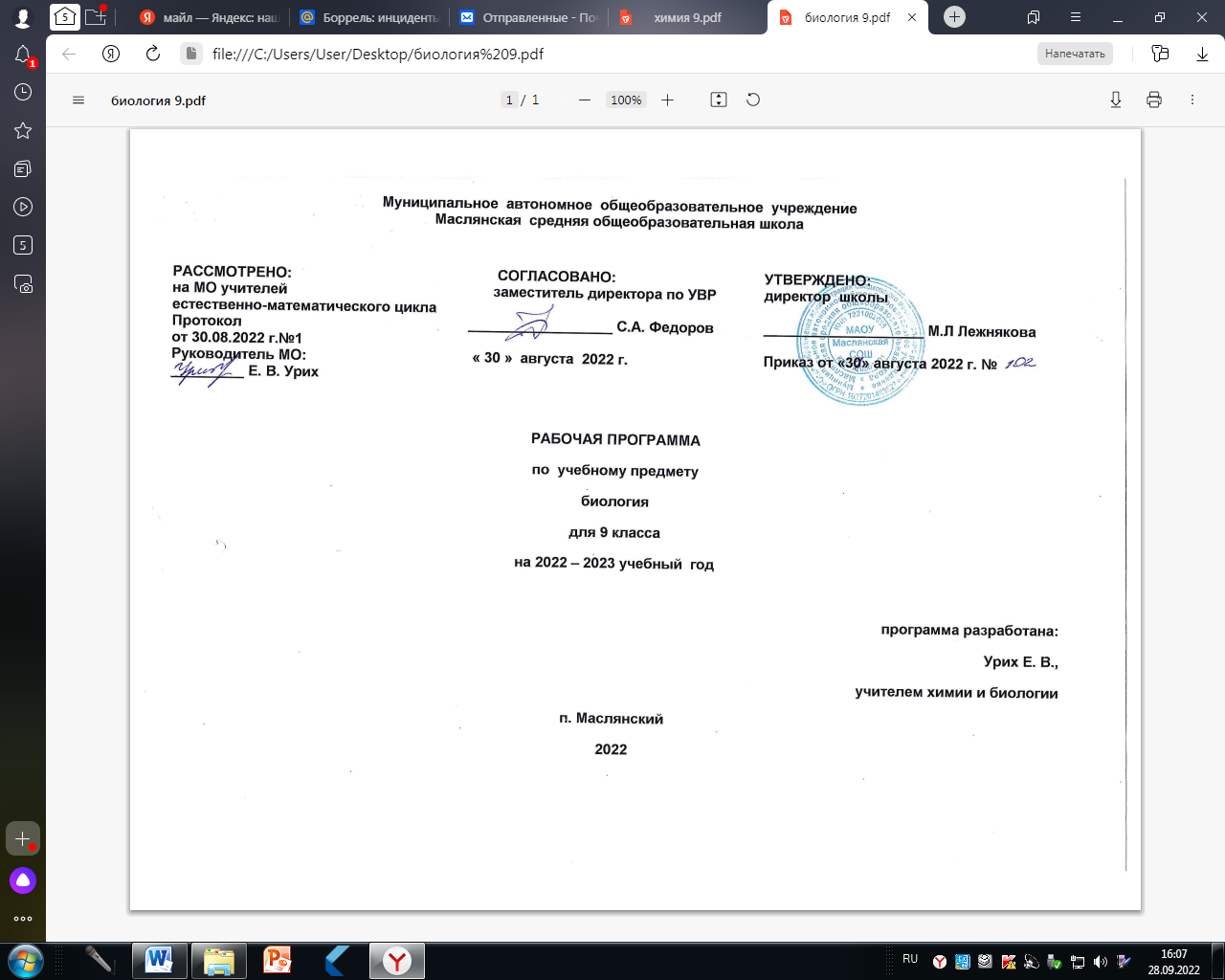 Раздел I. Планируемые результаты освоения учебного предмета.9 класс  Личностные:Постепенно выстраивать собственное целостное мировоззрение:– осознавать современное многообразие типов мировоззрения, общественных, религиозных, атеистических, культурных традиций, которые определяют разные объяснения происходящего в мире;– с учетом этого многообразия постепенно вырабатывать свои собственные ответы на основные жизненные вопросы, которые ставит личный жизненный опыт;– учиться признавать противоречивость и незавершенность своих взглядов на мир, возможность их изменения.· Учиться использовать свои взгляды на мир для объяснения различных ситуаций, решения возникающих проблем и извлечения жизненных уроков.· Осознавать свои интересы, находить и изучать в учебниках по разным предметам материал (из максимума), имеющий отношение к своим интересам.· Использовать свои интересы для выбора индивидуальной образовательной траектории, потенциальной будущей профессии и соответствующего профильного образования.· Приобретать опыт участия в делах, приносящих пользу людям.· Учиться самостоятельно выбирать стиль поведения, привычки, обеспечивающие безопасный образ жизни и сохранение здоровья – своего, а так же близких людей и окружающих.· Учиться самостоятельно противостоять ситуациям, провоцирующим на поступки, которые угрожают безопасности и здоровью.· Выбирать поступки, нацеленные на сохранение и бережное отношение к природе, особенно живой, избегая противоположных поступков, постепенно учась и осваивая стратегию рационального природопользования.· Учиться убеждать других людей в необходимости овладения стратегией рационального природопользования.· Использовать экологическое мышление для выбора стратегии собственного поведения в качестве одной из ценностных установок.· Средством развития личностных результатов служит учебный материал, и прежде всего продуктивные задания учебника, нацеленные на 5-ю и 6-ю линии развития – умение оценивать:– риск взаимоотношений человека и природы (5-я линия развития);– поведение человека с точки зрения здорового образа жизни (6-я линия развития).     Метапредметные:Самостоятельно обнаруживать и формулировать проблему в классной и индивидуальной учебной деятельности.· Выдвигать версии решения проблемы, осознавать конечный результат, выбирать из предложенных и искать самостоятельно средства достижения цели.· Составлять (индивидуально или в группе) план решения проблемы (выполнения проекта).· Подбирать к каждой проблеме (задаче) адекватную ей теоретическую модель.· Работая по предложенному и самостоятельно составленному плану, использовать наряду с основными и дополнительные средства (справочная литература, сложные приборы, компьютер).· Планировать свою индивидуальную образовательную траекторию.· Работать по самостоятельно составленному плану, сверяясь с ним и целью деятельности, исправляя ошибки, используя самостоятельно подобранные средства (в том числе и Интернет).· Свободно пользоваться выработанными критериями оценки и самооценки, исходя из цели и имеющихся критериев, различая результат и способы действий.· В ходе представления проекта давать оценку его результатам.· Самостоятельно осознавать причины своего успеха или неуспеха и находить способы выхода из ситуации неуспеха.· Уметь оценить степень успешности своей индивидуальной образовательной деятельности.· Давать оценку своим личностным качествам и чертам характера («каков я»), определять направления своего развития («каким я хочу стать», «что мне для этого надо сделать»).· Средством формирования регулятивных УУД служат технология проблемного диалога на этапе изучения нового материала и технология оценивания образовательных достижений (учебных успехов).  Познавательные:Анализировать, сравнивать, классифицировать и обобщать понятия:– давать определение понятиям на основе изученного на различных предметах учебного материала;– осуществлять логическую операцию установления родо-видовых отношений;– обобщать понятия – осуществлять логическую операцию перехода от понятия с меньшим объемом к понятию с большим объемом.· Строить логическое рассуждение, включающее установление причинно-следственных связей.· Создавать модели с выделением существенных характеристик объекта, преобразовывать модели с целью выявления общих законов, определяющих данную предметную область.· Представлять информацию в виде конспектов, таблиц, схем, графиков.· Преобразовывать информацию из одного вида в другой и выбирать удобную для себя форму фиксации и представления информации.·Представлять информацию в оптимальной форме в зависимости от адресата.· Понимая позицию другого, различать в его речи: мнение (точку зрения), доказательство (аргументы), факты; гипотезы, аксиомы, теории. Для этого самостоятельно использовать различные виды чтения (изучающее, просмотровое, ознакомительное, поисковое),приемы слушания.· Самому создавать источники информации разного типа и для разных аудиторий, соблюдать информационную гигиену и правила информационной безопасности.· Уметь использовать компьютерные и коммуникационные технологии как инструмент для достижения своих целей. Уметь выбирать адекватные задаче инструментальные программно-аппаратные средства и сервисы.  Коммуникативные:· Отстаивая свою точку зрения, приводить аргументы, подтверждая их фактами.· В дискуссии уметь выдвинуть контраргументы, перефразировать свою мысль (владение механизмом эквивалентных замен).· Учиться критично относиться к своему мнению, с достоинством признавать ошибочность своего мнения (если оно таково) и корректировать его.· Понимая позицию другого, различать в его речи: мнение (точку зрения), доказательство (аргументы), факты; гипотезы, аксиомы, теории.· Уметь взглянуть на ситуацию с иной позиции и договариваться с людьми иных позиций.    Предметные:– объяснять роль биоразнообразия в поддержании биосферного круговорота веществ.– характеризовать индивидуальное развитие организма (онтогенез), образование половых клеток, оплодотворение и важнейшие этапы онтогенеза многоклеточных;– объяснять природу устойчивости нормального онтогенеза;– приводить примеры приспособлений у растений и животных.– использовать знания по экологии для оптимальной организации борьбы с инфекционными заболеваниями, вредителями домашнего и приусадебного хозяйства;– пользоваться знаниями по генетике и селекции для сохранения породной чистоты домашних животных (собак, кошек, аквариумных рыб, кур и др.);– соблюдать профилактику наследственных болезней;– использовать знания по теории эволюции для оптимальной организации борьбы с инфекционными заболеваниями, вредителями домашнего и приусадебного хозяйства.– находить в проявлениях жизнедеятельности организмов общие свойства живого и объяснять их;– характеризовать основные уровни организации живого;– понимать роль регуляции в обеспечении жизнедеятельности и эволюции живых систем, а для этого необходимо находить обратные связи в простых системах и их роль в процессах функционирования и развития живых организмов;– перечислять основные положения клеточной теории;– характеризовать основные структурные элементы клетки, их функции и роль в жизнедеятельности целого организма, особенности строения клеток разных царств живых организмов;– характеризовать обмен веществ в клетке и его энергетическое обеспечение;– характеризовать материальные основы наследственности и способы деления клеток;– уметь пользоваться микроскопом, готовить и рассматривать простейшие микропрепараты;– объяснять основные физиологические функции человека и биологический смысл их регуляции;– объяснять биологический смысл и основные формы размножения организмов;– различать основные факторы среды и характеризовать закономерности их влияния на организмы в разных средах обитания;– пользоваться понятиями об экологической нише и жизненной форме, биоценозе, экосистеме, биогеоценозе и биогеохимическом круговороте, продуцентах, консументах и редуцентах, пищевой пирамиде, пищевых цепях;– характеризовать биосферу, её основные функции и роль жизни в их осуществлении;– классифицировать живые организмы по их ролям в круговороте веществ, выделять цепи питания в экосистемах;– характеризовать причины низкой устойчивости агроэкосистем;– приводить примеры изменчивости и наследственности у растений и животных и объяснять причину этого явления;– характеризовать законы наследования Г. Менделя, их цитологические основы, основные положения хромосомной теории наследственности;– характеризовать природу наследственных болезней;– объяснять эволюцию органического мира и её закономерности (свидетельства эволюции, основные положения теории естественного отбора Ч. Дарвина, учения о виде и видообразовании, о главных направлениях эволюционного процесса А.Н. Северцова, теорию искусственного отбора Ч. Дарвина, методы селекции и их биологические основы);– характеризовать происхождение и основные этапы эволюции жизни;– объяснять место человека среди животных и экологические предпосылки происхождения человека;– характеризовать основные события, выделившие человека из животногомира.– характеризовать экологические проблемы, стоящие перед человечеством;– находить противоречия между деятельностью человека и природой и предлагать способы устранения этих противоречий;– объяснять и доказывать необходимость бережного отношения к живым организмам.– применять биологические знания для организации и планирования собственного здорового образа жизни и деятельности, благополучия своей семьи и благоприятной среды обитания человечества.Раздел II. Содержание учебного предмета «Биология».9 класс1. Введение в основы общей биологии (3 часа).          Биология — наука о живом мире.Разнообразие и общие свойства живых организмов. Признаки живого: клеточное строение, обмен веществ и превращение энергии, раздражимость, гомеостаз, рост, развитие, воспроизведение, движение, адаптация.Многообразие форм жизни, их роль в природе. Уровни организации живой природы.2. Основы учения о клетке (11 часов).         Краткий экскурс в историю изучения клетки. Цитология — наука, изучающая клетку.Клетка как основная структурная и функциональная единица организмов. Клетка как биосистема.Разнообразие клеток живой природы. Эукариоты и прокариоты. Особенности строения клеток животных и растений. Вирусы — неклеточная форма жизни.Химический состав клетки: неорганические и органические вещества в ней. Их разнообразие и свойства. Вода и ее роль в клетках. Углеводы, жиры и липиды. Белки, аминокислоты. Структура и функции белков в клетке. Ферменты и их роль. Нуклеиновые кислоты, их структура и функции. Механизм самоудвоения ДНК.Строение клетки. Строение и функции ядра. Строение хромосом. Цитоплазма и основные органоиды, их функции в клетке.Обмен веществ и превращение энергии — основа жизнедеятельности клетки. Участие ферментов.Биосинтез белка в клетке. Биосинтез углеводов в клетке (фотосинтез). Роль пигмента хлорофилла. Космическая роль зеленых растений.Обеспечение клетки энергией в процессе дыхания. Воздействие внешней среды на процессы в клетке.3. Размножение и индивидуальное развитие организмов (онтогенез) (5 часов).         Типы размножения организмов: половое и бесполое. Вегетативное размножение.Деление клетки эукариот. Подготовка клетки к делению (интерфаза). Митоз и его фазы. Деление клетки прокариот. Клеточный цикл.Особенности половых клеток. Сущность мейоза. Оплодотворение. Сущность зиготы. Биологическая роль полового и бесполого способов размножения.Онтогенез и его этапы. Эмбриональное и постэмбриональное развитие организмов. Влияние факторов среды на онтогенез. Вредное действие алкоголя, курения и наркотиков на онтогенез человека.4. Основы учения о наследственности и изменчивости (11часов).         Краткий экскурс в историю генетики. Основные понятия генетики: наследственность, ген, генотип, фенотип, изменчивость. Закономерности изменчивости организмов.Закономерности наследования признаков. Генетические эксперименты Г. Менделя. Закон единообразия гибридов первого поколения. Закон расщепления. Доминантные и рецессивные признаки. Гомозиготы и гетерозиготы.Хромосомная теория наследственности. Взаимодействие генов и их множественное действие. Определение пола. Наследование признаков, сцепленных с полом. Наследственные болезни человека. Значение генетики в медицине и здравоохранении.Закономерности изменчивости. Виды изменчивости: наследственная и ненаследственная. Генотипическая (комбинативная и мутационная) изменчивость. Модификационная изменчивость. Онтогенетическая изменчивость. Причины изменчивости. Опасность загрязнения природной среды мутагенами. Использование мутаций для выведения новых форм растений.Понятие о генофонде. Понятие о генетическом биоразнообразии в природе и хозяйстве.5. Основы селекции растений, животных и микроорганизмов (5 часов).         Генетические основы селекции организмов. Задачи и методы селекции. Учение Н.И. Вавилова о центрах многообразия и происхождения культурных растений.Достижения селекции растений. Особенности методов селекции животных. Достижения селекции животных.Основные направления селекции микроорганизмов. Клеточная инженерия и ее роль в микробиологической промышленности. Понятие о биотехнологии.6. Происхождение жизни и развитие органического мира (5 часов).         Представления о возникновении жизни на Земле в истории естествознания. Гипотеза возникновения жизни А.И. Опарина и ее развитие в дальнейших исследованиях. Современные гипотезы возникновения жизни на Земле.Появление первичных живых организмов. Зарождение обмена веществ. Возникновение матричной основы передачи наследственности. Предполагаемая гетеротрофность первичных организмов. Раннее возникновение фотосинтеза и биологического круговорота веществ. Автотрофы, гетеротрофы. Эволюция от анаэробного к аэробному способу дыхания, от прокариот — к эукариотам. Влияние живых организмов на состав атмосферы, осадочных пород; участие в формировании первичных почв. Возникновение биосферы.Этапы развития жизни на Земле. Основные приспособительные черты наземных растений. Эволюция наземных растений. Освоение суши животными. Основные черты приспособленности животных к наземному образу жизни.Появление человека. Влияние человеческой деятельности на природу Земли. Лабораторная работа. «Изучение приспособленности организмов к среде обитания»7. Учение об эволюции (11 часов).          Идея развития органического мира в биологии.Основные положения теории Ч. Дарвина об эволюции органического мира. Искусственный отбор и его роль в создании новых форм. Изменчивость организмов в природных условиях. Движущие силы эволюции: наследственность, изменчивость, борьба за существование, естественный и искусственный отбор. Приспособленность как результат естественного отбора. Относительный характер приспособленности. Многообразие видов — результат эволюции.Современные представления об эволюции органического мира, основанные на популяционном принципе. Вид, его критерии. Популяционная структура вида. Популяция как форма существования вида и единица эволюции. Элементарный материал и факторы эволюции.Процессы образования новых видов в природе — видообразование. Понятие о микроэволюции и макроэволюции. Биологический прогресс и биологический регресс. Основные направления эволюции: ароморфоз, идиоадаптация, дегенерация. Основные закономерности эволюции.Влияние деятельности человека на микроэволюционные процессы в популяциях. Проблема вымирания и сохранения редких видов. Ценность биологического разнообразия в устойчивом развитии природы.    8. Происхождение человека (антропогенез) (6 часов).         Место человека в системе органического мира. Человек как вид, его сходство с животными и отличие от них.Доказательства эволюционного происхождения человека от животных. Морфологические и физиологические отличительные особенности человека. Речь как средство общения у человека. Биосоциальная сущность человека. Взаимосвязь социальных и природных факторов в эволюции человека. Социальная и природная среда, адаптация к ней человека.Человеческие расы, их родство и происхождение. Человек как единый биологический вид. Движущие силы и этапы эволюции человека: древнейшие, древние и современные люди, становление Человека разумного. Человек как житель биосферы и его влияние на природу Земли.9. Основы экологии (12 часов).         Экология — наука о взаимосвязях организмов с окружающей средой. Среда — источник веществ, энергии и информации. Среды жизни на Земле: водная, наземно-воздушная, почвенная, организмы как среда обитания.Экологические факторы среды: абиотические, биотические и антропогенные. Основные закономерности действия факторов среды на организмы.Приспособленность организмов к действию отдельных факторов среды (на примере температуры или влажности): экологические группы и жизненные формы организмов; суточные и сезонные ритмы жизнедеятельности организмов. Биотические связи в природе. Экологическое биоразнообразие на Земле и его значение.Основные понятия экологии популяций. Основные характеристики популяции: рождаемость, выживаемость, численность; плотность, возрастная и половая структура; функционирование в природе.Динамика численности популяций в природных сообществах. Биотические связи в регуляции численности.Понятие о биоценозе, биогеоценозе и экосистеме. Биогеоценоз как биосистема и как экосистема, его компоненты: биогенные элементы, продуценты, консументы, редуценты. Круговорот веществ и поток энергии как основа устойчивости. Роль разнообразия видов в устойчивости биогеоценоза.Развитие и смена биогеоценозов. Устойчивые и неустойчивые биогеоценозы. Понятие о сукцессии как процессе развития сообществ от неустойчивых к устойчивым (на примере восстановления леса на месте гари или пашни). Разнообразие наземных и водных экосистем. Естественные и искусственные биогеоценозы. Изменения в экосистемах под влиянием деятельности человека. Биосфера как глобальная экосистема. Учение В.И. Вернадского о роли живого вещества в преобразовании верхних слоев Земли. Биологический круговорот веществ и поток энергии в биосфере. Роль биологического разнообразия в устойчивом развитии биосферы.Экология как научная основа рационального использования природы и выхода из глобальных экологических кризисов. Роль биологического и экологического образования, роль экологической культуры человека в решении проблемы устойчивого развития природы и общества. Перечень практических и лабораторных работЛабораторная работа № 1 «Многообразие клеток. Сравнение растительной и животной клеток»Лабораторная работа  № 2 «Изучение изменчивости. Построение вариационной кривой».Лабораторная работа № 3  «Изучение приспособленности организмов к среде обитания»Лабораторная работа № 4   «Изучение изменчивости, критериев вида».Лабораторная работа № 5 «Выявление приспособлений у организмов к среде обитания». (на конкретных примерах). Практическая работа №1 «Решение генетических задач и составление родословной. Практическая работа№2. «Выявление типов взаимодействия разных видов в конкретной экосистеме».Практическая работа №3. «Составление схем передачи веществ и энергии (цепей питания)». Практическая работа №4. «Изучение и описание экосистемы своей местности».Практическая работа №5. «Анализ и оценка последствий деятельности человека в экосистемах, собственных поступков, на живые организмы и экосистемы».III. Тематическое планирование                                                                                                                                                                                                             с учетом рабочей    программы воспитания с указанием количества часов, отведенных на изучение темы.Реализация рабочей программы воспитания в урочной деятельности направлена на формирование понимания важнейших социокультурных и духовно-нравственных ценностей.Механизм реализации рабочей программы воспитания: - установление доверительных отношений между педагогическим работником и его обучающимися, способствующих позитивному восприятию обучающимися требований и просьб педагогического работника, привлечению их внимания к обсуждаемой на уроке информации, активизации их познавательной деятельности; - привлечение внимания обучающихся к ценностному аспекту изучаемых на уроках явлений, организация их работы с получаемой на уроке социально значимой информацией, инициирование ее обсуждения, высказывания обучающимися своего мнения по ее поводу, выработки своего к ней отношения; - применение на уроке интерактивных форм работы с обучающимися: интеллектуальных игр, стимулирующих познавательную мотивацию обучающихся; -проведение предметных олимпиад, турниров, викторин, квестов, игр-экспериментов, дискуссии и др. - демонстрация примеров гражданского поведения, проявления добросердечности через подбор текстов для чтения, задач для решения, проблемных ситуаций, обсуждения, анализ поступков людей и др. - применение на уроках групповой работы или работы в парах, которые учат обучающихся командной работе и взаимодействию с другими обучающимися; включение в урок игровых процедур, которые помогают поддержать мотивацию обучающихся к получению знаний, налаживанию позитивных межличностных отношений в классе, помогают установлению доброжелательной атмосферы во время урока. - посещение экскурсий, музейные уроки, библиотечные уроки и др. - приобщение обучающихся к российским традиционным духовным ценностям, включая культурные ценности своей этнической группы, правилам и нормам поведения в российском обществе. - побуждение обучающихся соблюдать на уроке общепринятые нормы поведения, правила общения, принципы учебной дисциплины, самоорганизации, взаимоконтроль и самоконтроль - организация шефства мотивированных и эрудированных обучающихся над их неуспевающими одноклассниками, дающего обучающимся социально значимый опыт сотрудничества и взаимной помощи. 9 класс №Раздел, темаКоличество часовВведение в основы общей биологии.31(1)Введение. Биология наука о живом мире. Многообразие живого мира.  12(2)Основные свойства  живых организмов.  13(3) Кино-урок «Многообразие форм живых организмов».          1(РПВ)Основы учения о клетке. 111(4)Цитология - наука, изучающая клетку. Многообразие клеток.12(5)Химический состав клетки.13(6)Белки и нуклеиновые кислоты.14(7)Строение клетки.15(8)Органоиды клетки и их функции. Лабораторная работа №1 «Многообразие клеток. Сравнение растительной и животной клеток».16(9)Обмен веществ - основа существования клетки.17(10)Биосинтез белков в живой клетке18(11)Биосинтез углеводов - фотосинтез19(12)Обеспечение клеток энергией.110(13)Урок-брифинг «Основы учения о клетке» (обобщающий урок).          1(РПВ)11(14)Зачёт по теме : Основы учения о клетке.1Размножение и индивидуальное развитие организмов (онтогенез).51(15)Размножение организмов. Типы размножения.12(16)Деление клетки. Митоз.13(17)Образование половых клеток. Мейоз.14(18)Индивидуальное развитие организмов - онтогенез.15(19)Обобщение и проверка знаний по теме : «Размножение и индивидуальное развитие организма»1Основы учения о наследственности и изменчивости.111(20)Наука генетика. Из истории развития генетики. Основные понятия генетики.12(21)Генетические опыты Г. Менделя.13(22)Моногибридное скрещивание. 1 и 2 законы Менделя.14(23)Дигибридное скрещивание. Третий закон Менделя.15(24)Сцепленное наследование генов и кроссинговер.16(25)Взаимодействие генов и их множественное действие17(26)Определение пола и наследование признаков, сцепленных с полом.18(27)Наследственная изменчивость.19(28)Другие типы изменчивости. Лабораторная работа  №2. «Изучение изменчивости. Построение вариационной кривой».110(29)Урок конференция «Наследственные болезни человека».           1(РПВ)11(30)  Обобщение и проверка знаний по теме: Основы учения о наследственности и изменчивости. Практическая работа №1.Решение генетических задач и составление родословной. 1Основы селекции растений, животных, микроорганизмов.51(31)Генетические основы селекции организмов.12(32)Урок-путешествие. «Центры многообразия  и происхождения культурных растений».          1(РПВ)3(33)Особенности селекции растений.14(34)Особенности селекции животных.15(35)Основные направления селекции микроорганизмов.1Происхождение жизни и развитие органического мира.51(36)Современные представления о возникновении жизни на Земле в истории естествознания.12(37)Урок-мозговой штурм. «Современные гипотезы возникновения жизни на Земле».          1(РПВ)3(38)Значение фотосинтеза и биологического круговорота веществ в развитии жизни.14(39)Этапы развития жизни на Земле.15(40)Приспособительные черты организмов.1Учение об эволюции.111(41)Идея развития органического мира в биологии.12(42)Основные положения эволюционной теории Ч.Дарвина.13(43)Движущие силы эволюции: наследственность, изменчивость, борьба за существование, отбор.14(44)Результаты эволюции: многообразие видов и приспособленность организмов к среде обитания.                          Лабораторная работа №3. «Изучение приспособленности организмов к среде обитания» 15(45)Современные представления об эволюции органического мира16(46)Вид, его критерии и структура.                                                                                                                                           Лабораторная работа №4.  «Изучение изменчивости, критериев вида».17(47)Процесс образования видов - видообразование18(48Понятие о микро- и макроэволюции.19(49)Основные направления эволюции.110(50)Основные закономерности эволюции.111(51)Обобщение и проверка знаний по теме: «Учение об эволюции». 1Происхождение человека  (антропогенез).61(52)Место человека в системе органического мира. 12(53)Доказательства эволюционного происхождения человека.13(54)Этапы эволюции вида Человек разумный.14(55)Биосоциальная сущность вида Человек разумный15(56)Человеческие расы, их родство и происхождение16(57)Урок- дискуссия. «Человек как житель биосферы и его влияние на природу Земли».           1(РПВ)Основы экологии111(58)Среды жизни на земле и экологические факторы воздействия на организмы.12(59)Закономерности действия факторов среды  на организмы.13(60)Приспособленность организмов к влиянию факторов среды.                                                                                      Лабораторная работа №5.Выявление приспособлений у организмов к среде обитания (на конкретных примерах). 14(61)Биотические связи в природе. Практическая работа№2. «Выявление типов взаимодействия разных видов в конкретной экосистеме».15(62)Популяция как форма существования видов в природе16(63)Функционирование популяции и динамика ее численности в природе.17(64)Биоценоз как сообщество живых организмов в природе.                                                                                                         Практическая работа №3. Составление схем передачи веществ и энергии (цепей питания).18(65)Понятие о биогеоценозе, экосистеме и биосфере.Практическая работа №4. Изучение и описание экосистемы своей местности.19(66)Развитие и смена биогеоценозов.110(67)Основные законы устойчивости живой природы.11.1.Введение. Биология наука о живом мире. Многообразие живого мира.  Введение. Биология наука о живом мире. Многообразие живого мира.  Введение. Биология наука о живом мире. Многообразие живого мира.  Введение. Биология наука о живом мире. Многообразие живого мира.  Биология – наука о живом мире.Разнообразие и общие свойства живых организмов. Признаки живого: клеточное строение, обмен веществ и превращение энергии, раздражимость, гомеостаз, рост, развитие, воспроизведение, движение, адаптация.Многообразие форм жизни, их роль в природе. Уровни организации живой природы.Биология – наука о живом мире.Разнообразие и общие свойства живых организмов. Признаки живого: клеточное строение, обмен веществ и превращение энергии, раздражимость, гомеостаз, рост, развитие, воспроизведение, движение, адаптация.Многообразие форм жизни, их роль в природе. Уровни организации живой природы.Биология – наука о живом мире.Разнообразие и общие свойства живых организмов. Признаки живого: клеточное строение, обмен веществ и превращение энергии, раздражимость, гомеостаз, рост, развитие, воспроизведение, движение, адаптация.Многообразие форм жизни, их роль в природе. Уровни организации живой природы.2.2.Основные свойства  живых организмов.  Основные свойства  живых организмов.  Основные свойства  живых организмов.  Основные свойства  живых организмов.  Биология – наука о живом мире.Разнообразие и общие свойства живых организмов. Признаки живого: клеточное строение, обмен веществ и превращение энергии, раздражимость, гомеостаз, рост, развитие, воспроизведение, движение, адаптация.Многообразие форм жизни, их роль в природе. Уровни организации живой природы.Биология – наука о живом мире.Разнообразие и общие свойства живых организмов. Признаки живого: клеточное строение, обмен веществ и превращение энергии, раздражимость, гомеостаз, рост, развитие, воспроизведение, движение, адаптация.Многообразие форм жизни, их роль в природе. Уровни организации живой природы.Биология – наука о живом мире.Разнообразие и общие свойства живых организмов. Признаки живого: клеточное строение, обмен веществ и превращение энергии, раздражимость, гомеостаз, рост, развитие, воспроизведение, движение, адаптация.Многообразие форм жизни, их роль в природе. Уровни организации живой природы.3.3. Кино-урок. Многообразие форм живых организмов. Кино-урок. Многообразие форм живых организмов. Кино-урок. Многообразие форм живых организмов. Кино-урок. Многообразие форм живых организмов.Биология – наука о живом мире.Разнообразие и общие свойства живых организмов. Признаки живого: клеточное строение, обмен веществ и превращение энергии, раздражимость, гомеостаз, рост, развитие, воспроизведение, движение, адаптация.Многообразие форм жизни, их роль в природе. Уровни организации живой природы.Биология – наука о живом мире.Разнообразие и общие свойства живых организмов. Признаки живого: клеточное строение, обмен веществ и превращение энергии, раздражимость, гомеостаз, рост, развитие, воспроизведение, движение, адаптация.Многообразие форм жизни, их роль в природе. Уровни организации живой природы.Биология – наука о живом мире.Разнообразие и общие свойства живых организмов. Признаки живого: клеточное строение, обмен веществ и превращение энергии, раздражимость, гомеостаз, рост, развитие, воспроизведение, движение, адаптация.Многообразие форм жизни, их роль в природе. Уровни организации живой природы.РПВОсновы учения о клетке, 11 часовОсновы учения о клетке, 11 часовОсновы учения о клетке, 11 часовОсновы учения о клетке, 11 часовОсновы учения о клетке, 11 часовОсновы учения о клетке, 11 часовОсновы учения о клетке, 11 часовОсновы учения о клетке, 11 часовОсновы учения о клетке, 11 часовОсновы учения о клетке, 11 часовОсновы учения о клетке, 11 часовОсновы учения о клетке, 11 часов4.4.Цитология- наука, изучающая клетку. Многообразие клеток.Цитология- наука, изучающая клетку. Многообразие клеток.Цитология- наука, изучающая клетку. Многообразие клеток.Цитология- наука, изучающая клетку. Многообразие клеток. Краткий экскурс в историю изучения клетки. Цитология – наука, изучающая клетку.    Клетка как основная структурная и функциональная единица организмов.   Разнообразие клеток: эукариоты и прокариоты, автотрофы и гетеротрофы (на примере строения клеток животных и растений). Вирусы – неклеточная форма жизни. Химический состав клетки: неорганические и органические вещества, их разнообразие и свойства. Вода и её роль в клетках. Углеводы, жиры и липиды. Белки, аминокислоты. Структура и функции белков в клетке. Ферменты, их роль. Нуклеиновые кислоты, их структура и функции. Механизм самоудвоения ДНК. Строение клетки. Строение и функции ядра. Строение хромосом. Цитоплазма и основные органоиды, их функции в клетке. Обмен веществ  и превращение энергии – основа жизнедеятельности клетки.  Биосинтез белка в клетке. Биосинтез углеводов в клетке (фотосинтез).Роль пигмента хлорофилла. Космическая роль зелёных растений. Обеспечение клетки энергией в процессе дыхания. Воздействие факторов внешней среды на процессы в клетке. Краткий экскурс в историю изучения клетки. Цитология – наука, изучающая клетку.    Клетка как основная структурная и функциональная единица организмов.   Разнообразие клеток: эукариоты и прокариоты, автотрофы и гетеротрофы (на примере строения клеток животных и растений). Вирусы – неклеточная форма жизни. Химический состав клетки: неорганические и органические вещества, их разнообразие и свойства. Вода и её роль в клетках. Углеводы, жиры и липиды. Белки, аминокислоты. Структура и функции белков в клетке. Ферменты, их роль. Нуклеиновые кислоты, их структура и функции. Механизм самоудвоения ДНК. Строение клетки. Строение и функции ядра. Строение хромосом. Цитоплазма и основные органоиды, их функции в клетке. Обмен веществ  и превращение энергии – основа жизнедеятельности клетки.  Биосинтез белка в клетке. Биосинтез углеводов в клетке (фотосинтез).Роль пигмента хлорофилла. Космическая роль зелёных растений. Обеспечение клетки энергией в процессе дыхания. Воздействие факторов внешней среды на процессы в клетке. Краткий экскурс в историю изучения клетки. Цитология – наука, изучающая клетку.    Клетка как основная структурная и функциональная единица организмов.   Разнообразие клеток: эукариоты и прокариоты, автотрофы и гетеротрофы (на примере строения клеток животных и растений). Вирусы – неклеточная форма жизни. Химический состав клетки: неорганические и органические вещества, их разнообразие и свойства. Вода и её роль в клетках. Углеводы, жиры и липиды. Белки, аминокислоты. Структура и функции белков в клетке. Ферменты, их роль. Нуклеиновые кислоты, их структура и функции. Механизм самоудвоения ДНК. Строение клетки. Строение и функции ядра. Строение хромосом. Цитоплазма и основные органоиды, их функции в клетке. Обмен веществ  и превращение энергии – основа жизнедеятельности клетки.  Биосинтез белка в клетке. Биосинтез углеводов в клетке (фотосинтез).Роль пигмента хлорофилла. Космическая роль зелёных растений. Обеспечение клетки энергией в процессе дыхания. Воздействие факторов внешней среды на процессы в клетке.5.5.Химический состав клетки.Химический состав клетки.Химический состав клетки.Химический состав клетки. Краткий экскурс в историю изучения клетки. Цитология – наука, изучающая клетку.    Клетка как основная структурная и функциональная единица организмов.   Разнообразие клеток: эукариоты и прокариоты, автотрофы и гетеротрофы (на примере строения клеток животных и растений). Вирусы – неклеточная форма жизни. Химический состав клетки: неорганические и органические вещества, их разнообразие и свойства. Вода и её роль в клетках. Углеводы, жиры и липиды. Белки, аминокислоты. Структура и функции белков в клетке. Ферменты, их роль. Нуклеиновые кислоты, их структура и функции. Механизм самоудвоения ДНК. Строение клетки. Строение и функции ядра. Строение хромосом. Цитоплазма и основные органоиды, их функции в клетке. Обмен веществ  и превращение энергии – основа жизнедеятельности клетки.  Биосинтез белка в клетке. Биосинтез углеводов в клетке (фотосинтез).Роль пигмента хлорофилла. Космическая роль зелёных растений. Обеспечение клетки энергией в процессе дыхания. Воздействие факторов внешней среды на процессы в клетке. Краткий экскурс в историю изучения клетки. Цитология – наука, изучающая клетку.    Клетка как основная структурная и функциональная единица организмов.   Разнообразие клеток: эукариоты и прокариоты, автотрофы и гетеротрофы (на примере строения клеток животных и растений). Вирусы – неклеточная форма жизни. Химический состав клетки: неорганические и органические вещества, их разнообразие и свойства. Вода и её роль в клетках. Углеводы, жиры и липиды. Белки, аминокислоты. Структура и функции белков в клетке. Ферменты, их роль. Нуклеиновые кислоты, их структура и функции. Механизм самоудвоения ДНК. Строение клетки. Строение и функции ядра. Строение хромосом. Цитоплазма и основные органоиды, их функции в клетке. Обмен веществ  и превращение энергии – основа жизнедеятельности клетки.  Биосинтез белка в клетке. Биосинтез углеводов в клетке (фотосинтез).Роль пигмента хлорофилла. Космическая роль зелёных растений. Обеспечение клетки энергией в процессе дыхания. Воздействие факторов внешней среды на процессы в клетке. Краткий экскурс в историю изучения клетки. Цитология – наука, изучающая клетку.    Клетка как основная структурная и функциональная единица организмов.   Разнообразие клеток: эукариоты и прокариоты, автотрофы и гетеротрофы (на примере строения клеток животных и растений). Вирусы – неклеточная форма жизни. Химический состав клетки: неорганические и органические вещества, их разнообразие и свойства. Вода и её роль в клетках. Углеводы, жиры и липиды. Белки, аминокислоты. Структура и функции белков в клетке. Ферменты, их роль. Нуклеиновые кислоты, их структура и функции. Механизм самоудвоения ДНК. Строение клетки. Строение и функции ядра. Строение хромосом. Цитоплазма и основные органоиды, их функции в клетке. Обмен веществ  и превращение энергии – основа жизнедеятельности клетки.  Биосинтез белка в клетке. Биосинтез углеводов в клетке (фотосинтез).Роль пигмента хлорофилла. Космическая роль зелёных растений. Обеспечение клетки энергией в процессе дыхания. Воздействие факторов внешней среды на процессы в клетке.РТУ(Биология+ химии)6.6.Белки и нуклеиновые кислоты.Белки и нуклеиновые кислоты.Белки и нуклеиновые кислоты.Белки и нуклеиновые кислоты. Краткий экскурс в историю изучения клетки. Цитология – наука, изучающая клетку.    Клетка как основная структурная и функциональная единица организмов.   Разнообразие клеток: эукариоты и прокариоты, автотрофы и гетеротрофы (на примере строения клеток животных и растений). Вирусы – неклеточная форма жизни. Химический состав клетки: неорганические и органические вещества, их разнообразие и свойства. Вода и её роль в клетках. Углеводы, жиры и липиды. Белки, аминокислоты. Структура и функции белков в клетке. Ферменты, их роль. Нуклеиновые кислоты, их структура и функции. Механизм самоудвоения ДНК. Строение клетки. Строение и функции ядра. Строение хромосом. Цитоплазма и основные органоиды, их функции в клетке. Обмен веществ  и превращение энергии – основа жизнедеятельности клетки.  Биосинтез белка в клетке. Биосинтез углеводов в клетке (фотосинтез).Роль пигмента хлорофилла. Космическая роль зелёных растений. Обеспечение клетки энергией в процессе дыхания. Воздействие факторов внешней среды на процессы в клетке. Краткий экскурс в историю изучения клетки. Цитология – наука, изучающая клетку.    Клетка как основная структурная и функциональная единица организмов.   Разнообразие клеток: эукариоты и прокариоты, автотрофы и гетеротрофы (на примере строения клеток животных и растений). Вирусы – неклеточная форма жизни. Химический состав клетки: неорганические и органические вещества, их разнообразие и свойства. Вода и её роль в клетках. Углеводы, жиры и липиды. Белки, аминокислоты. Структура и функции белков в клетке. Ферменты, их роль. Нуклеиновые кислоты, их структура и функции. Механизм самоудвоения ДНК. Строение клетки. Строение и функции ядра. Строение хромосом. Цитоплазма и основные органоиды, их функции в клетке. Обмен веществ  и превращение энергии – основа жизнедеятельности клетки.  Биосинтез белка в клетке. Биосинтез углеводов в клетке (фотосинтез).Роль пигмента хлорофилла. Космическая роль зелёных растений. Обеспечение клетки энергией в процессе дыхания. Воздействие факторов внешней среды на процессы в клетке. Краткий экскурс в историю изучения клетки. Цитология – наука, изучающая клетку.    Клетка как основная структурная и функциональная единица организмов.   Разнообразие клеток: эукариоты и прокариоты, автотрофы и гетеротрофы (на примере строения клеток животных и растений). Вирусы – неклеточная форма жизни. Химический состав клетки: неорганические и органические вещества, их разнообразие и свойства. Вода и её роль в клетках. Углеводы, жиры и липиды. Белки, аминокислоты. Структура и функции белков в клетке. Ферменты, их роль. Нуклеиновые кислоты, их структура и функции. Механизм самоудвоения ДНК. Строение клетки. Строение и функции ядра. Строение хромосом. Цитоплазма и основные органоиды, их функции в клетке. Обмен веществ  и превращение энергии – основа жизнедеятельности клетки.  Биосинтез белка в клетке. Биосинтез углеводов в клетке (фотосинтез).Роль пигмента хлорофилла. Космическая роль зелёных растений. Обеспечение клетки энергией в процессе дыхания. Воздействие факторов внешней среды на процессы в клетке.7.7.Строение клетки.Строение клетки.Строение клетки.Строение клетки. Краткий экскурс в историю изучения клетки. Цитология – наука, изучающая клетку.    Клетка как основная структурная и функциональная единица организмов.   Разнообразие клеток: эукариоты и прокариоты, автотрофы и гетеротрофы (на примере строения клеток животных и растений). Вирусы – неклеточная форма жизни. Химический состав клетки: неорганические и органические вещества, их разнообразие и свойства. Вода и её роль в клетках. Углеводы, жиры и липиды. Белки, аминокислоты. Структура и функции белков в клетке. Ферменты, их роль. Нуклеиновые кислоты, их структура и функции. Механизм самоудвоения ДНК. Строение клетки. Строение и функции ядра. Строение хромосом. Цитоплазма и основные органоиды, их функции в клетке. Обмен веществ  и превращение энергии – основа жизнедеятельности клетки.  Биосинтез белка в клетке. Биосинтез углеводов в клетке (фотосинтез).Роль пигмента хлорофилла. Космическая роль зелёных растений. Обеспечение клетки энергией в процессе дыхания. Воздействие факторов внешней среды на процессы в клетке. Краткий экскурс в историю изучения клетки. Цитология – наука, изучающая клетку.    Клетка как основная структурная и функциональная единица организмов.   Разнообразие клеток: эукариоты и прокариоты, автотрофы и гетеротрофы (на примере строения клеток животных и растений). Вирусы – неклеточная форма жизни. Химический состав клетки: неорганические и органические вещества, их разнообразие и свойства. Вода и её роль в клетках. Углеводы, жиры и липиды. Белки, аминокислоты. Структура и функции белков в клетке. Ферменты, их роль. Нуклеиновые кислоты, их структура и функции. Механизм самоудвоения ДНК. Строение клетки. Строение и функции ядра. Строение хромосом. Цитоплазма и основные органоиды, их функции в клетке. Обмен веществ  и превращение энергии – основа жизнедеятельности клетки.  Биосинтез белка в клетке. Биосинтез углеводов в клетке (фотосинтез).Роль пигмента хлорофилла. Космическая роль зелёных растений. Обеспечение клетки энергией в процессе дыхания. Воздействие факторов внешней среды на процессы в клетке. Краткий экскурс в историю изучения клетки. Цитология – наука, изучающая клетку.    Клетка как основная структурная и функциональная единица организмов.   Разнообразие клеток: эукариоты и прокариоты, автотрофы и гетеротрофы (на примере строения клеток животных и растений). Вирусы – неклеточная форма жизни. Химический состав клетки: неорганические и органические вещества, их разнообразие и свойства. Вода и её роль в клетках. Углеводы, жиры и липиды. Белки, аминокислоты. Структура и функции белков в клетке. Ферменты, их роль. Нуклеиновые кислоты, их структура и функции. Механизм самоудвоения ДНК. Строение клетки. Строение и функции ядра. Строение хромосом. Цитоплазма и основные органоиды, их функции в клетке. Обмен веществ  и превращение энергии – основа жизнедеятельности клетки.  Биосинтез белка в клетке. Биосинтез углеводов в клетке (фотосинтез).Роль пигмента хлорофилла. Космическая роль зелёных растений. Обеспечение клетки энергией в процессе дыхания. Воздействие факторов внешней среды на процессы в клетке.8.8.Органоиды клетки и их функции. Лабораторная работа №1 «Многообразие клеток. Сравнение растительной и животной клеток».Органоиды клетки и их функции. Лабораторная работа №1 «Многообразие клеток. Сравнение растительной и животной клеток».Органоиды клетки и их функции. Лабораторная работа №1 «Многообразие клеток. Сравнение растительной и животной клеток».Органоиды клетки и их функции. Лабораторная работа №1 «Многообразие клеток. Сравнение растительной и животной клеток». Краткий экскурс в историю изучения клетки. Цитология – наука, изучающая клетку.    Клетка как основная структурная и функциональная единица организмов.   Разнообразие клеток: эукариоты и прокариоты, автотрофы и гетеротрофы (на примере строения клеток животных и растений). Вирусы – неклеточная форма жизни. Химический состав клетки: неорганические и органические вещества, их разнообразие и свойства. Вода и её роль в клетках. Углеводы, жиры и липиды. Белки, аминокислоты. Структура и функции белков в клетке. Ферменты, их роль. Нуклеиновые кислоты, их структура и функции. Механизм самоудвоения ДНК. Строение клетки. Строение и функции ядра. Строение хромосом. Цитоплазма и основные органоиды, их функции в клетке. Обмен веществ  и превращение энергии – основа жизнедеятельности клетки.  Биосинтез белка в клетке. Биосинтез углеводов в клетке (фотосинтез).Роль пигмента хлорофилла. Космическая роль зелёных растений. Обеспечение клетки энергией в процессе дыхания. Воздействие факторов внешней среды на процессы в клетке. Краткий экскурс в историю изучения клетки. Цитология – наука, изучающая клетку.    Клетка как основная структурная и функциональная единица организмов.   Разнообразие клеток: эукариоты и прокариоты, автотрофы и гетеротрофы (на примере строения клеток животных и растений). Вирусы – неклеточная форма жизни. Химический состав клетки: неорганические и органические вещества, их разнообразие и свойства. Вода и её роль в клетках. Углеводы, жиры и липиды. Белки, аминокислоты. Структура и функции белков в клетке. Ферменты, их роль. Нуклеиновые кислоты, их структура и функции. Механизм самоудвоения ДНК. Строение клетки. Строение и функции ядра. Строение хромосом. Цитоплазма и основные органоиды, их функции в клетке. Обмен веществ  и превращение энергии – основа жизнедеятельности клетки.  Биосинтез белка в клетке. Биосинтез углеводов в клетке (фотосинтез).Роль пигмента хлорофилла. Космическая роль зелёных растений. Обеспечение клетки энергией в процессе дыхания. Воздействие факторов внешней среды на процессы в клетке. Краткий экскурс в историю изучения клетки. Цитология – наука, изучающая клетку.    Клетка как основная структурная и функциональная единица организмов.   Разнообразие клеток: эукариоты и прокариоты, автотрофы и гетеротрофы (на примере строения клеток животных и растений). Вирусы – неклеточная форма жизни. Химический состав клетки: неорганические и органические вещества, их разнообразие и свойства. Вода и её роль в клетках. Углеводы, жиры и липиды. Белки, аминокислоты. Структура и функции белков в клетке. Ферменты, их роль. Нуклеиновые кислоты, их структура и функции. Механизм самоудвоения ДНК. Строение клетки. Строение и функции ядра. Строение хромосом. Цитоплазма и основные органоиды, их функции в клетке. Обмен веществ  и превращение энергии – основа жизнедеятельности клетки.  Биосинтез белка в клетке. Биосинтез углеводов в клетке (фотосинтез).Роль пигмента хлорофилла. Космическая роль зелёных растений. Обеспечение клетки энергией в процессе дыхания. Воздействие факторов внешней среды на процессы в клетке.9.9.Обмен веществ - основа существования клетки.Обмен веществ - основа существования клетки.Обмен веществ - основа существования клетки.Обмен веществ - основа существования клетки. Краткий экскурс в историю изучения клетки. Цитология – наука, изучающая клетку.    Клетка как основная структурная и функциональная единица организмов.   Разнообразие клеток: эукариоты и прокариоты, автотрофы и гетеротрофы (на примере строения клеток животных и растений). Вирусы – неклеточная форма жизни. Химический состав клетки: неорганические и органические вещества, их разнообразие и свойства. Вода и её роль в клетках. Углеводы, жиры и липиды. Белки, аминокислоты. Структура и функции белков в клетке. Ферменты, их роль. Нуклеиновые кислоты, их структура и функции. Механизм самоудвоения ДНК. Строение клетки. Строение и функции ядра. Строение хромосом. Цитоплазма и основные органоиды, их функции в клетке. Обмен веществ  и превращение энергии – основа жизнедеятельности клетки.  Биосинтез белка в клетке. Биосинтез углеводов в клетке (фотосинтез).Роль пигмента хлорофилла. Космическая роль зелёных растений. Обеспечение клетки энергией в процессе дыхания. Воздействие факторов внешней среды на процессы в клетке. Краткий экскурс в историю изучения клетки. Цитология – наука, изучающая клетку.    Клетка как основная структурная и функциональная единица организмов.   Разнообразие клеток: эукариоты и прокариоты, автотрофы и гетеротрофы (на примере строения клеток животных и растений). Вирусы – неклеточная форма жизни. Химический состав клетки: неорганические и органические вещества, их разнообразие и свойства. Вода и её роль в клетках. Углеводы, жиры и липиды. Белки, аминокислоты. Структура и функции белков в клетке. Ферменты, их роль. Нуклеиновые кислоты, их структура и функции. Механизм самоудвоения ДНК. Строение клетки. Строение и функции ядра. Строение хромосом. Цитоплазма и основные органоиды, их функции в клетке. Обмен веществ  и превращение энергии – основа жизнедеятельности клетки.  Биосинтез белка в клетке. Биосинтез углеводов в клетке (фотосинтез).Роль пигмента хлорофилла. Космическая роль зелёных растений. Обеспечение клетки энергией в процессе дыхания. Воздействие факторов внешней среды на процессы в клетке. Краткий экскурс в историю изучения клетки. Цитология – наука, изучающая клетку.    Клетка как основная структурная и функциональная единица организмов.   Разнообразие клеток: эукариоты и прокариоты, автотрофы и гетеротрофы (на примере строения клеток животных и растений). Вирусы – неклеточная форма жизни. Химический состав клетки: неорганические и органические вещества, их разнообразие и свойства. Вода и её роль в клетках. Углеводы, жиры и липиды. Белки, аминокислоты. Структура и функции белков в клетке. Ферменты, их роль. Нуклеиновые кислоты, их структура и функции. Механизм самоудвоения ДНК. Строение клетки. Строение и функции ядра. Строение хромосом. Цитоплазма и основные органоиды, их функции в клетке. Обмен веществ  и превращение энергии – основа жизнедеятельности клетки.  Биосинтез белка в клетке. Биосинтез углеводов в клетке (фотосинтез).Роль пигмента хлорофилла. Космическая роль зелёных растений. Обеспечение клетки энергией в процессе дыхания. Воздействие факторов внешней среды на процессы в клетке.10.10.Биосинтез белков в живой клеткеБиосинтез белков в живой клеткеБиосинтез белков в живой клеткеБиосинтез белков в живой клетке Краткий экскурс в историю изучения клетки. Цитология – наука, изучающая клетку.    Клетка как основная структурная и функциональная единица организмов.   Разнообразие клеток: эукариоты и прокариоты, автотрофы и гетеротрофы (на примере строения клеток животных и растений). Вирусы – неклеточная форма жизни. Химический состав клетки: неорганические и органические вещества, их разнообразие и свойства. Вода и её роль в клетках. Углеводы, жиры и липиды. Белки, аминокислоты. Структура и функции белков в клетке. Ферменты, их роль. Нуклеиновые кислоты, их структура и функции. Механизм самоудвоения ДНК. Строение клетки. Строение и функции ядра. Строение хромосом. Цитоплазма и основные органоиды, их функции в клетке. Обмен веществ  и превращение энергии – основа жизнедеятельности клетки.  Биосинтез белка в клетке. Биосинтез углеводов в клетке (фотосинтез).Роль пигмента хлорофилла. Космическая роль зелёных растений. Обеспечение клетки энергией в процессе дыхания. Воздействие факторов внешней среды на процессы в клетке. Краткий экскурс в историю изучения клетки. Цитология – наука, изучающая клетку.    Клетка как основная структурная и функциональная единица организмов.   Разнообразие клеток: эукариоты и прокариоты, автотрофы и гетеротрофы (на примере строения клеток животных и растений). Вирусы – неклеточная форма жизни. Химический состав клетки: неорганические и органические вещества, их разнообразие и свойства. Вода и её роль в клетках. Углеводы, жиры и липиды. Белки, аминокислоты. Структура и функции белков в клетке. Ферменты, их роль. Нуклеиновые кислоты, их структура и функции. Механизм самоудвоения ДНК. Строение клетки. Строение и функции ядра. Строение хромосом. Цитоплазма и основные органоиды, их функции в клетке. Обмен веществ  и превращение энергии – основа жизнедеятельности клетки.  Биосинтез белка в клетке. Биосинтез углеводов в клетке (фотосинтез).Роль пигмента хлорофилла. Космическая роль зелёных растений. Обеспечение клетки энергией в процессе дыхания. Воздействие факторов внешней среды на процессы в клетке. Краткий экскурс в историю изучения клетки. Цитология – наука, изучающая клетку.    Клетка как основная структурная и функциональная единица организмов.   Разнообразие клеток: эукариоты и прокариоты, автотрофы и гетеротрофы (на примере строения клеток животных и растений). Вирусы – неклеточная форма жизни. Химический состав клетки: неорганические и органические вещества, их разнообразие и свойства. Вода и её роль в клетках. Углеводы, жиры и липиды. Белки, аминокислоты. Структура и функции белков в клетке. Ферменты, их роль. Нуклеиновые кислоты, их структура и функции. Механизм самоудвоения ДНК. Строение клетки. Строение и функции ядра. Строение хромосом. Цитоплазма и основные органоиды, их функции в клетке. Обмен веществ  и превращение энергии – основа жизнедеятельности клетки.  Биосинтез белка в клетке. Биосинтез углеводов в клетке (фотосинтез).Роль пигмента хлорофилла. Космическая роль зелёных растений. Обеспечение клетки энергией в процессе дыхания. Воздействие факторов внешней среды на процессы в клетке.11.11.Биосинтез углеводов - фотосинтезБиосинтез углеводов - фотосинтезБиосинтез углеводов - фотосинтезБиосинтез углеводов - фотосинтез Краткий экскурс в историю изучения клетки. Цитология – наука, изучающая клетку.    Клетка как основная структурная и функциональная единица организмов.   Разнообразие клеток: эукариоты и прокариоты, автотрофы и гетеротрофы (на примере строения клеток животных и растений). Вирусы – неклеточная форма жизни. Химический состав клетки: неорганические и органические вещества, их разнообразие и свойства. Вода и её роль в клетках. Углеводы, жиры и липиды. Белки, аминокислоты. Структура и функции белков в клетке. Ферменты, их роль. Нуклеиновые кислоты, их структура и функции. Механизм самоудвоения ДНК. Строение клетки. Строение и функции ядра. Строение хромосом. Цитоплазма и основные органоиды, их функции в клетке. Обмен веществ  и превращение энергии – основа жизнедеятельности клетки.  Биосинтез белка в клетке. Биосинтез углеводов в клетке (фотосинтез).Роль пигмента хлорофилла. Космическая роль зелёных растений. Обеспечение клетки энергией в процессе дыхания. Воздействие факторов внешней среды на процессы в клетке. Краткий экскурс в историю изучения клетки. Цитология – наука, изучающая клетку.    Клетка как основная структурная и функциональная единица организмов.   Разнообразие клеток: эукариоты и прокариоты, автотрофы и гетеротрофы (на примере строения клеток животных и растений). Вирусы – неклеточная форма жизни. Химический состав клетки: неорганические и органические вещества, их разнообразие и свойства. Вода и её роль в клетках. Углеводы, жиры и липиды. Белки, аминокислоты. Структура и функции белков в клетке. Ферменты, их роль. Нуклеиновые кислоты, их структура и функции. Механизм самоудвоения ДНК. Строение клетки. Строение и функции ядра. Строение хромосом. Цитоплазма и основные органоиды, их функции в клетке. Обмен веществ  и превращение энергии – основа жизнедеятельности клетки.  Биосинтез белка в клетке. Биосинтез углеводов в клетке (фотосинтез).Роль пигмента хлорофилла. Космическая роль зелёных растений. Обеспечение клетки энергией в процессе дыхания. Воздействие факторов внешней среды на процессы в клетке. Краткий экскурс в историю изучения клетки. Цитология – наука, изучающая клетку.    Клетка как основная структурная и функциональная единица организмов.   Разнообразие клеток: эукариоты и прокариоты, автотрофы и гетеротрофы (на примере строения клеток животных и растений). Вирусы – неклеточная форма жизни. Химический состав клетки: неорганические и органические вещества, их разнообразие и свойства. Вода и её роль в клетках. Углеводы, жиры и липиды. Белки, аминокислоты. Структура и функции белков в клетке. Ферменты, их роль. Нуклеиновые кислоты, их структура и функции. Механизм самоудвоения ДНК. Строение клетки. Строение и функции ядра. Строение хромосом. Цитоплазма и основные органоиды, их функции в клетке. Обмен веществ  и превращение энергии – основа жизнедеятельности клетки.  Биосинтез белка в клетке. Биосинтез углеводов в клетке (фотосинтез).Роль пигмента хлорофилла. Космическая роль зелёных растений. Обеспечение клетки энергией в процессе дыхания. Воздействие факторов внешней среды на процессы в клетке.12.12.Обеспечение клеток энергией.Обеспечение клеток энергией.Обеспечение клеток энергией.Обеспечение клеток энергией. Краткий экскурс в историю изучения клетки. Цитология – наука, изучающая клетку.    Клетка как основная структурная и функциональная единица организмов.   Разнообразие клеток: эукариоты и прокариоты, автотрофы и гетеротрофы (на примере строения клеток животных и растений). Вирусы – неклеточная форма жизни. Химический состав клетки: неорганические и органические вещества, их разнообразие и свойства. Вода и её роль в клетках. Углеводы, жиры и липиды. Белки, аминокислоты. Структура и функции белков в клетке. Ферменты, их роль. Нуклеиновые кислоты, их структура и функции. Механизм самоудвоения ДНК. Строение клетки. Строение и функции ядра. Строение хромосом. Цитоплазма и основные органоиды, их функции в клетке. Обмен веществ  и превращение энергии – основа жизнедеятельности клетки.  Биосинтез белка в клетке. Биосинтез углеводов в клетке (фотосинтез).Роль пигмента хлорофилла. Космическая роль зелёных растений. Обеспечение клетки энергией в процессе дыхания. Воздействие факторов внешней среды на процессы в клетке. Краткий экскурс в историю изучения клетки. Цитология – наука, изучающая клетку.    Клетка как основная структурная и функциональная единица организмов.   Разнообразие клеток: эукариоты и прокариоты, автотрофы и гетеротрофы (на примере строения клеток животных и растений). Вирусы – неклеточная форма жизни. Химический состав клетки: неорганические и органические вещества, их разнообразие и свойства. Вода и её роль в клетках. Углеводы, жиры и липиды. Белки, аминокислоты. Структура и функции белков в клетке. Ферменты, их роль. Нуклеиновые кислоты, их структура и функции. Механизм самоудвоения ДНК. Строение клетки. Строение и функции ядра. Строение хромосом. Цитоплазма и основные органоиды, их функции в клетке. Обмен веществ  и превращение энергии – основа жизнедеятельности клетки.  Биосинтез белка в клетке. Биосинтез углеводов в клетке (фотосинтез).Роль пигмента хлорофилла. Космическая роль зелёных растений. Обеспечение клетки энергией в процессе дыхания. Воздействие факторов внешней среды на процессы в клетке. Краткий экскурс в историю изучения клетки. Цитология – наука, изучающая клетку.    Клетка как основная структурная и функциональная единица организмов.   Разнообразие клеток: эукариоты и прокариоты, автотрофы и гетеротрофы (на примере строения клеток животных и растений). Вирусы – неклеточная форма жизни. Химический состав клетки: неорганические и органические вещества, их разнообразие и свойства. Вода и её роль в клетках. Углеводы, жиры и липиды. Белки, аминокислоты. Структура и функции белков в клетке. Ферменты, их роль. Нуклеиновые кислоты, их структура и функции. Механизм самоудвоения ДНК. Строение клетки. Строение и функции ядра. Строение хромосом. Цитоплазма и основные органоиды, их функции в клетке. Обмен веществ  и превращение энергии – основа жизнедеятельности клетки.  Биосинтез белка в клетке. Биосинтез углеводов в клетке (фотосинтез).Роль пигмента хлорофилла. Космическая роль зелёных растений. Обеспечение клетки энергией в процессе дыхания. Воздействие факторов внешней среды на процессы в клетке.13. 13. Урок-брифинг. Обобщающий урок по теме: «Основы учения о клетке».Урок-брифинг. Обобщающий урок по теме: «Основы учения о клетке».Урок-брифинг. Обобщающий урок по теме: «Основы учения о клетке».Урок-брифинг. Обобщающий урок по теме: «Основы учения о клетке». Краткий экскурс в историю изучения клетки. Цитология – наука, изучающая клетку.    Клетка как основная структурная и функциональная единица организмов.   Разнообразие клеток: эукариоты и прокариоты, автотрофы и гетеротрофы (на примере строения клеток животных и растений). Вирусы – неклеточная форма жизни. Химический состав клетки: неорганические и органические вещества, их разнообразие и свойства. Вода и её роль в клетках. Углеводы, жиры и липиды. Белки, аминокислоты. Структура и функции белков в клетке. Ферменты, их роль. Нуклеиновые кислоты, их структура и функции. Механизм самоудвоения ДНК. Строение клетки. Строение и функции ядра. Строение хромосом. Цитоплазма и основные органоиды, их функции в клетке. Обмен веществ  и превращение энергии – основа жизнедеятельности клетки.  Биосинтез белка в клетке. Биосинтез углеводов в клетке (фотосинтез).Роль пигмента хлорофилла. Космическая роль зелёных растений. Обеспечение клетки энергией в процессе дыхания. Воздействие факторов внешней среды на процессы в клетке. Краткий экскурс в историю изучения клетки. Цитология – наука, изучающая клетку.    Клетка как основная структурная и функциональная единица организмов.   Разнообразие клеток: эукариоты и прокариоты, автотрофы и гетеротрофы (на примере строения клеток животных и растений). Вирусы – неклеточная форма жизни. Химический состав клетки: неорганические и органические вещества, их разнообразие и свойства. Вода и её роль в клетках. Углеводы, жиры и липиды. Белки, аминокислоты. Структура и функции белков в клетке. Ферменты, их роль. Нуклеиновые кислоты, их структура и функции. Механизм самоудвоения ДНК. Строение клетки. Строение и функции ядра. Строение хромосом. Цитоплазма и основные органоиды, их функции в клетке. Обмен веществ  и превращение энергии – основа жизнедеятельности клетки.  Биосинтез белка в клетке. Биосинтез углеводов в клетке (фотосинтез).Роль пигмента хлорофилла. Космическая роль зелёных растений. Обеспечение клетки энергией в процессе дыхания. Воздействие факторов внешней среды на процессы в клетке. Краткий экскурс в историю изучения клетки. Цитология – наука, изучающая клетку.    Клетка как основная структурная и функциональная единица организмов.   Разнообразие клеток: эукариоты и прокариоты, автотрофы и гетеротрофы (на примере строения клеток животных и растений). Вирусы – неклеточная форма жизни. Химический состав клетки: неорганические и органические вещества, их разнообразие и свойства. Вода и её роль в клетках. Углеводы, жиры и липиды. Белки, аминокислоты. Структура и функции белков в клетке. Ферменты, их роль. Нуклеиновые кислоты, их структура и функции. Механизм самоудвоения ДНК. Строение клетки. Строение и функции ядра. Строение хромосом. Цитоплазма и основные органоиды, их функции в клетке. Обмен веществ  и превращение энергии – основа жизнедеятельности клетки.  Биосинтез белка в клетке. Биосинтез углеводов в клетке (фотосинтез).Роль пигмента хлорофилла. Космическая роль зелёных растений. Обеспечение клетки энергией в процессе дыхания. Воздействие факторов внешней среды на процессы в клетке.РПВ14. 14. Зачёт по теме : Основы учения о клетке.Зачёт по теме : Основы учения о клетке.Зачёт по теме : Основы учения о клетке.Зачёт по теме : Основы учения о клетке. Краткий экскурс в историю изучения клетки. Цитология – наука, изучающая клетку.    Клетка как основная структурная и функциональная единица организмов.   Разнообразие клеток: эукариоты и прокариоты, автотрофы и гетеротрофы (на примере строения клеток животных и растений). Вирусы – неклеточная форма жизни. Химический состав клетки: неорганические и органические вещества, их разнообразие и свойства. Вода и её роль в клетках. Углеводы, жиры и липиды. Белки, аминокислоты. Структура и функции белков в клетке. Ферменты, их роль. Нуклеиновые кислоты, их структура и функции. Механизм самоудвоения ДНК. Строение клетки. Строение и функции ядра. Строение хромосом. Цитоплазма и основные органоиды, их функции в клетке. Обмен веществ  и превращение энергии – основа жизнедеятельности клетки.  Биосинтез белка в клетке. Биосинтез углеводов в клетке (фотосинтез).Роль пигмента хлорофилла. Космическая роль зелёных растений. Обеспечение клетки энергией в процессе дыхания. Воздействие факторов внешней среды на процессы в клетке. Краткий экскурс в историю изучения клетки. Цитология – наука, изучающая клетку.    Клетка как основная структурная и функциональная единица организмов.   Разнообразие клеток: эукариоты и прокариоты, автотрофы и гетеротрофы (на примере строения клеток животных и растений). Вирусы – неклеточная форма жизни. Химический состав клетки: неорганические и органические вещества, их разнообразие и свойства. Вода и её роль в клетках. Углеводы, жиры и липиды. Белки, аминокислоты. Структура и функции белков в клетке. Ферменты, их роль. Нуклеиновые кислоты, их структура и функции. Механизм самоудвоения ДНК. Строение клетки. Строение и функции ядра. Строение хромосом. Цитоплазма и основные органоиды, их функции в клетке. Обмен веществ  и превращение энергии – основа жизнедеятельности клетки.  Биосинтез белка в клетке. Биосинтез углеводов в клетке (фотосинтез).Роль пигмента хлорофилла. Космическая роль зелёных растений. Обеспечение клетки энергией в процессе дыхания. Воздействие факторов внешней среды на процессы в клетке. Краткий экскурс в историю изучения клетки. Цитология – наука, изучающая клетку.    Клетка как основная структурная и функциональная единица организмов.   Разнообразие клеток: эукариоты и прокариоты, автотрофы и гетеротрофы (на примере строения клеток животных и растений). Вирусы – неклеточная форма жизни. Химический состав клетки: неорганические и органические вещества, их разнообразие и свойства. Вода и её роль в клетках. Углеводы, жиры и липиды. Белки, аминокислоты. Структура и функции белков в клетке. Ферменты, их роль. Нуклеиновые кислоты, их структура и функции. Механизм самоудвоения ДНК. Строение клетки. Строение и функции ядра. Строение хромосом. Цитоплазма и основные органоиды, их функции в клетке. Обмен веществ  и превращение энергии – основа жизнедеятельности клетки.  Биосинтез белка в клетке. Биосинтез углеводов в клетке (фотосинтез).Роль пигмента хлорофилла. Космическая роль зелёных растений. Обеспечение клетки энергией в процессе дыхания. Воздействие факторов внешней среды на процессы в клетке.15.15.Размножение организмов. Типы размножения.Размножение организмов. Типы размножения.Размножение организмов. Типы размножения.Размножение организмов. Типы размножения.Размножение организмов. Типы размножения.Типы размножения организмов: половое и бесполое. Вегетативное размножение.Деление клетки эукариот. Клеточный цикл: подготовка клетки к делению (интерфаза). Митоз и его фазы. Деление клетки прокариот. Сущность мейоза. Особенности половых клеток. Оплодотворение. Сущность зиготы. Биологическая роль полового и бесполого способов размножения. Онтогенез и его этапы. Эмбриональное и постэмбриональное развитие организмов. Влияние факторов среды на онтогенез. Вредное действие алкоголя, курения и наркотиков на онтогенез человека. Экологическое состояние территории проживания и здоровье местного населения.Типы размножения организмов: половое и бесполое. Вегетативное размножение.Деление клетки эукариот. Клеточный цикл: подготовка клетки к делению (интерфаза). Митоз и его фазы. Деление клетки прокариот. Сущность мейоза. Особенности половых клеток. Оплодотворение. Сущность зиготы. Биологическая роль полового и бесполого способов размножения. Онтогенез и его этапы. Эмбриональное и постэмбриональное развитие организмов. Влияние факторов среды на онтогенез. Вредное действие алкоголя, курения и наркотиков на онтогенез человека. Экологическое состояние территории проживания и здоровье местного населения.16.16.Деление клетки. Митоз.Деление клетки. Митоз.Деление клетки. Митоз.Деление клетки. Митоз.Деление клетки. Митоз.Типы размножения организмов: половое и бесполое. Вегетативное размножение.Деление клетки эукариот. Клеточный цикл: подготовка клетки к делению (интерфаза). Митоз и его фазы. Деление клетки прокариот. Сущность мейоза. Особенности половых клеток. Оплодотворение. Сущность зиготы. Биологическая роль полового и бесполого способов размножения. Онтогенез и его этапы. Эмбриональное и постэмбриональное развитие организмов. Влияние факторов среды на онтогенез. Вредное действие алкоголя, курения и наркотиков на онтогенез человека. Экологическое состояние территории проживания и здоровье местного населения.Типы размножения организмов: половое и бесполое. Вегетативное размножение.Деление клетки эукариот. Клеточный цикл: подготовка клетки к делению (интерфаза). Митоз и его фазы. Деление клетки прокариот. Сущность мейоза. Особенности половых клеток. Оплодотворение. Сущность зиготы. Биологическая роль полового и бесполого способов размножения. Онтогенез и его этапы. Эмбриональное и постэмбриональное развитие организмов. Влияние факторов среды на онтогенез. Вредное действие алкоголя, курения и наркотиков на онтогенез человека. Экологическое состояние территории проживания и здоровье местного населения.17.17.Образование половых клеток. Мейоз.Образование половых клеток. Мейоз.Образование половых клеток. Мейоз.Образование половых клеток. Мейоз.Образование половых клеток. Мейоз.Типы размножения организмов: половое и бесполое. Вегетативное размножение.Деление клетки эукариот. Клеточный цикл: подготовка клетки к делению (интерфаза). Митоз и его фазы. Деление клетки прокариот. Сущность мейоза. Особенности половых клеток. Оплодотворение. Сущность зиготы. Биологическая роль полового и бесполого способов размножения. Онтогенез и его этапы. Эмбриональное и постэмбриональное развитие организмов. Влияние факторов среды на онтогенез. Вредное действие алкоголя, курения и наркотиков на онтогенез человека. Экологическое состояние территории проживания и здоровье местного населения.Типы размножения организмов: половое и бесполое. Вегетативное размножение.Деление клетки эукариот. Клеточный цикл: подготовка клетки к делению (интерфаза). Митоз и его фазы. Деление клетки прокариот. Сущность мейоза. Особенности половых клеток. Оплодотворение. Сущность зиготы. Биологическая роль полового и бесполого способов размножения. Онтогенез и его этапы. Эмбриональное и постэмбриональное развитие организмов. Влияние факторов среды на онтогенез. Вредное действие алкоголя, курения и наркотиков на онтогенез человека. Экологическое состояние территории проживания и здоровье местного населения.18.18.Индивидуальное развитие организмов - онтогенез.Индивидуальное развитие организмов - онтогенез.Индивидуальное развитие организмов - онтогенез.Индивидуальное развитие организмов - онтогенез.Индивидуальное развитие организмов - онтогенез.Типы размножения организмов: половое и бесполое. Вегетативное размножение.Деление клетки эукариот. Клеточный цикл: подготовка клетки к делению (интерфаза). Митоз и его фазы. Деление клетки прокариот. Сущность мейоза. Особенности половых клеток. Оплодотворение. Сущность зиготы. Биологическая роль полового и бесполого способов размножения. Онтогенез и его этапы. Эмбриональное и постэмбриональное развитие организмов. Влияние факторов среды на онтогенез. Вредное действие алкоголя, курения и наркотиков на онтогенез человека. Экологическое состояние территории проживания и здоровье местного населения.Типы размножения организмов: половое и бесполое. Вегетативное размножение.Деление клетки эукариот. Клеточный цикл: подготовка клетки к делению (интерфаза). Митоз и его фазы. Деление клетки прокариот. Сущность мейоза. Особенности половых клеток. Оплодотворение. Сущность зиготы. Биологическая роль полового и бесполого способов размножения. Онтогенез и его этапы. Эмбриональное и постэмбриональное развитие организмов. Влияние факторов среды на онтогенез. Вредное действие алкоголя, курения и наркотиков на онтогенез человека. Экологическое состояние территории проживания и здоровье местного населения.19.19.Обобщение и проверка знаний по теме : «Размножение и индивидуальное развитие организма»Обобщение и проверка знаний по теме : «Размножение и индивидуальное развитие организма»Обобщение и проверка знаний по теме : «Размножение и индивидуальное развитие организма»Обобщение и проверка знаний по теме : «Размножение и индивидуальное развитие организма»Обобщение и проверка знаний по теме : «Размножение и индивидуальное развитие организма»Типы размножения организмов: половое и бесполое. Вегетативное размножение.Деление клетки эукариот. Клеточный цикл: подготовка клетки к делению (интерфаза). Митоз и его фазы. Деление клетки прокариот. Сущность мейоза. Особенности половых клеток. Оплодотворение. Сущность зиготы. Биологическая роль полового и бесполого способов размножения. Онтогенез и его этапы. Эмбриональное и постэмбриональное развитие организмов. Влияние факторов среды на онтогенез. Вредное действие алкоголя, курения и наркотиков на онтогенез человека. Экологическое состояние территории проживания и здоровье местного населения.Типы размножения организмов: половое и бесполое. Вегетативное размножение.Деление клетки эукариот. Клеточный цикл: подготовка клетки к делению (интерфаза). Митоз и его фазы. Деление клетки прокариот. Сущность мейоза. Особенности половых клеток. Оплодотворение. Сущность зиготы. Биологическая роль полового и бесполого способов размножения. Онтогенез и его этапы. Эмбриональное и постэмбриональное развитие организмов. Влияние факторов среды на онтогенез. Вредное действие алкоголя, курения и наркотиков на онтогенез человека. Экологическое состояние территории проживания и здоровье местного населения.Основы учения о наследственности и изменчивости, 11часовОсновы учения о наследственности и изменчивости, 11часовОсновы учения о наследственности и изменчивости, 11часовОсновы учения о наследственности и изменчивости, 11часовОсновы учения о наследственности и изменчивости, 11часовОсновы учения о наследственности и изменчивости, 11часовОсновы учения о наследственности и изменчивости, 11часовОсновы учения о наследственности и изменчивости, 11часовОсновы учения о наследственности и изменчивости, 11часовОсновы учения о наследственности и изменчивости, 11часовОсновы учения о наследственности и изменчивости, 11часовОсновы учения о наследственности и изменчивости, 11часов20.20.Наука генетика. Из истории развития генетики. Основные понятия генетики.Наука генетика. Из истории развития генетики. Основные понятия генетики.Наука генетика. Из истории развития генетики. Основные понятия генетики.Наука генетика. Из истории развития генетики. Основные понятия генетики.Наука генетика. Из истории развития генетики. Основные понятия генетики.Наука генетика. Из истории развития генетики. Основные понятия генетики.Краткий экскурс в историю генетики. Основные понятия генетики: ген, генотип, фенотип, наследственность, изменчивость. Закономерности изменчивости организмов. Закономерности наследования признаков. Генетические эксперименты Г.Менделя. Закон единообразия гибридов первого поколения. Закон расщепления. Доминантные и рецессивные признаки. Гомозиготы и гетерозиготы.  Хромосомная теория наследственности. Взаимодействие генов и их множественное действие. Определение пола. Наследование признаков, сцепленных с полом. Наследственные болезни человека. Значение генетики в медицине и здравоохранении.Закономерности изменчивости. Виды изменчивости: наследственная и ненаследственная. Генотипическая (комбинативная и мутационная) изменчивость. Модификационная изменчивость. Онтогенетическая изменчивость. Причины изменчивости. Опасности загрязнения природной среды мутагенами. Использование мутаций для выведения новых форм растений. Генетически модифицированные организмы, их значение. Понятие о генофонде. Понятие о генетическом биоразнообразии в природе и хозяйстве.21.21.Генетические опыты Г. Менделя.Генетические опыты Г. Менделя.Генетические опыты Г. Менделя.Генетические опыты Г. Менделя.Генетические опыты Г. Менделя.Генетические опыты Г. Менделя.Краткий экскурс в историю генетики. Основные понятия генетики: ген, генотип, фенотип, наследственность, изменчивость. Закономерности изменчивости организмов. Закономерности наследования признаков. Генетические эксперименты Г.Менделя. Закон единообразия гибридов первого поколения. Закон расщепления. Доминантные и рецессивные признаки. Гомозиготы и гетерозиготы.  Хромосомная теория наследственности. Взаимодействие генов и их множественное действие. Определение пола. Наследование признаков, сцепленных с полом. Наследственные болезни человека. Значение генетики в медицине и здравоохранении.Закономерности изменчивости. Виды изменчивости: наследственная и ненаследственная. Генотипическая (комбинативная и мутационная) изменчивость. Модификационная изменчивость. Онтогенетическая изменчивость. Причины изменчивости. Опасности загрязнения природной среды мутагенами. Использование мутаций для выведения новых форм растений. Генетически модифицированные организмы, их значение. Понятие о генофонде. Понятие о генетическом биоразнообразии в природе и хозяйстве.22.22.Моногибридное скрещивание. 1 и 2 законы Менделя.Моногибридное скрещивание. 1 и 2 законы Менделя.Моногибридное скрещивание. 1 и 2 законы Менделя.Моногибридное скрещивание. 1 и 2 законы Менделя.Моногибридное скрещивание. 1 и 2 законы Менделя.Моногибридное скрещивание. 1 и 2 законы Менделя.Краткий экскурс в историю генетики. Основные понятия генетики: ген, генотип, фенотип, наследственность, изменчивость. Закономерности изменчивости организмов. Закономерности наследования признаков. Генетические эксперименты Г.Менделя. Закон единообразия гибридов первого поколения. Закон расщепления. Доминантные и рецессивные признаки. Гомозиготы и гетерозиготы.  Хромосомная теория наследственности. Взаимодействие генов и их множественное действие. Определение пола. Наследование признаков, сцепленных с полом. Наследственные болезни человека. Значение генетики в медицине и здравоохранении.Закономерности изменчивости. Виды изменчивости: наследственная и ненаследственная. Генотипическая (комбинативная и мутационная) изменчивость. Модификационная изменчивость. Онтогенетическая изменчивость. Причины изменчивости. Опасности загрязнения природной среды мутагенами. Использование мутаций для выведения новых форм растений. Генетически модифицированные организмы, их значение. Понятие о генофонде. Понятие о генетическом биоразнообразии в природе и хозяйстве.23.23.Дигибридное скрещивание. Третий закон Менделя.Дигибридное скрещивание. Третий закон Менделя.Дигибридное скрещивание. Третий закон Менделя.Дигибридное скрещивание. Третий закон Менделя.Дигибридное скрещивание. Третий закон Менделя.Дигибридное скрещивание. Третий закон Менделя.Краткий экскурс в историю генетики. Основные понятия генетики: ген, генотип, фенотип, наследственность, изменчивость. Закономерности изменчивости организмов. Закономерности наследования признаков. Генетические эксперименты Г.Менделя. Закон единообразия гибридов первого поколения. Закон расщепления. Доминантные и рецессивные признаки. Гомозиготы и гетерозиготы.  Хромосомная теория наследственности. Взаимодействие генов и их множественное действие. Определение пола. Наследование признаков, сцепленных с полом. Наследственные болезни человека. Значение генетики в медицине и здравоохранении.Закономерности изменчивости. Виды изменчивости: наследственная и ненаследственная. Генотипическая (комбинативная и мутационная) изменчивость. Модификационная изменчивость. Онтогенетическая изменчивость. Причины изменчивости. Опасности загрязнения природной среды мутагенами. Использование мутаций для выведения новых форм растений. Генетически модифицированные организмы, их значение. Понятие о генофонде. Понятие о генетическом биоразнообразии в природе и хозяйстве.24.24.Сцепленное наследование генов и кроссинговер.Сцепленное наследование генов и кроссинговер.Сцепленное наследование генов и кроссинговер.Сцепленное наследование генов и кроссинговер.Сцепленное наследование генов и кроссинговер.Сцепленное наследование генов и кроссинговер.Краткий экскурс в историю генетики. Основные понятия генетики: ген, генотип, фенотип, наследственность, изменчивость. Закономерности изменчивости организмов. Закономерности наследования признаков. Генетические эксперименты Г.Менделя. Закон единообразия гибридов первого поколения. Закон расщепления. Доминантные и рецессивные признаки. Гомозиготы и гетерозиготы.  Хромосомная теория наследственности. Взаимодействие генов и их множественное действие. Определение пола. Наследование признаков, сцепленных с полом. Наследственные болезни человека. Значение генетики в медицине и здравоохранении.Закономерности изменчивости. Виды изменчивости: наследственная и ненаследственная. Генотипическая (комбинативная и мутационная) изменчивость. Модификационная изменчивость. Онтогенетическая изменчивость. Причины изменчивости. Опасности загрязнения природной среды мутагенами. Использование мутаций для выведения новых форм растений. Генетически модифицированные организмы, их значение. Понятие о генофонде. Понятие о генетическом биоразнообразии в природе и хозяйстве.25.25.Взаимодействие генов и их множественное действиеВзаимодействие генов и их множественное действиеВзаимодействие генов и их множественное действиеВзаимодействие генов и их множественное действиеВзаимодействие генов и их множественное действиеВзаимодействие генов и их множественное действиеКраткий экскурс в историю генетики. Основные понятия генетики: ген, генотип, фенотип, наследственность, изменчивость. Закономерности изменчивости организмов. Закономерности наследования признаков. Генетические эксперименты Г.Менделя. Закон единообразия гибридов первого поколения. Закон расщепления. Доминантные и рецессивные признаки. Гомозиготы и гетерозиготы.  Хромосомная теория наследственности. Взаимодействие генов и их множественное действие. Определение пола. Наследование признаков, сцепленных с полом. Наследственные болезни человека. Значение генетики в медицине и здравоохранении.Закономерности изменчивости. Виды изменчивости: наследственная и ненаследственная. Генотипическая (комбинативная и мутационная) изменчивость. Модификационная изменчивость. Онтогенетическая изменчивость. Причины изменчивости. Опасности загрязнения природной среды мутагенами. Использование мутаций для выведения новых форм растений. Генетически модифицированные организмы, их значение. Понятие о генофонде. Понятие о генетическом биоразнообразии в природе и хозяйстве.26.26.Определение пола и наследование признаков, сцепленных с полом.Определение пола и наследование признаков, сцепленных с полом.Определение пола и наследование признаков, сцепленных с полом.Определение пола и наследование признаков, сцепленных с полом.Определение пола и наследование признаков, сцепленных с полом.Определение пола и наследование признаков, сцепленных с полом.Краткий экскурс в историю генетики. Основные понятия генетики: ген, генотип, фенотип, наследственность, изменчивость. Закономерности изменчивости организмов. Закономерности наследования признаков. Генетические эксперименты Г.Менделя. Закон единообразия гибридов первого поколения. Закон расщепления. Доминантные и рецессивные признаки. Гомозиготы и гетерозиготы.  Хромосомная теория наследственности. Взаимодействие генов и их множественное действие. Определение пола. Наследование признаков, сцепленных с полом. Наследственные болезни человека. Значение генетики в медицине и здравоохранении.Закономерности изменчивости. Виды изменчивости: наследственная и ненаследственная. Генотипическая (комбинативная и мутационная) изменчивость. Модификационная изменчивость. Онтогенетическая изменчивость. Причины изменчивости. Опасности загрязнения природной среды мутагенами. Использование мутаций для выведения новых форм растений. Генетически модифицированные организмы, их значение. Понятие о генофонде. Понятие о генетическом биоразнообразии в природе и хозяйстве.27.27.Наследственная изменчивость.Наследственная изменчивость.Наследственная изменчивость.Наследственная изменчивость.Наследственная изменчивость.Наследственная изменчивость.Краткий экскурс в историю генетики. Основные понятия генетики: ген, генотип, фенотип, наследственность, изменчивость. Закономерности изменчивости организмов. Закономерности наследования признаков. Генетические эксперименты Г.Менделя. Закон единообразия гибридов первого поколения. Закон расщепления. Доминантные и рецессивные признаки. Гомозиготы и гетерозиготы.  Хромосомная теория наследственности. Взаимодействие генов и их множественное действие. Определение пола. Наследование признаков, сцепленных с полом. Наследственные болезни человека. Значение генетики в медицине и здравоохранении.Закономерности изменчивости. Виды изменчивости: наследственная и ненаследственная. Генотипическая (комбинативная и мутационная) изменчивость. Модификационная изменчивость. Онтогенетическая изменчивость. Причины изменчивости. Опасности загрязнения природной среды мутагенами. Использование мутаций для выведения новых форм растений. Генетически модифицированные организмы, их значение. Понятие о генофонде. Понятие о генетическом биоразнообразии в природе и хозяйстве.28.28.Другие типы изменчивости. Лабораторная работа  №2. «Изучение изменчивости. Построение вариационной кривой».Другие типы изменчивости. Лабораторная работа  №2. «Изучение изменчивости. Построение вариационной кривой».Другие типы изменчивости. Лабораторная работа  №2. «Изучение изменчивости. Построение вариационной кривой».Другие типы изменчивости. Лабораторная работа  №2. «Изучение изменчивости. Построение вариационной кривой».Другие типы изменчивости. Лабораторная работа  №2. «Изучение изменчивости. Построение вариационной кривой».Другие типы изменчивости. Лабораторная работа  №2. «Изучение изменчивости. Построение вариационной кривой».Краткий экскурс в историю генетики. Основные понятия генетики: ген, генотип, фенотип, наследственность, изменчивость. Закономерности изменчивости организмов. Закономерности наследования признаков. Генетические эксперименты Г.Менделя. Закон единообразия гибридов первого поколения. Закон расщепления. Доминантные и рецессивные признаки. Гомозиготы и гетерозиготы.  Хромосомная теория наследственности. Взаимодействие генов и их множественное действие. Определение пола. Наследование признаков, сцепленных с полом. Наследственные болезни человека. Значение генетики в медицине и здравоохранении.Закономерности изменчивости. Виды изменчивости: наследственная и ненаследственная. Генотипическая (комбинативная и мутационная) изменчивость. Модификационная изменчивость. Онтогенетическая изменчивость. Причины изменчивости. Опасности загрязнения природной среды мутагенами. Использование мутаций для выведения новых форм растений. Генетически модифицированные организмы, их значение. Понятие о генофонде. Понятие о генетическом биоразнообразии в природе и хозяйстве.НРК: экологизация(мутации)   29.29.Урок-конференция. Наследственные болезни человека.Урок-конференция. Наследственные болезни человека.Урок-конференция. Наследственные болезни человека.Урок-конференция. Наследственные болезни человека.Урок-конференция. Наследственные болезни человека.Урок-конференция. Наследственные болезни человека.Краткий экскурс в историю генетики. Основные понятия генетики: ген, генотип, фенотип, наследственность, изменчивость. Закономерности изменчивости организмов. Закономерности наследования признаков. Генетические эксперименты Г.Менделя. Закон единообразия гибридов первого поколения. Закон расщепления. Доминантные и рецессивные признаки. Гомозиготы и гетерозиготы.  Хромосомная теория наследственности. Взаимодействие генов и их множественное действие. Определение пола. Наследование признаков, сцепленных с полом. Наследственные болезни человека. Значение генетики в медицине и здравоохранении.Закономерности изменчивости. Виды изменчивости: наследственная и ненаследственная. Генотипическая (комбинативная и мутационная) изменчивость. Модификационная изменчивость. Онтогенетическая изменчивость. Причины изменчивости. Опасности загрязнения природной среды мутагенами. Использование мутаций для выведения новых форм растений. Генетически модифицированные организмы, их значение. Понятие о генофонде. Понятие о генетическом биоразнообразии в природе и хозяйстве.РПВ30.30.  Обобщение и проверка знаний по теме: Основы учения о наследственности и изменчивости. Практическая работа №1.Решение генетических задач и составление родословной.   Обобщение и проверка знаний по теме: Основы учения о наследственности и изменчивости. Практическая работа №1.Решение генетических задач и составление родословной.   Обобщение и проверка знаний по теме: Основы учения о наследственности и изменчивости. Практическая работа №1.Решение генетических задач и составление родословной.   Обобщение и проверка знаний по теме: Основы учения о наследственности и изменчивости. Практическая работа №1.Решение генетических задач и составление родословной.   Обобщение и проверка знаний по теме: Основы учения о наследственности и изменчивости. Практическая работа №1.Решение генетических задач и составление родословной.   Обобщение и проверка знаний по теме: Основы учения о наследственности и изменчивости. Практическая работа №1.Решение генетических задач и составление родословной. Краткий экскурс в историю генетики. Основные понятия генетики: ген, генотип, фенотип, наследственность, изменчивость. Закономерности изменчивости организмов. Закономерности наследования признаков. Генетические эксперименты Г.Менделя. Закон единообразия гибридов первого поколения. Закон расщепления. Доминантные и рецессивные признаки. Гомозиготы и гетерозиготы.  Хромосомная теория наследственности. Взаимодействие генов и их множественное действие. Определение пола. Наследование признаков, сцепленных с полом. Наследственные болезни человека. Значение генетики в медицине и здравоохранении.Закономерности изменчивости. Виды изменчивости: наследственная и ненаследственная. Генотипическая (комбинативная и мутационная) изменчивость. Модификационная изменчивость. Онтогенетическая изменчивость. Причины изменчивости. Опасности загрязнения природной среды мутагенами. Использование мутаций для выведения новых форм растений. Генетически модифицированные организмы, их значение. Понятие о генофонде. Понятие о генетическом биоразнообразии в природе и хозяйстве.РТУМузейный урок      « Моя родословная»Основы селекции растений, животных, микроорганизмов, 5 часовОсновы селекции растений, животных, микроорганизмов, 5 часовОсновы селекции растений, животных, микроорганизмов, 5 часовОсновы селекции растений, животных, микроорганизмов, 5 часовОсновы селекции растений, животных, микроорганизмов, 5 часовОсновы селекции растений, животных, микроорганизмов, 5 часовОсновы селекции растений, животных, микроорганизмов, 5 часовОсновы селекции растений, животных, микроорганизмов, 5 часовОсновы селекции растений, животных, микроорганизмов, 5 часовОсновы селекции растений, животных, микроорганизмов, 5 часовОсновы селекции растений, животных, микроорганизмов, 5 часовОсновы селекции растений, животных, микроорганизмов, 5 часов31.31.Генетические основы селекции организмов.Генетические основы селекции организмов.Генетические основы селекции организмов.Генетические основы селекции организмов. Задачи и методы селекции. Учение Н.И.Вавилова о центрах многообразия и происхождения культурных растений. Достижения селекции растений. Особенности методов селекции животных. Достижения селекции животных. Особенности региональной флоры и фауны. Основные направления селекции микроорганизмов. Клеточная инженерия и её роль в микробиологической промышленности. Понятие о биотехнологии.Генетические основы селекции организмов. Задачи и методы селекции. Учение Н.И.Вавилова о центрах многообразия и происхождения культурных растений. Достижения селекции растений. Особенности методов селекции животных. Достижения селекции животных. Особенности региональной флоры и фауны. Основные направления селекции микроорганизмов. Клеточная инженерия и её роль в микробиологической промышленности. Понятие о биотехнологии.Генетические основы селекции организмов. Задачи и методы селекции. Учение Н.И.Вавилова о центрах многообразия и происхождения культурных растений. Достижения селекции растений. Особенности методов селекции животных. Достижения селекции животных. Особенности региональной флоры и фауны. Основные направления селекции микроорганизмов. Клеточная инженерия и её роль в микробиологической промышленности. Понятие о биотехнологии.Генетические основы селекции организмов. Задачи и методы селекции. Учение Н.И.Вавилова о центрах многообразия и происхождения культурных растений. Достижения селекции растений. Особенности методов селекции животных. Достижения селекции животных. Особенности региональной флоры и фауны. Основные направления селекции микроорганизмов. Клеточная инженерия и её роль в микробиологической промышленности. Понятие о биотехнологии.РТУУрок-видеовстреча  с селекционером32.32.Урок-путешествие. Центры многообразия  и происхождения культурных растений.Урок-путешествие. Центры многообразия  и происхождения культурных растений.Урок-путешествие. Центры многообразия  и происхождения культурных растений.Генетические основы селекции организмов. Задачи и методы селекции. Учение Н.И.Вавилова о центрах многообразия и происхождения культурных растений. Достижения селекции растений. Особенности методов селекции животных. Достижения селекции животных. Особенности региональной флоры и фауны. Основные направления селекции микроорганизмов. Клеточная инженерия и её роль в микробиологической промышленности. Понятие о биотехнологии.Генетические основы селекции организмов. Задачи и методы селекции. Учение Н.И.Вавилова о центрах многообразия и происхождения культурных растений. Достижения селекции растений. Особенности методов селекции животных. Достижения селекции животных. Особенности региональной флоры и фауны. Основные направления селекции микроорганизмов. Клеточная инженерия и её роль в микробиологической промышленности. Понятие о биотехнологии.Генетические основы селекции организмов. Задачи и методы селекции. Учение Н.И.Вавилова о центрах многообразия и происхождения культурных растений. Достижения селекции растений. Особенности методов селекции животных. Достижения селекции животных. Особенности региональной флоры и фауны. Основные направления селекции микроорганизмов. Клеточная инженерия и её роль в микробиологической промышленности. Понятие о биотехнологии.Генетические основы селекции организмов. Задачи и методы селекции. Учение Н.И.Вавилова о центрах многообразия и происхождения культурных растений. Достижения селекции растений. Особенности методов селекции животных. Достижения селекции животных. Особенности региональной флоры и фауны. Основные направления селекции микроорганизмов. Клеточная инженерия и её роль в микробиологической промышленности. Понятие о биотехнологии.РПВ33.33.Особенности селекции растений.Особенности селекции растений.Особенности селекции растений.Генетические основы селекции организмов. Задачи и методы селекции. Учение Н.И.Вавилова о центрах многообразия и происхождения культурных растений. Достижения селекции растений. Особенности методов селекции животных. Достижения селекции животных. Особенности региональной флоры и фауны. Основные направления селекции микроорганизмов. Клеточная инженерия и её роль в микробиологической промышленности. Понятие о биотехнологии.Генетические основы селекции организмов. Задачи и методы селекции. Учение Н.И.Вавилова о центрах многообразия и происхождения культурных растений. Достижения селекции растений. Особенности методов селекции животных. Достижения селекции животных. Особенности региональной флоры и фауны. Основные направления селекции микроорганизмов. Клеточная инженерия и её роль в микробиологической промышленности. Понятие о биотехнологии.Генетические основы селекции организмов. Задачи и методы селекции. Учение Н.И.Вавилова о центрах многообразия и происхождения культурных растений. Достижения селекции растений. Особенности методов селекции животных. Достижения селекции животных. Особенности региональной флоры и фауны. Основные направления селекции микроорганизмов. Клеточная инженерия и её роль в микробиологической промышленности. Понятие о биотехнологии.Генетические основы селекции организмов. Задачи и методы селекции. Учение Н.И.Вавилова о центрах многообразия и происхождения культурных растений. Достижения селекции растений. Особенности методов селекции животных. Достижения селекции животных. Особенности региональной флоры и фауны. Основные направления селекции микроорганизмов. Клеточная инженерия и её роль в микробиологической промышленности. Понятие о биотехнологии.34.34.Особенности селекции животных.Особенности селекции животных.Особенности селекции животных.Генетические основы селекции организмов. Задачи и методы селекции. Учение Н.И.Вавилова о центрах многообразия и происхождения культурных растений. Достижения селекции растений. Особенности методов селекции животных. Достижения селекции животных. Особенности региональной флоры и фауны. Основные направления селекции микроорганизмов. Клеточная инженерия и её роль в микробиологической промышленности. Понятие о биотехнологии.Генетические основы селекции организмов. Задачи и методы селекции. Учение Н.И.Вавилова о центрах многообразия и происхождения культурных растений. Достижения селекции растений. Особенности методов селекции животных. Достижения селекции животных. Особенности региональной флоры и фауны. Основные направления селекции микроорганизмов. Клеточная инженерия и её роль в микробиологической промышленности. Понятие о биотехнологии.Генетические основы селекции организмов. Задачи и методы селекции. Учение Н.И.Вавилова о центрах многообразия и происхождения культурных растений. Достижения селекции растений. Особенности методов селекции животных. Достижения селекции животных. Особенности региональной флоры и фауны. Основные направления селекции микроорганизмов. Клеточная инженерия и её роль в микробиологической промышленности. Понятие о биотехнологии.Генетические основы селекции организмов. Задачи и методы селекции. Учение Н.И.Вавилова о центрах многообразия и происхождения культурных растений. Достижения селекции растений. Особенности методов селекции животных. Достижения селекции животных. Особенности региональной флоры и фауны. Основные направления селекции микроорганизмов. Клеточная инженерия и её роль в микробиологической промышленности. Понятие о биотехнологии.НРКУрок-экскурсия на животноводческую ферму «Таволжан»(или видеоэкскурсия)35.35.Основные направления селекции микроорганизмов.Основные направления селекции микроорганизмов.Основные направления селекции микроорганизмов.Генетические основы селекции организмов. Задачи и методы селекции. Учение Н.И.Вавилова о центрах многообразия и происхождения культурных растений. Достижения селекции растений. Особенности методов селекции животных. Достижения селекции животных. Особенности региональной флоры и фауны. Основные направления селекции микроорганизмов. Клеточная инженерия и её роль в микробиологической промышленности. Понятие о биотехнологии.Генетические основы селекции организмов. Задачи и методы селекции. Учение Н.И.Вавилова о центрах многообразия и происхождения культурных растений. Достижения селекции растений. Особенности методов селекции животных. Достижения селекции животных. Особенности региональной флоры и фауны. Основные направления селекции микроорганизмов. Клеточная инженерия и её роль в микробиологической промышленности. Понятие о биотехнологии.Генетические основы селекции организмов. Задачи и методы селекции. Учение Н.И.Вавилова о центрах многообразия и происхождения культурных растений. Достижения селекции растений. Особенности методов селекции животных. Достижения селекции животных. Особенности региональной флоры и фауны. Основные направления селекции микроорганизмов. Клеточная инженерия и её роль в микробиологической промышленности. Понятие о биотехнологии.Генетические основы селекции организмов. Задачи и методы селекции. Учение Н.И.Вавилова о центрах многообразия и происхождения культурных растений. Достижения селекции растений. Особенности методов селекции животных. Достижения селекции животных. Особенности региональной флоры и фауны. Основные направления селекции микроорганизмов. Клеточная инженерия и её роль в микробиологической промышленности. Понятие о биотехнологии.Происхождение жизни и развитие органического мира,  5 часовПроисхождение жизни и развитие органического мира,  5 часовПроисхождение жизни и развитие органического мира,  5 часовПроисхождение жизни и развитие органического мира,  5 часовПроисхождение жизни и развитие органического мира,  5 часовПроисхождение жизни и развитие органического мира,  5 часовПроисхождение жизни и развитие органического мира,  5 часовПроисхождение жизни и развитие органического мира,  5 часовПроисхождение жизни и развитие органического мира,  5 часовПроисхождение жизни и развитие органического мира,  5 часовПроисхождение жизни и развитие органического мира,  5 часов36.Современные представления о возникновении жизни на Земле в истории естествознания.Современные представления о возникновении жизни на Земле в истории естествознания.Представления о возникновении жизни на Земле в истории естествознания. Теория А.И. Опарина и современная теория возникновения жизни на Земле.  Появление первичных живых организмов. Зарождение обмена веществ. Возникновение матричной основы передачи наследственности. Предполагаемая гетеротрофность первичных организмов. Раннее возникновение фотосинтеза и биологического круговорота веществ. Автотрофы, гетеротрофы, симбиотрофы.Эволюция прокариот и эукариот. Влияние живых организмов на состав атмосферы, осадочных пород; участие в формировании первичных почв. Возникновение биосферы. Этапы развития жизни на Земле. Основные приспособительные черты наземных растений. Эволюция наземных растений. Освоение суши животными. Основные черты приспособленности животных к наземному образу жизни. Появление человека. Влияние человеческой деятельности на природу Земли.Представления о возникновении жизни на Земле в истории естествознания. Теория А.И. Опарина и современная теория возникновения жизни на Земле.  Появление первичных живых организмов. Зарождение обмена веществ. Возникновение матричной основы передачи наследственности. Предполагаемая гетеротрофность первичных организмов. Раннее возникновение фотосинтеза и биологического круговорота веществ. Автотрофы, гетеротрофы, симбиотрофы.Эволюция прокариот и эукариот. Влияние живых организмов на состав атмосферы, осадочных пород; участие в формировании первичных почв. Возникновение биосферы. Этапы развития жизни на Земле. Основные приспособительные черты наземных растений. Эволюция наземных растений. Освоение суши животными. Основные черты приспособленности животных к наземному образу жизни. Появление человека. Влияние человеческой деятельности на природу Земли.Представления о возникновении жизни на Земле в истории естествознания. Теория А.И. Опарина и современная теория возникновения жизни на Земле.  Появление первичных живых организмов. Зарождение обмена веществ. Возникновение матричной основы передачи наследственности. Предполагаемая гетеротрофность первичных организмов. Раннее возникновение фотосинтеза и биологического круговорота веществ. Автотрофы, гетеротрофы, симбиотрофы.Эволюция прокариот и эукариот. Влияние живых организмов на состав атмосферы, осадочных пород; участие в формировании первичных почв. Возникновение биосферы. Этапы развития жизни на Земле. Основные приспособительные черты наземных растений. Эволюция наземных растений. Освоение суши животными. Основные черты приспособленности животных к наземному образу жизни. Появление человека. Влияние человеческой деятельности на природу Земли.Представления о возникновении жизни на Земле в истории естествознания. Теория А.И. Опарина и современная теория возникновения жизни на Земле.  Появление первичных живых организмов. Зарождение обмена веществ. Возникновение матричной основы передачи наследственности. Предполагаемая гетеротрофность первичных организмов. Раннее возникновение фотосинтеза и биологического круговорота веществ. Автотрофы, гетеротрофы, симбиотрофы.Эволюция прокариот и эукариот. Влияние живых организмов на состав атмосферы, осадочных пород; участие в формировании первичных почв. Возникновение биосферы. Этапы развития жизни на Земле. Основные приспособительные черты наземных растений. Эволюция наземных растений. Освоение суши животными. Основные черты приспособленности животных к наземному образу жизни. Появление человека. Влияние человеческой деятельности на природу Земли.Представления о возникновении жизни на Земле в истории естествознания. Теория А.И. Опарина и современная теория возникновения жизни на Земле.  Появление первичных живых организмов. Зарождение обмена веществ. Возникновение матричной основы передачи наследственности. Предполагаемая гетеротрофность первичных организмов. Раннее возникновение фотосинтеза и биологического круговорота веществ. Автотрофы, гетеротрофы, симбиотрофы.Эволюция прокариот и эукариот. Влияние живых организмов на состав атмосферы, осадочных пород; участие в формировании первичных почв. Возникновение биосферы. Этапы развития жизни на Земле. Основные приспособительные черты наземных растений. Эволюция наземных растений. Освоение суши животными. Основные черты приспособленности животных к наземному образу жизни. Появление человека. Влияние человеческой деятельности на природу Земли.37.Урок-мозговой штурм. Современные гипотезы возникновения жизни на Земле.Урок-мозговой штурм. Современные гипотезы возникновения жизни на Земле.Представления о возникновении жизни на Земле в истории естествознания. Теория А.И. Опарина и современная теория возникновения жизни на Земле.  Появление первичных живых организмов. Зарождение обмена веществ. Возникновение матричной основы передачи наследственности. Предполагаемая гетеротрофность первичных организмов. Раннее возникновение фотосинтеза и биологического круговорота веществ. Автотрофы, гетеротрофы, симбиотрофы.Эволюция прокариот и эукариот. Влияние живых организмов на состав атмосферы, осадочных пород; участие в формировании первичных почв. Возникновение биосферы. Этапы развития жизни на Земле. Основные приспособительные черты наземных растений. Эволюция наземных растений. Освоение суши животными. Основные черты приспособленности животных к наземному образу жизни. Появление человека. Влияние человеческой деятельности на природу Земли.Представления о возникновении жизни на Земле в истории естествознания. Теория А.И. Опарина и современная теория возникновения жизни на Земле.  Появление первичных живых организмов. Зарождение обмена веществ. Возникновение матричной основы передачи наследственности. Предполагаемая гетеротрофность первичных организмов. Раннее возникновение фотосинтеза и биологического круговорота веществ. Автотрофы, гетеротрофы, симбиотрофы.Эволюция прокариот и эукариот. Влияние живых организмов на состав атмосферы, осадочных пород; участие в формировании первичных почв. Возникновение биосферы. Этапы развития жизни на Земле. Основные приспособительные черты наземных растений. Эволюция наземных растений. Освоение суши животными. Основные черты приспособленности животных к наземному образу жизни. Появление человека. Влияние человеческой деятельности на природу Земли.Представления о возникновении жизни на Земле в истории естествознания. Теория А.И. Опарина и современная теория возникновения жизни на Земле.  Появление первичных живых организмов. Зарождение обмена веществ. Возникновение матричной основы передачи наследственности. Предполагаемая гетеротрофность первичных организмов. Раннее возникновение фотосинтеза и биологического круговорота веществ. Автотрофы, гетеротрофы, симбиотрофы.Эволюция прокариот и эукариот. Влияние живых организмов на состав атмосферы, осадочных пород; участие в формировании первичных почв. Возникновение биосферы. Этапы развития жизни на Земле. Основные приспособительные черты наземных растений. Эволюция наземных растений. Освоение суши животными. Основные черты приспособленности животных к наземному образу жизни. Появление человека. Влияние человеческой деятельности на природу Земли.Представления о возникновении жизни на Земле в истории естествознания. Теория А.И. Опарина и современная теория возникновения жизни на Земле.  Появление первичных живых организмов. Зарождение обмена веществ. Возникновение матричной основы передачи наследственности. Предполагаемая гетеротрофность первичных организмов. Раннее возникновение фотосинтеза и биологического круговорота веществ. Автотрофы, гетеротрофы, симбиотрофы.Эволюция прокариот и эукариот. Влияние живых организмов на состав атмосферы, осадочных пород; участие в формировании первичных почв. Возникновение биосферы. Этапы развития жизни на Земле. Основные приспособительные черты наземных растений. Эволюция наземных растений. Освоение суши животными. Основные черты приспособленности животных к наземному образу жизни. Появление человека. Влияние человеческой деятельности на природу Земли.Представления о возникновении жизни на Земле в истории естествознания. Теория А.И. Опарина и современная теория возникновения жизни на Земле.  Появление первичных живых организмов. Зарождение обмена веществ. Возникновение матричной основы передачи наследственности. Предполагаемая гетеротрофность первичных организмов. Раннее возникновение фотосинтеза и биологического круговорота веществ. Автотрофы, гетеротрофы, симбиотрофы.Эволюция прокариот и эукариот. Влияние живых организмов на состав атмосферы, осадочных пород; участие в формировании первичных почв. Возникновение биосферы. Этапы развития жизни на Земле. Основные приспособительные черты наземных растений. Эволюция наземных растений. Освоение суши животными. Основные черты приспособленности животных к наземному образу жизни. Появление человека. Влияние человеческой деятельности на природу Земли.РПВ38.Значение фотосинтеза и биологического круговорота веществ в развитии жизни.Значение фотосинтеза и биологического круговорота веществ в развитии жизни.Представления о возникновении жизни на Земле в истории естествознания. Теория А.И. Опарина и современная теория возникновения жизни на Земле.  Появление первичных живых организмов. Зарождение обмена веществ. Возникновение матричной основы передачи наследственности. Предполагаемая гетеротрофность первичных организмов. Раннее возникновение фотосинтеза и биологического круговорота веществ. Автотрофы, гетеротрофы, симбиотрофы.Эволюция прокариот и эукариот. Влияние живых организмов на состав атмосферы, осадочных пород; участие в формировании первичных почв. Возникновение биосферы. Этапы развития жизни на Земле. Основные приспособительные черты наземных растений. Эволюция наземных растений. Освоение суши животными. Основные черты приспособленности животных к наземному образу жизни. Появление человека. Влияние человеческой деятельности на природу Земли.Представления о возникновении жизни на Земле в истории естествознания. Теория А.И. Опарина и современная теория возникновения жизни на Земле.  Появление первичных живых организмов. Зарождение обмена веществ. Возникновение матричной основы передачи наследственности. Предполагаемая гетеротрофность первичных организмов. Раннее возникновение фотосинтеза и биологического круговорота веществ. Автотрофы, гетеротрофы, симбиотрофы.Эволюция прокариот и эукариот. Влияние живых организмов на состав атмосферы, осадочных пород; участие в формировании первичных почв. Возникновение биосферы. Этапы развития жизни на Земле. Основные приспособительные черты наземных растений. Эволюция наземных растений. Освоение суши животными. Основные черты приспособленности животных к наземному образу жизни. Появление человека. Влияние человеческой деятельности на природу Земли.Представления о возникновении жизни на Земле в истории естествознания. Теория А.И. Опарина и современная теория возникновения жизни на Земле.  Появление первичных живых организмов. Зарождение обмена веществ. Возникновение матричной основы передачи наследственности. Предполагаемая гетеротрофность первичных организмов. Раннее возникновение фотосинтеза и биологического круговорота веществ. Автотрофы, гетеротрофы, симбиотрофы.Эволюция прокариот и эукариот. Влияние живых организмов на состав атмосферы, осадочных пород; участие в формировании первичных почв. Возникновение биосферы. Этапы развития жизни на Земле. Основные приспособительные черты наземных растений. Эволюция наземных растений. Освоение суши животными. Основные черты приспособленности животных к наземному образу жизни. Появление человека. Влияние человеческой деятельности на природу Земли.Представления о возникновении жизни на Земле в истории естествознания. Теория А.И. Опарина и современная теория возникновения жизни на Земле.  Появление первичных живых организмов. Зарождение обмена веществ. Возникновение матричной основы передачи наследственности. Предполагаемая гетеротрофность первичных организмов. Раннее возникновение фотосинтеза и биологического круговорота веществ. Автотрофы, гетеротрофы, симбиотрофы.Эволюция прокариот и эукариот. Влияние живых организмов на состав атмосферы, осадочных пород; участие в формировании первичных почв. Возникновение биосферы. Этапы развития жизни на Земле. Основные приспособительные черты наземных растений. Эволюция наземных растений. Освоение суши животными. Основные черты приспособленности животных к наземному образу жизни. Появление человека. Влияние человеческой деятельности на природу Земли.Представления о возникновении жизни на Земле в истории естествознания. Теория А.И. Опарина и современная теория возникновения жизни на Земле.  Появление первичных живых организмов. Зарождение обмена веществ. Возникновение матричной основы передачи наследственности. Предполагаемая гетеротрофность первичных организмов. Раннее возникновение фотосинтеза и биологического круговорота веществ. Автотрофы, гетеротрофы, симбиотрофы.Эволюция прокариот и эукариот. Влияние живых организмов на состав атмосферы, осадочных пород; участие в формировании первичных почв. Возникновение биосферы. Этапы развития жизни на Земле. Основные приспособительные черты наземных растений. Эволюция наземных растений. Освоение суши животными. Основные черты приспособленности животных к наземному образу жизни. Появление человека. Влияние человеческой деятельности на природу Земли.39.Этапы развития жизни на Земле.Этапы развития жизни на Земле.Представления о возникновении жизни на Земле в истории естествознания. Теория А.И. Опарина и современная теория возникновения жизни на Земле.  Появление первичных живых организмов. Зарождение обмена веществ. Возникновение матричной основы передачи наследственности. Предполагаемая гетеротрофность первичных организмов. Раннее возникновение фотосинтеза и биологического круговорота веществ. Автотрофы, гетеротрофы, симбиотрофы.Эволюция прокариот и эукариот. Влияние живых организмов на состав атмосферы, осадочных пород; участие в формировании первичных почв. Возникновение биосферы. Этапы развития жизни на Земле. Основные приспособительные черты наземных растений. Эволюция наземных растений. Освоение суши животными. Основные черты приспособленности животных к наземному образу жизни. Появление человека. Влияние человеческой деятельности на природу Земли.Представления о возникновении жизни на Земле в истории естествознания. Теория А.И. Опарина и современная теория возникновения жизни на Земле.  Появление первичных живых организмов. Зарождение обмена веществ. Возникновение матричной основы передачи наследственности. Предполагаемая гетеротрофность первичных организмов. Раннее возникновение фотосинтеза и биологического круговорота веществ. Автотрофы, гетеротрофы, симбиотрофы.Эволюция прокариот и эукариот. Влияние живых организмов на состав атмосферы, осадочных пород; участие в формировании первичных почв. Возникновение биосферы. Этапы развития жизни на Земле. Основные приспособительные черты наземных растений. Эволюция наземных растений. Освоение суши животными. Основные черты приспособленности животных к наземному образу жизни. Появление человека. Влияние человеческой деятельности на природу Земли.Представления о возникновении жизни на Земле в истории естествознания. Теория А.И. Опарина и современная теория возникновения жизни на Земле.  Появление первичных живых организмов. Зарождение обмена веществ. Возникновение матричной основы передачи наследственности. Предполагаемая гетеротрофность первичных организмов. Раннее возникновение фотосинтеза и биологического круговорота веществ. Автотрофы, гетеротрофы, симбиотрофы.Эволюция прокариот и эукариот. Влияние живых организмов на состав атмосферы, осадочных пород; участие в формировании первичных почв. Возникновение биосферы. Этапы развития жизни на Земле. Основные приспособительные черты наземных растений. Эволюция наземных растений. Освоение суши животными. Основные черты приспособленности животных к наземному образу жизни. Появление человека. Влияние человеческой деятельности на природу Земли.Представления о возникновении жизни на Земле в истории естествознания. Теория А.И. Опарина и современная теория возникновения жизни на Земле.  Появление первичных живых организмов. Зарождение обмена веществ. Возникновение матричной основы передачи наследственности. Предполагаемая гетеротрофность первичных организмов. Раннее возникновение фотосинтеза и биологического круговорота веществ. Автотрофы, гетеротрофы, симбиотрофы.Эволюция прокариот и эукариот. Влияние живых организмов на состав атмосферы, осадочных пород; участие в формировании первичных почв. Возникновение биосферы. Этапы развития жизни на Земле. Основные приспособительные черты наземных растений. Эволюция наземных растений. Освоение суши животными. Основные черты приспособленности животных к наземному образу жизни. Появление человека. Влияние человеческой деятельности на природу Земли.Представления о возникновении жизни на Земле в истории естествознания. Теория А.И. Опарина и современная теория возникновения жизни на Земле.  Появление первичных живых организмов. Зарождение обмена веществ. Возникновение матричной основы передачи наследственности. Предполагаемая гетеротрофность первичных организмов. Раннее возникновение фотосинтеза и биологического круговорота веществ. Автотрофы, гетеротрофы, симбиотрофы.Эволюция прокариот и эукариот. Влияние живых организмов на состав атмосферы, осадочных пород; участие в формировании первичных почв. Возникновение биосферы. Этапы развития жизни на Земле. Основные приспособительные черты наземных растений. Эволюция наземных растений. Освоение суши животными. Основные черты приспособленности животных к наземному образу жизни. Появление человека. Влияние человеческой деятельности на природу Земли.40.Приспособительные черты организмов.Приспособительные черты организмов.Представления о возникновении жизни на Земле в истории естествознания. Теория А.И. Опарина и современная теория возникновения жизни на Земле.  Появление первичных живых организмов. Зарождение обмена веществ. Возникновение матричной основы передачи наследственности. Предполагаемая гетеротрофность первичных организмов. Раннее возникновение фотосинтеза и биологического круговорота веществ. Автотрофы, гетеротрофы, симбиотрофы.Эволюция прокариот и эукариот. Влияние живых организмов на состав атмосферы, осадочных пород; участие в формировании первичных почв. Возникновение биосферы. Этапы развития жизни на Земле. Основные приспособительные черты наземных растений. Эволюция наземных растений. Освоение суши животными. Основные черты приспособленности животных к наземному образу жизни. Появление человека. Влияние человеческой деятельности на природу Земли.Представления о возникновении жизни на Земле в истории естествознания. Теория А.И. Опарина и современная теория возникновения жизни на Земле.  Появление первичных живых организмов. Зарождение обмена веществ. Возникновение матричной основы передачи наследственности. Предполагаемая гетеротрофность первичных организмов. Раннее возникновение фотосинтеза и биологического круговорота веществ. Автотрофы, гетеротрофы, симбиотрофы.Эволюция прокариот и эукариот. Влияние живых организмов на состав атмосферы, осадочных пород; участие в формировании первичных почв. Возникновение биосферы. Этапы развития жизни на Земле. Основные приспособительные черты наземных растений. Эволюция наземных растений. Освоение суши животными. Основные черты приспособленности животных к наземному образу жизни. Появление человека. Влияние человеческой деятельности на природу Земли.Представления о возникновении жизни на Земле в истории естествознания. Теория А.И. Опарина и современная теория возникновения жизни на Земле.  Появление первичных живых организмов. Зарождение обмена веществ. Возникновение матричной основы передачи наследственности. Предполагаемая гетеротрофность первичных организмов. Раннее возникновение фотосинтеза и биологического круговорота веществ. Автотрофы, гетеротрофы, симбиотрофы.Эволюция прокариот и эукариот. Влияние живых организмов на состав атмосферы, осадочных пород; участие в формировании первичных почв. Возникновение биосферы. Этапы развития жизни на Земле. Основные приспособительные черты наземных растений. Эволюция наземных растений. Освоение суши животными. Основные черты приспособленности животных к наземному образу жизни. Появление человека. Влияние человеческой деятельности на природу Земли.Представления о возникновении жизни на Земле в истории естествознания. Теория А.И. Опарина и современная теория возникновения жизни на Земле.  Появление первичных живых организмов. Зарождение обмена веществ. Возникновение матричной основы передачи наследственности. Предполагаемая гетеротрофность первичных организмов. Раннее возникновение фотосинтеза и биологического круговорота веществ. Автотрофы, гетеротрофы, симбиотрофы.Эволюция прокариот и эукариот. Влияние живых организмов на состав атмосферы, осадочных пород; участие в формировании первичных почв. Возникновение биосферы. Этапы развития жизни на Земле. Основные приспособительные черты наземных растений. Эволюция наземных растений. Освоение суши животными. Основные черты приспособленности животных к наземному образу жизни. Появление человека. Влияние человеческой деятельности на природу Земли.Представления о возникновении жизни на Земле в истории естествознания. Теория А.И. Опарина и современная теория возникновения жизни на Земле.  Появление первичных живых организмов. Зарождение обмена веществ. Возникновение матричной основы передачи наследственности. Предполагаемая гетеротрофность первичных организмов. Раннее возникновение фотосинтеза и биологического круговорота веществ. Автотрофы, гетеротрофы, симбиотрофы.Эволюция прокариот и эукариот. Влияние живых организмов на состав атмосферы, осадочных пород; участие в формировании первичных почв. Возникновение биосферы. Этапы развития жизни на Земле. Основные приспособительные черты наземных растений. Эволюция наземных растений. Освоение суши животными. Основные черты приспособленности животных к наземному образу жизни. Появление человека. Влияние человеческой деятельности на природу Земли.НРК: экологизация (Изучение приспособлений у растений и животных на примере флоры и фауны Тюменской области)Учение об эволюции, 11часовУчение об эволюции, 11часовУчение об эволюции, 11часовУчение об эволюции, 11часовУчение об эволюции, 11часовУчение об эволюции, 11часовУчение об эволюции, 11часовУчение об эволюции, 11часовУчение об эволюции, 11часовУчение об эволюции, 11часовУчение об эволюции, 11часов41.41.Идея развития органического мира в биологии.Идея развития органического мира в биологии.Идея развития органического мира в биологии.Идея развития органического мира в биологии.Идея развития органического мира в биологии.Идея развития органического мира в биологии. Основные положения теории Ч.Дарвина об эволюции органического мира. Искусственный отбор и его роль в создании новых форм. Изменчивость организмов в природных условиях. Движущие силы эволюции: наследственность, изменчивость, борьба за существование, естественный  и искусственный отбор. Приспособленность как результат естественного отбора. Относительный характер приспособленности. Многообразие видов – результат эволюции.  Современные представления об эволюции органического мира, основанные на популяционном принципе. Вид, его критерии. Популяционная структура вида. Популяция как форма существования вида и единица эволюции. Элементарный материал и факторы эволюции. Процессы видообразования. Понятие о микроэволюции и макроэволюции. Биологический прогресс и биологический регрессс. Основные направления эволюции: ароморфоз, идиоадаптация, дегенерация. Основные закономерности эволюции. Влияние деятельности человека на микроэволюционные процессы в популяциях. Проблемы исчезновения и сохранения редких видов. Ценность биологического разнообразия в устойчивом развитии природы.42.42.Основные положения эволюционной теории Ч.Дарвина.Основные положения эволюционной теории Ч.Дарвина.Основные положения эволюционной теории Ч.Дарвина.Основные положения эволюционной теории Ч.Дарвина.Основные положения эволюционной теории Ч.Дарвина.Основные положения эволюционной теории Ч.Дарвина. Основные положения теории Ч.Дарвина об эволюции органического мира. Искусственный отбор и его роль в создании новых форм. Изменчивость организмов в природных условиях. Движущие силы эволюции: наследственность, изменчивость, борьба за существование, естественный  и искусственный отбор. Приспособленность как результат естественного отбора. Относительный характер приспособленности. Многообразие видов – результат эволюции.  Современные представления об эволюции органического мира, основанные на популяционном принципе. Вид, его критерии. Популяционная структура вида. Популяция как форма существования вида и единица эволюции. Элементарный материал и факторы эволюции. Процессы видообразования. Понятие о микроэволюции и макроэволюции. Биологический прогресс и биологический регрессс. Основные направления эволюции: ароморфоз, идиоадаптация, дегенерация. Основные закономерности эволюции. Влияние деятельности человека на микроэволюционные процессы в популяциях. Проблемы исчезновения и сохранения редких видов. Ценность биологического разнообразия в устойчивом развитии природы.43.43.Движущие силы эволюции: наследственность, изменчивость, борьба за существование, отбор.Движущие силы эволюции: наследственность, изменчивость, борьба за существование, отбор.Движущие силы эволюции: наследственность, изменчивость, борьба за существование, отбор.Движущие силы эволюции: наследственность, изменчивость, борьба за существование, отбор.Движущие силы эволюции: наследственность, изменчивость, борьба за существование, отбор.Движущие силы эволюции: наследственность, изменчивость, борьба за существование, отбор. Основные положения теории Ч.Дарвина об эволюции органического мира. Искусственный отбор и его роль в создании новых форм. Изменчивость организмов в природных условиях. Движущие силы эволюции: наследственность, изменчивость, борьба за существование, естественный  и искусственный отбор. Приспособленность как результат естественного отбора. Относительный характер приспособленности. Многообразие видов – результат эволюции.  Современные представления об эволюции органического мира, основанные на популяционном принципе. Вид, его критерии. Популяционная структура вида. Популяция как форма существования вида и единица эволюции. Элементарный материал и факторы эволюции. Процессы видообразования. Понятие о микроэволюции и макроэволюции. Биологический прогресс и биологический регрессс. Основные направления эволюции: ароморфоз, идиоадаптация, дегенерация. Основные закономерности эволюции. Влияние деятельности человека на микроэволюционные процессы в популяциях. Проблемы исчезновения и сохранения редких видов. Ценность биологического разнообразия в устойчивом развитии природы.НРК: экологизация Экологические сообщества. Борьба за существование на примере сообществ в пределах Тюменской области.44.44.Результаты эволюции: многообразие видов и приспособленность организмов к среде обитания. Лабораторная работа №3. «Изучение приспособленности организмов к среде обитания» Результаты эволюции: многообразие видов и приспособленность организмов к среде обитания. Лабораторная работа №3. «Изучение приспособленности организмов к среде обитания» Результаты эволюции: многообразие видов и приспособленность организмов к среде обитания. Лабораторная работа №3. «Изучение приспособленности организмов к среде обитания» Результаты эволюции: многообразие видов и приспособленность организмов к среде обитания. Лабораторная работа №3. «Изучение приспособленности организмов к среде обитания» Результаты эволюции: многообразие видов и приспособленность организмов к среде обитания. Лабораторная работа №3. «Изучение приспособленности организмов к среде обитания» Результаты эволюции: многообразие видов и приспособленность организмов к среде обитания. Лабораторная работа №3. «Изучение приспособленности организмов к среде обитания»  Основные положения теории Ч.Дарвина об эволюции органического мира. Искусственный отбор и его роль в создании новых форм. Изменчивость организмов в природных условиях. Движущие силы эволюции: наследственность, изменчивость, борьба за существование, естественный  и искусственный отбор. Приспособленность как результат естественного отбора. Относительный характер приспособленности. Многообразие видов – результат эволюции.  Современные представления об эволюции органического мира, основанные на популяционном принципе. Вид, его критерии. Популяционная структура вида. Популяция как форма существования вида и единица эволюции. Элементарный материал и факторы эволюции. Процессы видообразования. Понятие о микроэволюции и макроэволюции. Биологический прогресс и биологический регрессс. Основные направления эволюции: ароморфоз, идиоадаптация, дегенерация. Основные закономерности эволюции. Влияние деятельности человека на микроэволюционные процессы в популяциях. Проблемы исчезновения и сохранения редких видов. Ценность биологического разнообразия в устойчивом развитии природы.НРК: экологизация (Изучение приспособлений у растений и животных своей местности)45.45.Современные представления об эволюции органического мираСовременные представления об эволюции органического мираСовременные представления об эволюции органического мираСовременные представления об эволюции органического мираСовременные представления об эволюции органического мираСовременные представления об эволюции органического мира Основные положения теории Ч.Дарвина об эволюции органического мира. Искусственный отбор и его роль в создании новых форм. Изменчивость организмов в природных условиях. Движущие силы эволюции: наследственность, изменчивость, борьба за существование, естественный  и искусственный отбор. Приспособленность как результат естественного отбора. Относительный характер приспособленности. Многообразие видов – результат эволюции.  Современные представления об эволюции органического мира, основанные на популяционном принципе. Вид, его критерии. Популяционная структура вида. Популяция как форма существования вида и единица эволюции. Элементарный материал и факторы эволюции. Процессы видообразования. Понятие о микроэволюции и макроэволюции. Биологический прогресс и биологический регрессс. Основные направления эволюции: ароморфоз, идиоадаптация, дегенерация. Основные закономерности эволюции. Влияние деятельности человека на микроэволюционные процессы в популяциях. Проблемы исчезновения и сохранения редких видов. Ценность биологического разнообразия в устойчивом развитии природы.46.46.Вид, его критерии и структура. Лабораторная работа №4.  «Изучение изменчивости, критериев вида».Вид, его критерии и структура. Лабораторная работа №4.  «Изучение изменчивости, критериев вида».Вид, его критерии и структура. Лабораторная работа №4.  «Изучение изменчивости, критериев вида».Вид, его критерии и структура. Лабораторная работа №4.  «Изучение изменчивости, критериев вида».Вид, его критерии и структура. Лабораторная работа №4.  «Изучение изменчивости, критериев вида».Вид, его критерии и структура. Лабораторная работа №4.  «Изучение изменчивости, критериев вида». Основные положения теории Ч.Дарвина об эволюции органического мира. Искусственный отбор и его роль в создании новых форм. Изменчивость организмов в природных условиях. Движущие силы эволюции: наследственность, изменчивость, борьба за существование, естественный  и искусственный отбор. Приспособленность как результат естественного отбора. Относительный характер приспособленности. Многообразие видов – результат эволюции.  Современные представления об эволюции органического мира, основанные на популяционном принципе. Вид, его критерии. Популяционная структура вида. Популяция как форма существования вида и единица эволюции. Элементарный материал и факторы эволюции. Процессы видообразования. Понятие о микроэволюции и макроэволюции. Биологический прогресс и биологический регрессс. Основные направления эволюции: ароморфоз, идиоадаптация, дегенерация. Основные закономерности эволюции. Влияние деятельности человека на микроэволюционные процессы в популяциях. Проблемы исчезновения и сохранения редких видов. Ценность биологического разнообразия в устойчивом развитии природы.47.47.Процесс образования видов - видообразованиеПроцесс образования видов - видообразованиеПроцесс образования видов - видообразованиеПроцесс образования видов - видообразованиеПроцесс образования видов - видообразованиеПроцесс образования видов - видообразование Основные положения теории Ч.Дарвина об эволюции органического мира. Искусственный отбор и его роль в создании новых форм. Изменчивость организмов в природных условиях. Движущие силы эволюции: наследственность, изменчивость, борьба за существование, естественный  и искусственный отбор. Приспособленность как результат естественного отбора. Относительный характер приспособленности. Многообразие видов – результат эволюции.  Современные представления об эволюции органического мира, основанные на популяционном принципе. Вид, его критерии. Популяционная структура вида. Популяция как форма существования вида и единица эволюции. Элементарный материал и факторы эволюции. Процессы видообразования. Понятие о микроэволюции и макроэволюции. Биологический прогресс и биологический регрессс. Основные направления эволюции: ароморфоз, идиоадаптация, дегенерация. Основные закономерности эволюции. Влияние деятельности человека на микроэволюционные процессы в популяциях. Проблемы исчезновения и сохранения редких видов. Ценность биологического разнообразия в устойчивом развитии природы.48.48.Понятие о микро- и макроэволюции.Понятие о микро- и макроэволюции.Понятие о микро- и макроэволюции.Понятие о микро- и макроэволюции.Понятие о микро- и макроэволюции.Понятие о микро- и макроэволюции. Основные положения теории Ч.Дарвина об эволюции органического мира. Искусственный отбор и его роль в создании новых форм. Изменчивость организмов в природных условиях. Движущие силы эволюции: наследственность, изменчивость, борьба за существование, естественный  и искусственный отбор. Приспособленность как результат естественного отбора. Относительный характер приспособленности. Многообразие видов – результат эволюции.  Современные представления об эволюции органического мира, основанные на популяционном принципе. Вид, его критерии. Популяционная структура вида. Популяция как форма существования вида и единица эволюции. Элементарный материал и факторы эволюции. Процессы видообразования. Понятие о микроэволюции и макроэволюции. Биологический прогресс и биологический регрессс. Основные направления эволюции: ароморфоз, идиоадаптация, дегенерация. Основные закономерности эволюции. Влияние деятельности человека на микроэволюционные процессы в популяциях. Проблемы исчезновения и сохранения редких видов. Ценность биологического разнообразия в устойчивом развитии природы.49.49.Основные направления эволюции.Основные направления эволюции.Основные направления эволюции.Основные направления эволюции.Основные направления эволюции.Основные направления эволюции. Основные положения теории Ч.Дарвина об эволюции органического мира. Искусственный отбор и его роль в создании новых форм. Изменчивость организмов в природных условиях. Движущие силы эволюции: наследственность, изменчивость, борьба за существование, естественный  и искусственный отбор. Приспособленность как результат естественного отбора. Относительный характер приспособленности. Многообразие видов – результат эволюции.  Современные представления об эволюции органического мира, основанные на популяционном принципе. Вид, его критерии. Популяционная структура вида. Популяция как форма существования вида и единица эволюции. Элементарный материал и факторы эволюции. Процессы видообразования. Понятие о микроэволюции и макроэволюции. Биологический прогресс и биологический регрессс. Основные направления эволюции: ароморфоз, идиоадаптация, дегенерация. Основные закономерности эволюции. Влияние деятельности человека на микроэволюционные процессы в популяциях. Проблемы исчезновения и сохранения редких видов. Ценность биологического разнообразия в устойчивом развитии природы.50.50.Основные закономерности эволюции.Основные закономерности эволюции.Основные закономерности эволюции.Основные закономерности эволюции.Основные закономерности эволюции.Основные закономерности эволюции. Основные положения теории Ч.Дарвина об эволюции органического мира. Искусственный отбор и его роль в создании новых форм. Изменчивость организмов в природных условиях. Движущие силы эволюции: наследственность, изменчивость, борьба за существование, естественный  и искусственный отбор. Приспособленность как результат естественного отбора. Относительный характер приспособленности. Многообразие видов – результат эволюции.  Современные представления об эволюции органического мира, основанные на популяционном принципе. Вид, его критерии. Популяционная структура вида. Популяция как форма существования вида и единица эволюции. Элементарный материал и факторы эволюции. Процессы видообразования. Понятие о микроэволюции и макроэволюции. Биологический прогресс и биологический регрессс. Основные направления эволюции: ароморфоз, идиоадаптация, дегенерация. Основные закономерности эволюции. Влияние деятельности человека на микроэволюционные процессы в популяциях. Проблемы исчезновения и сохранения редких видов. Ценность биологического разнообразия в устойчивом развитии природы.51.51.Обобщение и проверка знаний по теме: «Учение об эволюции». Обобщение и проверка знаний по теме: «Учение об эволюции». Обобщение и проверка знаний по теме: «Учение об эволюции». Обобщение и проверка знаний по теме: «Учение об эволюции». Обобщение и проверка знаний по теме: «Учение об эволюции». Обобщение и проверка знаний по теме: «Учение об эволюции».  Основные положения теории Ч.Дарвина об эволюции органического мира. Искусственный отбор и его роль в создании новых форм. Изменчивость организмов в природных условиях. Движущие силы эволюции: наследственность, изменчивость, борьба за существование, естественный  и искусственный отбор. Приспособленность как результат естественного отбора. Относительный характер приспособленности. Многообразие видов – результат эволюции.  Современные представления об эволюции органического мира, основанные на популяционном принципе. Вид, его критерии. Популяционная структура вида. Популяция как форма существования вида и единица эволюции. Элементарный материал и факторы эволюции. Процессы видообразования. Понятие о микроэволюции и макроэволюции. Биологический прогресс и биологический регрессс. Основные направления эволюции: ароморфоз, идиоадаптация, дегенерация. Основные закономерности эволюции. Влияние деятельности человека на микроэволюционные процессы в популяциях. Проблемы исчезновения и сохранения редких видов. Ценность биологического разнообразия в устойчивом развитии природы.                                                                                   Происхождение человека  (антропогенез), 6часов                                                                                   Происхождение человека  (антропогенез), 6часов                                                                                   Происхождение человека  (антропогенез), 6часов                                                                                   Происхождение человека  (антропогенез), 6часов                                                                                   Происхождение человека  (антропогенез), 6часов                                                                                   Происхождение человека  (антропогенез), 6часов                                                                                   Происхождение человека  (антропогенез), 6часов                                                                                   Происхождение человека  (антропогенез), 6часов                                                                                   Происхождение человека  (антропогенез), 6часов                                                                                   Происхождение человека  (антропогенез), 6часов52.Место человека в системе органического мира. Место человека в системе органического мира. Человек как вид, его сходство с животными и отличие от них.         Доказательства эволюционного происхождения человека от животных. Морфологические и физиологические отличительные особенности человека. Речь как средство общения у людей. Биосоциальная сущность человека. Взаимосвязь социальных и природных факторов в эволюции человека. Социальная и природная среда, адаптация к ней человека.         Человеческие расы, их родство и происхождение. Человек как единый биологический вид. Движущие силы и этапы  эволюции человека: древнейшие, древние и современные люди, становление Человека разумного. Человек как житель биосферы и его влияние на природу Земли.Место человека в системе органического мира. Человек как вид, его сходство с животными и отличие от них.         Доказательства эволюционного происхождения человека от животных. Морфологические и физиологические отличительные особенности человека. Речь как средство общения у людей. Биосоциальная сущность человека. Взаимосвязь социальных и природных факторов в эволюции человека. Социальная и природная среда, адаптация к ней человека.         Человеческие расы, их родство и происхождение. Человек как единый биологический вид. Движущие силы и этапы  эволюции человека: древнейшие, древние и современные люди, становление Человека разумного. Человек как житель биосферы и его влияние на природу Земли.Место человека в системе органического мира. Человек как вид, его сходство с животными и отличие от них.         Доказательства эволюционного происхождения человека от животных. Морфологические и физиологические отличительные особенности человека. Речь как средство общения у людей. Биосоциальная сущность человека. Взаимосвязь социальных и природных факторов в эволюции человека. Социальная и природная среда, адаптация к ней человека.         Человеческие расы, их родство и происхождение. Человек как единый биологический вид. Движущие силы и этапы  эволюции человека: древнейшие, древние и современные люди, становление Человека разумного. Человек как житель биосферы и его влияние на природу Земли.Место человека в системе органического мира. Человек как вид, его сходство с животными и отличие от них.         Доказательства эволюционного происхождения человека от животных. Морфологические и физиологические отличительные особенности человека. Речь как средство общения у людей. Биосоциальная сущность человека. Взаимосвязь социальных и природных факторов в эволюции человека. Социальная и природная среда, адаптация к ней человека.         Человеческие расы, их родство и происхождение. Человек как единый биологический вид. Движущие силы и этапы  эволюции человека: древнейшие, древние и современные люди, становление Человека разумного. Человек как житель биосферы и его влияние на природу Земли.Место человека в системе органического мира. Человек как вид, его сходство с животными и отличие от них.         Доказательства эволюционного происхождения человека от животных. Морфологические и физиологические отличительные особенности человека. Речь как средство общения у людей. Биосоциальная сущность человека. Взаимосвязь социальных и природных факторов в эволюции человека. Социальная и природная среда, адаптация к ней человека.         Человеческие расы, их родство и происхождение. Человек как единый биологический вид. Движущие силы и этапы  эволюции человека: древнейшие, древние и современные люди, становление Человека разумного. Человек как житель биосферы и его влияние на природу Земли.Место человека в системе органического мира. Человек как вид, его сходство с животными и отличие от них.         Доказательства эволюционного происхождения человека от животных. Морфологические и физиологические отличительные особенности человека. Речь как средство общения у людей. Биосоциальная сущность человека. Взаимосвязь социальных и природных факторов в эволюции человека. Социальная и природная среда, адаптация к ней человека.         Человеческие расы, их родство и происхождение. Человек как единый биологический вид. Движущие силы и этапы  эволюции человека: древнейшие, древние и современные люди, становление Человека разумного. Человек как житель биосферы и его влияние на природу Земли.53.Доказательства эволюционного происхождения человека.Место человека в системе органического мира. Человек как вид, его сходство с животными и отличие от них.         Доказательства эволюционного происхождения человека от животных. Морфологические и физиологические отличительные особенности человека. Речь как средство общения у людей. Биосоциальная сущность человека. Взаимосвязь социальных и природных факторов в эволюции человека. Социальная и природная среда, адаптация к ней человека.         Человеческие расы, их родство и происхождение. Человек как единый биологический вид. Движущие силы и этапы  эволюции человека: древнейшие, древние и современные люди, становление Человека разумного. Человек как житель биосферы и его влияние на природу Земли.Место человека в системе органического мира. Человек как вид, его сходство с животными и отличие от них.         Доказательства эволюционного происхождения человека от животных. Морфологические и физиологические отличительные особенности человека. Речь как средство общения у людей. Биосоциальная сущность человека. Взаимосвязь социальных и природных факторов в эволюции человека. Социальная и природная среда, адаптация к ней человека.         Человеческие расы, их родство и происхождение. Человек как единый биологический вид. Движущие силы и этапы  эволюции человека: древнейшие, древние и современные люди, становление Человека разумного. Человек как житель биосферы и его влияние на природу Земли.Место человека в системе органического мира. Человек как вид, его сходство с животными и отличие от них.         Доказательства эволюционного происхождения человека от животных. Морфологические и физиологические отличительные особенности человека. Речь как средство общения у людей. Биосоциальная сущность человека. Взаимосвязь социальных и природных факторов в эволюции человека. Социальная и природная среда, адаптация к ней человека.         Человеческие расы, их родство и происхождение. Человек как единый биологический вид. Движущие силы и этапы  эволюции человека: древнейшие, древние и современные люди, становление Человека разумного. Человек как житель биосферы и его влияние на природу Земли.Место человека в системе органического мира. Человек как вид, его сходство с животными и отличие от них.         Доказательства эволюционного происхождения человека от животных. Морфологические и физиологические отличительные особенности человека. Речь как средство общения у людей. Биосоциальная сущность человека. Взаимосвязь социальных и природных факторов в эволюции человека. Социальная и природная среда, адаптация к ней человека.         Человеческие расы, их родство и происхождение. Человек как единый биологический вид. Движущие силы и этапы  эволюции человека: древнейшие, древние и современные люди, становление Человека разумного. Человек как житель биосферы и его влияние на природу Земли.Место человека в системе органического мира. Человек как вид, его сходство с животными и отличие от них.         Доказательства эволюционного происхождения человека от животных. Морфологические и физиологические отличительные особенности человека. Речь как средство общения у людей. Биосоциальная сущность человека. Взаимосвязь социальных и природных факторов в эволюции человека. Социальная и природная среда, адаптация к ней человека.         Человеческие расы, их родство и происхождение. Человек как единый биологический вид. Движущие силы и этапы  эволюции человека: древнейшие, древние и современные люди, становление Человека разумного. Человек как житель биосферы и его влияние на природу Земли.Место человека в системе органического мира. Человек как вид, его сходство с животными и отличие от них.         Доказательства эволюционного происхождения человека от животных. Морфологические и физиологические отличительные особенности человека. Речь как средство общения у людей. Биосоциальная сущность человека. Взаимосвязь социальных и природных факторов в эволюции человека. Социальная и природная среда, адаптация к ней человека.         Человеческие расы, их родство и происхождение. Человек как единый биологический вид. Движущие силы и этапы  эволюции человека: древнейшие, древние и современные люди, становление Человека разумного. Человек как житель биосферы и его влияние на природу Земли.54.Этапы эволюции вида Человек разумный.Место человека в системе органического мира. Человек как вид, его сходство с животными и отличие от них.         Доказательства эволюционного происхождения человека от животных. Морфологические и физиологические отличительные особенности человека. Речь как средство общения у людей. Биосоциальная сущность человека. Взаимосвязь социальных и природных факторов в эволюции человека. Социальная и природная среда, адаптация к ней человека.         Человеческие расы, их родство и происхождение. Человек как единый биологический вид. Движущие силы и этапы  эволюции человека: древнейшие, древние и современные люди, становление Человека разумного. Человек как житель биосферы и его влияние на природу Земли.Место человека в системе органического мира. Человек как вид, его сходство с животными и отличие от них.         Доказательства эволюционного происхождения человека от животных. Морфологические и физиологические отличительные особенности человека. Речь как средство общения у людей. Биосоциальная сущность человека. Взаимосвязь социальных и природных факторов в эволюции человека. Социальная и природная среда, адаптация к ней человека.         Человеческие расы, их родство и происхождение. Человек как единый биологический вид. Движущие силы и этапы  эволюции человека: древнейшие, древние и современные люди, становление Человека разумного. Человек как житель биосферы и его влияние на природу Земли.Место человека в системе органического мира. Человек как вид, его сходство с животными и отличие от них.         Доказательства эволюционного происхождения человека от животных. Морфологические и физиологические отличительные особенности человека. Речь как средство общения у людей. Биосоциальная сущность человека. Взаимосвязь социальных и природных факторов в эволюции человека. Социальная и природная среда, адаптация к ней человека.         Человеческие расы, их родство и происхождение. Человек как единый биологический вид. Движущие силы и этапы  эволюции человека: древнейшие, древние и современные люди, становление Человека разумного. Человек как житель биосферы и его влияние на природу Земли.Место человека в системе органического мира. Человек как вид, его сходство с животными и отличие от них.         Доказательства эволюционного происхождения человека от животных. Морфологические и физиологические отличительные особенности человека. Речь как средство общения у людей. Биосоциальная сущность человека. Взаимосвязь социальных и природных факторов в эволюции человека. Социальная и природная среда, адаптация к ней человека.         Человеческие расы, их родство и происхождение. Человек как единый биологический вид. Движущие силы и этапы  эволюции человека: древнейшие, древние и современные люди, становление Человека разумного. Человек как житель биосферы и его влияние на природу Земли.Место человека в системе органического мира. Человек как вид, его сходство с животными и отличие от них.         Доказательства эволюционного происхождения человека от животных. Морфологические и физиологические отличительные особенности человека. Речь как средство общения у людей. Биосоциальная сущность человека. Взаимосвязь социальных и природных факторов в эволюции человека. Социальная и природная среда, адаптация к ней человека.         Человеческие расы, их родство и происхождение. Человек как единый биологический вид. Движущие силы и этапы  эволюции человека: древнейшие, древние и современные люди, становление Человека разумного. Человек как житель биосферы и его влияние на природу Земли.Место человека в системе органического мира. Человек как вид, его сходство с животными и отличие от них.         Доказательства эволюционного происхождения человека от животных. Морфологические и физиологические отличительные особенности человека. Речь как средство общения у людей. Биосоциальная сущность человека. Взаимосвязь социальных и природных факторов в эволюции человека. Социальная и природная среда, адаптация к ней человека.         Человеческие расы, их родство и происхождение. Человек как единый биологический вид. Движущие силы и этапы  эволюции человека: древнейшие, древние и современные люди, становление Человека разумного. Человек как житель биосферы и его влияние на природу Земли.55.Биосоциальная сущность вида Человек разумныйМесто человека в системе органического мира. Человек как вид, его сходство с животными и отличие от них.         Доказательства эволюционного происхождения человека от животных. Морфологические и физиологические отличительные особенности человека. Речь как средство общения у людей. Биосоциальная сущность человека. Взаимосвязь социальных и природных факторов в эволюции человека. Социальная и природная среда, адаптация к ней человека.         Человеческие расы, их родство и происхождение. Человек как единый биологический вид. Движущие силы и этапы  эволюции человека: древнейшие, древние и современные люди, становление Человека разумного. Человек как житель биосферы и его влияние на природу Земли.Место человека в системе органического мира. Человек как вид, его сходство с животными и отличие от них.         Доказательства эволюционного происхождения человека от животных. Морфологические и физиологические отличительные особенности человека. Речь как средство общения у людей. Биосоциальная сущность человека. Взаимосвязь социальных и природных факторов в эволюции человека. Социальная и природная среда, адаптация к ней человека.         Человеческие расы, их родство и происхождение. Человек как единый биологический вид. Движущие силы и этапы  эволюции человека: древнейшие, древние и современные люди, становление Человека разумного. Человек как житель биосферы и его влияние на природу Земли.Место человека в системе органического мира. Человек как вид, его сходство с животными и отличие от них.         Доказательства эволюционного происхождения человека от животных. Морфологические и физиологические отличительные особенности человека. Речь как средство общения у людей. Биосоциальная сущность человека. Взаимосвязь социальных и природных факторов в эволюции человека. Социальная и природная среда, адаптация к ней человека.         Человеческие расы, их родство и происхождение. Человек как единый биологический вид. Движущие силы и этапы  эволюции человека: древнейшие, древние и современные люди, становление Человека разумного. Человек как житель биосферы и его влияние на природу Земли.Место человека в системе органического мира. Человек как вид, его сходство с животными и отличие от них.         Доказательства эволюционного происхождения человека от животных. Морфологические и физиологические отличительные особенности человека. Речь как средство общения у людей. Биосоциальная сущность человека. Взаимосвязь социальных и природных факторов в эволюции человека. Социальная и природная среда, адаптация к ней человека.         Человеческие расы, их родство и происхождение. Человек как единый биологический вид. Движущие силы и этапы  эволюции человека: древнейшие, древние и современные люди, становление Человека разумного. Человек как житель биосферы и его влияние на природу Земли.Место человека в системе органического мира. Человек как вид, его сходство с животными и отличие от них.         Доказательства эволюционного происхождения человека от животных. Морфологические и физиологические отличительные особенности человека. Речь как средство общения у людей. Биосоциальная сущность человека. Взаимосвязь социальных и природных факторов в эволюции человека. Социальная и природная среда, адаптация к ней человека.         Человеческие расы, их родство и происхождение. Человек как единый биологический вид. Движущие силы и этапы  эволюции человека: древнейшие, древние и современные люди, становление Человека разумного. Человек как житель биосферы и его влияние на природу Земли.Место человека в системе органического мира. Человек как вид, его сходство с животными и отличие от них.         Доказательства эволюционного происхождения человека от животных. Морфологические и физиологические отличительные особенности человека. Речь как средство общения у людей. Биосоциальная сущность человека. Взаимосвязь социальных и природных факторов в эволюции человека. Социальная и природная среда, адаптация к ней человека.         Человеческие расы, их родство и происхождение. Человек как единый биологический вид. Движущие силы и этапы  эволюции человека: древнейшие, древние и современные люди, становление Человека разумного. Человек как житель биосферы и его влияние на природу Земли.56.Человеческие расы, их родство и происхождениеМесто человека в системе органического мира. Человек как вид, его сходство с животными и отличие от них.         Доказательства эволюционного происхождения человека от животных. Морфологические и физиологические отличительные особенности человека. Речь как средство общения у людей. Биосоциальная сущность человека. Взаимосвязь социальных и природных факторов в эволюции человека. Социальная и природная среда, адаптация к ней человека.         Человеческие расы, их родство и происхождение. Человек как единый биологический вид. Движущие силы и этапы  эволюции человека: древнейшие, древние и современные люди, становление Человека разумного. Человек как житель биосферы и его влияние на природу Земли.Место человека в системе органического мира. Человек как вид, его сходство с животными и отличие от них.         Доказательства эволюционного происхождения человека от животных. Морфологические и физиологические отличительные особенности человека. Речь как средство общения у людей. Биосоциальная сущность человека. Взаимосвязь социальных и природных факторов в эволюции человека. Социальная и природная среда, адаптация к ней человека.         Человеческие расы, их родство и происхождение. Человек как единый биологический вид. Движущие силы и этапы  эволюции человека: древнейшие, древние и современные люди, становление Человека разумного. Человек как житель биосферы и его влияние на природу Земли.Место человека в системе органического мира. Человек как вид, его сходство с животными и отличие от них.         Доказательства эволюционного происхождения человека от животных. Морфологические и физиологические отличительные особенности человека. Речь как средство общения у людей. Биосоциальная сущность человека. Взаимосвязь социальных и природных факторов в эволюции человека. Социальная и природная среда, адаптация к ней человека.         Человеческие расы, их родство и происхождение. Человек как единый биологический вид. Движущие силы и этапы  эволюции человека: древнейшие, древние и современные люди, становление Человека разумного. Человек как житель биосферы и его влияние на природу Земли.Место человека в системе органического мира. Человек как вид, его сходство с животными и отличие от них.         Доказательства эволюционного происхождения человека от животных. Морфологические и физиологические отличительные особенности человека. Речь как средство общения у людей. Биосоциальная сущность человека. Взаимосвязь социальных и природных факторов в эволюции человека. Социальная и природная среда, адаптация к ней человека.         Человеческие расы, их родство и происхождение. Человек как единый биологический вид. Движущие силы и этапы  эволюции человека: древнейшие, древние и современные люди, становление Человека разумного. Человек как житель биосферы и его влияние на природу Земли.Место человека в системе органического мира. Человек как вид, его сходство с животными и отличие от них.         Доказательства эволюционного происхождения человека от животных. Морфологические и физиологические отличительные особенности человека. Речь как средство общения у людей. Биосоциальная сущность человека. Взаимосвязь социальных и природных факторов в эволюции человека. Социальная и природная среда, адаптация к ней человека.         Человеческие расы, их родство и происхождение. Человек как единый биологический вид. Движущие силы и этапы  эволюции человека: древнейшие, древние и современные люди, становление Человека разумного. Человек как житель биосферы и его влияние на природу Земли.Место человека в системе органического мира. Человек как вид, его сходство с животными и отличие от них.         Доказательства эволюционного происхождения человека от животных. Морфологические и физиологические отличительные особенности человека. Речь как средство общения у людей. Биосоциальная сущность человека. Взаимосвязь социальных и природных факторов в эволюции человека. Социальная и природная среда, адаптация к ней человека.         Человеческие расы, их родство и происхождение. Человек как единый биологический вид. Движущие силы и этапы  эволюции человека: древнейшие, древние и современные люди, становление Человека разумного. Человек как житель биосферы и его влияние на природу Земли.57.Урок-дискуссия. Человек как житель биосферы и его влияние на природу ЗемлиМесто человека в системе органического мира. Человек как вид, его сходство с животными и отличие от них.         Доказательства эволюционного происхождения человека от животных. Морфологические и физиологические отличительные особенности человека. Речь как средство общения у людей. Биосоциальная сущность человека. Взаимосвязь социальных и природных факторов в эволюции человека. Социальная и природная среда, адаптация к ней человека.         Человеческие расы, их родство и происхождение. Человек как единый биологический вид. Движущие силы и этапы  эволюции человека: древнейшие, древние и современные люди, становление Человека разумного. Человек как житель биосферы и его влияние на природу Земли.Место человека в системе органического мира. Человек как вид, его сходство с животными и отличие от них.         Доказательства эволюционного происхождения человека от животных. Морфологические и физиологические отличительные особенности человека. Речь как средство общения у людей. Биосоциальная сущность человека. Взаимосвязь социальных и природных факторов в эволюции человека. Социальная и природная среда, адаптация к ней человека.         Человеческие расы, их родство и происхождение. Человек как единый биологический вид. Движущие силы и этапы  эволюции человека: древнейшие, древние и современные люди, становление Человека разумного. Человек как житель биосферы и его влияние на природу Земли.Место человека в системе органического мира. Человек как вид, его сходство с животными и отличие от них.         Доказательства эволюционного происхождения человека от животных. Морфологические и физиологические отличительные особенности человека. Речь как средство общения у людей. Биосоциальная сущность человека. Взаимосвязь социальных и природных факторов в эволюции человека. Социальная и природная среда, адаптация к ней человека.         Человеческие расы, их родство и происхождение. Человек как единый биологический вид. Движущие силы и этапы  эволюции человека: древнейшие, древние и современные люди, становление Человека разумного. Человек как житель биосферы и его влияние на природу Земли.Место человека в системе органического мира. Человек как вид, его сходство с животными и отличие от них.         Доказательства эволюционного происхождения человека от животных. Морфологические и физиологические отличительные особенности человека. Речь как средство общения у людей. Биосоциальная сущность человека. Взаимосвязь социальных и природных факторов в эволюции человека. Социальная и природная среда, адаптация к ней человека.         Человеческие расы, их родство и происхождение. Человек как единый биологический вид. Движущие силы и этапы  эволюции человека: древнейшие, древние и современные люди, становление Человека разумного. Человек как житель биосферы и его влияние на природу Земли.Место человека в системе органического мира. Человек как вид, его сходство с животными и отличие от них.         Доказательства эволюционного происхождения человека от животных. Морфологические и физиологические отличительные особенности человека. Речь как средство общения у людей. Биосоциальная сущность человека. Взаимосвязь социальных и природных факторов в эволюции человека. Социальная и природная среда, адаптация к ней человека.         Человеческие расы, их родство и происхождение. Человек как единый биологический вид. Движущие силы и этапы  эволюции человека: древнейшие, древние и современные люди, становление Человека разумного. Человек как житель биосферы и его влияние на природу Земли.Место человека в системе органического мира. Человек как вид, его сходство с животными и отличие от них.         Доказательства эволюционного происхождения человека от животных. Морфологические и физиологические отличительные особенности человека. Речь как средство общения у людей. Биосоциальная сущность человека. Взаимосвязь социальных и природных факторов в эволюции человека. Социальная и природная среда, адаптация к ней человека.         Человеческие расы, их родство и происхождение. Человек как единый биологический вид. Движущие силы и этапы  эволюции человека: древнейшие, древние и современные люди, становление Человека разумного. Человек как житель биосферы и его влияние на природу Земли.НРК: экологизация(«Негативное влияние человека на экологические ниши в природе»)Основы экологии, 11 часовОсновы экологии, 11 часовОсновы экологии, 11 часовОсновы экологии, 11 часовОсновы экологии, 11 часовОсновы экологии, 11 часовОсновы экологии, 11 часовОсновы экологии, 11 часов58.Среды жизни на земле и экологические факторы воздействия на организмы.Экология – наука о взаимосвязях организмов с окружающей средой. Среда – источник веществ, энергии и информации. Среды жизни на Земле: водная, наземно-воздушная, почвенная, другие организмы как среда обитания.       Экологические факторы среды: абиотические, биотические и антропогенные. Основы закономерности действия факторов среды на организмы.       Приспособленность организмов к действию отдельных факторов среды (на примере температуры и влажности): экологические группы их жизненные формы организмов; суточные и сезонные ритмы жизнедеятельности организмов. Биотические связи в природе. Экологическое биоразнообразие на Земле и его значение. Основные понятия экологии популяций. Основные характеристики популяции; рождаемость, выживаемость, численность; плотность, возрастная и половая структура; функционирование в природе. Динамика численности популяций в природных сообществах. Биотические связи в регуляции численности.  Понятие о биоценозе, биогеоценозе и экосистеме. Компоненты экосистемы: продуценты, консументы, редуценты. Круговорот веществ и поток энергии как основа устойчивости. Роль разнообразия видов в устойчивости биогеоценоза. Развитие и смена биогеоценозов. Устойчивые и неустойчивые биогеоценозы. Понятие о сукцессии как процессе развития сообществ от неустойчивых к устойчивым (на примере восстановления леса на месте гари или пашни). Разнообразие наземных и водных экосистем. Естественные и искусственные биогеоценозы. Изменения в экосистемах под влиянием деятельности человека.Биосфера как глобальная экосистема. Учение В.И.Вернадского о роли живого вещества в преобразовании верхних слоёв Земли. Биологический круговорот веществ и поток энергии в биосфере. Роль биологического разнообразия в устойчивом развитии биосферы.Экология как научная основа рационального использования природы и выхода из глобальных экологических кризисов. Роль биологического и экологического образования, роль экологической культуры человека в решении проблемы устойчивого развития природы и общества.Экология – наука о взаимосвязях организмов с окружающей средой. Среда – источник веществ, энергии и информации. Среды жизни на Земле: водная, наземно-воздушная, почвенная, другие организмы как среда обитания.       Экологические факторы среды: абиотические, биотические и антропогенные. Основы закономерности действия факторов среды на организмы.       Приспособленность организмов к действию отдельных факторов среды (на примере температуры и влажности): экологические группы их жизненные формы организмов; суточные и сезонные ритмы жизнедеятельности организмов. Биотические связи в природе. Экологическое биоразнообразие на Земле и его значение. Основные понятия экологии популяций. Основные характеристики популяции; рождаемость, выживаемость, численность; плотность, возрастная и половая структура; функционирование в природе. Динамика численности популяций в природных сообществах. Биотические связи в регуляции численности.  Понятие о биоценозе, биогеоценозе и экосистеме. Компоненты экосистемы: продуценты, консументы, редуценты. Круговорот веществ и поток энергии как основа устойчивости. Роль разнообразия видов в устойчивости биогеоценоза. Развитие и смена биогеоценозов. Устойчивые и неустойчивые биогеоценозы. Понятие о сукцессии как процессе развития сообществ от неустойчивых к устойчивым (на примере восстановления леса на месте гари или пашни). Разнообразие наземных и водных экосистем. Естественные и искусственные биогеоценозы. Изменения в экосистемах под влиянием деятельности человека.Биосфера как глобальная экосистема. Учение В.И.Вернадского о роли живого вещества в преобразовании верхних слоёв Земли. Биологический круговорот веществ и поток энергии в биосфере. Роль биологического разнообразия в устойчивом развитии биосферы.Экология как научная основа рационального использования природы и выхода из глобальных экологических кризисов. Роль биологического и экологического образования, роль экологической культуры человека в решении проблемы устойчивого развития природы и общества.Экология – наука о взаимосвязях организмов с окружающей средой. Среда – источник веществ, энергии и информации. Среды жизни на Земле: водная, наземно-воздушная, почвенная, другие организмы как среда обитания.       Экологические факторы среды: абиотические, биотические и антропогенные. Основы закономерности действия факторов среды на организмы.       Приспособленность организмов к действию отдельных факторов среды (на примере температуры и влажности): экологические группы их жизненные формы организмов; суточные и сезонные ритмы жизнедеятельности организмов. Биотические связи в природе. Экологическое биоразнообразие на Земле и его значение. Основные понятия экологии популяций. Основные характеристики популяции; рождаемость, выживаемость, численность; плотность, возрастная и половая структура; функционирование в природе. Динамика численности популяций в природных сообществах. Биотические связи в регуляции численности.  Понятие о биоценозе, биогеоценозе и экосистеме. Компоненты экосистемы: продуценты, консументы, редуценты. Круговорот веществ и поток энергии как основа устойчивости. Роль разнообразия видов в устойчивости биогеоценоза. Развитие и смена биогеоценозов. Устойчивые и неустойчивые биогеоценозы. Понятие о сукцессии как процессе развития сообществ от неустойчивых к устойчивым (на примере восстановления леса на месте гари или пашни). Разнообразие наземных и водных экосистем. Естественные и искусственные биогеоценозы. Изменения в экосистемах под влиянием деятельности человека.Биосфера как глобальная экосистема. Учение В.И.Вернадского о роли живого вещества в преобразовании верхних слоёв Земли. Биологический круговорот веществ и поток энергии в биосфере. Роль биологического разнообразия в устойчивом развитии биосферы.Экология как научная основа рационального использования природы и выхода из глобальных экологических кризисов. Роль биологического и экологического образования, роль экологической культуры человека в решении проблемы устойчивого развития природы и общества.Экология – наука о взаимосвязях организмов с окружающей средой. Среда – источник веществ, энергии и информации. Среды жизни на Земле: водная, наземно-воздушная, почвенная, другие организмы как среда обитания.       Экологические факторы среды: абиотические, биотические и антропогенные. Основы закономерности действия факторов среды на организмы.       Приспособленность организмов к действию отдельных факторов среды (на примере температуры и влажности): экологические группы их жизненные формы организмов; суточные и сезонные ритмы жизнедеятельности организмов. Биотические связи в природе. Экологическое биоразнообразие на Земле и его значение. Основные понятия экологии популяций. Основные характеристики популяции; рождаемость, выживаемость, численность; плотность, возрастная и половая структура; функционирование в природе. Динамика численности популяций в природных сообществах. Биотические связи в регуляции численности.  Понятие о биоценозе, биогеоценозе и экосистеме. Компоненты экосистемы: продуценты, консументы, редуценты. Круговорот веществ и поток энергии как основа устойчивости. Роль разнообразия видов в устойчивости биогеоценоза. Развитие и смена биогеоценозов. Устойчивые и неустойчивые биогеоценозы. Понятие о сукцессии как процессе развития сообществ от неустойчивых к устойчивым (на примере восстановления леса на месте гари или пашни). Разнообразие наземных и водных экосистем. Естественные и искусственные биогеоценозы. Изменения в экосистемах под влиянием деятельности человека.Биосфера как глобальная экосистема. Учение В.И.Вернадского о роли живого вещества в преобразовании верхних слоёв Земли. Биологический круговорот веществ и поток энергии в биосфере. Роль биологического разнообразия в устойчивом развитии биосферы.Экология как научная основа рационального использования природы и выхода из глобальных экологических кризисов. Роль биологического и экологического образования, роль экологической культуры человека в решении проблемы устойчивого развития природы и общества.Экология – наука о взаимосвязях организмов с окружающей средой. Среда – источник веществ, энергии и информации. Среды жизни на Земле: водная, наземно-воздушная, почвенная, другие организмы как среда обитания.       Экологические факторы среды: абиотические, биотические и антропогенные. Основы закономерности действия факторов среды на организмы.       Приспособленность организмов к действию отдельных факторов среды (на примере температуры и влажности): экологические группы их жизненные формы организмов; суточные и сезонные ритмы жизнедеятельности организмов. Биотические связи в природе. Экологическое биоразнообразие на Земле и его значение. Основные понятия экологии популяций. Основные характеристики популяции; рождаемость, выживаемость, численность; плотность, возрастная и половая структура; функционирование в природе. Динамика численности популяций в природных сообществах. Биотические связи в регуляции численности.  Понятие о биоценозе, биогеоценозе и экосистеме. Компоненты экосистемы: продуценты, консументы, редуценты. Круговорот веществ и поток энергии как основа устойчивости. Роль разнообразия видов в устойчивости биогеоценоза. Развитие и смена биогеоценозов. Устойчивые и неустойчивые биогеоценозы. Понятие о сукцессии как процессе развития сообществ от неустойчивых к устойчивым (на примере восстановления леса на месте гари или пашни). Разнообразие наземных и водных экосистем. Естественные и искусственные биогеоценозы. Изменения в экосистемах под влиянием деятельности человека.Биосфера как глобальная экосистема. Учение В.И.Вернадского о роли живого вещества в преобразовании верхних слоёв Земли. Биологический круговорот веществ и поток энергии в биосфере. Роль биологического разнообразия в устойчивом развитии биосферы.Экология как научная основа рационального использования природы и выхода из глобальных экологических кризисов. Роль биологического и экологического образования, роль экологической культуры человека в решении проблемы устойчивого развития природы и общества.Экология – наука о взаимосвязях организмов с окружающей средой. Среда – источник веществ, энергии и информации. Среды жизни на Земле: водная, наземно-воздушная, почвенная, другие организмы как среда обитания.       Экологические факторы среды: абиотические, биотические и антропогенные. Основы закономерности действия факторов среды на организмы.       Приспособленность организмов к действию отдельных факторов среды (на примере температуры и влажности): экологические группы их жизненные формы организмов; суточные и сезонные ритмы жизнедеятельности организмов. Биотические связи в природе. Экологическое биоразнообразие на Земле и его значение. Основные понятия экологии популяций. Основные характеристики популяции; рождаемость, выживаемость, численность; плотность, возрастная и половая структура; функционирование в природе. Динамика численности популяций в природных сообществах. Биотические связи в регуляции численности.  Понятие о биоценозе, биогеоценозе и экосистеме. Компоненты экосистемы: продуценты, консументы, редуценты. Круговорот веществ и поток энергии как основа устойчивости. Роль разнообразия видов в устойчивости биогеоценоза. Развитие и смена биогеоценозов. Устойчивые и неустойчивые биогеоценозы. Понятие о сукцессии как процессе развития сообществ от неустойчивых к устойчивым (на примере восстановления леса на месте гари или пашни). Разнообразие наземных и водных экосистем. Естественные и искусственные биогеоценозы. Изменения в экосистемах под влиянием деятельности человека.Биосфера как глобальная экосистема. Учение В.И.Вернадского о роли живого вещества в преобразовании верхних слоёв Земли. Биологический круговорот веществ и поток энергии в биосфере. Роль биологического разнообразия в устойчивом развитии биосферы.Экология как научная основа рационального использования природы и выхода из глобальных экологических кризисов. Роль биологического и экологического образования, роль экологической культуры человека в решении проблемы устойчивого развития природы и общества.59.Закономерности действия факторов среды  на организмы.Экология – наука о взаимосвязях организмов с окружающей средой. Среда – источник веществ, энергии и информации. Среды жизни на Земле: водная, наземно-воздушная, почвенная, другие организмы как среда обитания.       Экологические факторы среды: абиотические, биотические и антропогенные. Основы закономерности действия факторов среды на организмы.       Приспособленность организмов к действию отдельных факторов среды (на примере температуры и влажности): экологические группы их жизненные формы организмов; суточные и сезонные ритмы жизнедеятельности организмов. Биотические связи в природе. Экологическое биоразнообразие на Земле и его значение. Основные понятия экологии популяций. Основные характеристики популяции; рождаемость, выживаемость, численность; плотность, возрастная и половая структура; функционирование в природе. Динамика численности популяций в природных сообществах. Биотические связи в регуляции численности.  Понятие о биоценозе, биогеоценозе и экосистеме. Компоненты экосистемы: продуценты, консументы, редуценты. Круговорот веществ и поток энергии как основа устойчивости. Роль разнообразия видов в устойчивости биогеоценоза. Развитие и смена биогеоценозов. Устойчивые и неустойчивые биогеоценозы. Понятие о сукцессии как процессе развития сообществ от неустойчивых к устойчивым (на примере восстановления леса на месте гари или пашни). Разнообразие наземных и водных экосистем. Естественные и искусственные биогеоценозы. Изменения в экосистемах под влиянием деятельности человека.Биосфера как глобальная экосистема. Учение В.И.Вернадского о роли живого вещества в преобразовании верхних слоёв Земли. Биологический круговорот веществ и поток энергии в биосфере. Роль биологического разнообразия в устойчивом развитии биосферы.Экология как научная основа рационального использования природы и выхода из глобальных экологических кризисов. Роль биологического и экологического образования, роль экологической культуры человека в решении проблемы устойчивого развития природы и общества.Экология – наука о взаимосвязях организмов с окружающей средой. Среда – источник веществ, энергии и информации. Среды жизни на Земле: водная, наземно-воздушная, почвенная, другие организмы как среда обитания.       Экологические факторы среды: абиотические, биотические и антропогенные. Основы закономерности действия факторов среды на организмы.       Приспособленность организмов к действию отдельных факторов среды (на примере температуры и влажности): экологические группы их жизненные формы организмов; суточные и сезонные ритмы жизнедеятельности организмов. Биотические связи в природе. Экологическое биоразнообразие на Земле и его значение. Основные понятия экологии популяций. Основные характеристики популяции; рождаемость, выживаемость, численность; плотность, возрастная и половая структура; функционирование в природе. Динамика численности популяций в природных сообществах. Биотические связи в регуляции численности.  Понятие о биоценозе, биогеоценозе и экосистеме. Компоненты экосистемы: продуценты, консументы, редуценты. Круговорот веществ и поток энергии как основа устойчивости. Роль разнообразия видов в устойчивости биогеоценоза. Развитие и смена биогеоценозов. Устойчивые и неустойчивые биогеоценозы. Понятие о сукцессии как процессе развития сообществ от неустойчивых к устойчивым (на примере восстановления леса на месте гари или пашни). Разнообразие наземных и водных экосистем. Естественные и искусственные биогеоценозы. Изменения в экосистемах под влиянием деятельности человека.Биосфера как глобальная экосистема. Учение В.И.Вернадского о роли живого вещества в преобразовании верхних слоёв Земли. Биологический круговорот веществ и поток энергии в биосфере. Роль биологического разнообразия в устойчивом развитии биосферы.Экология как научная основа рационального использования природы и выхода из глобальных экологических кризисов. Роль биологического и экологического образования, роль экологической культуры человека в решении проблемы устойчивого развития природы и общества.Экология – наука о взаимосвязях организмов с окружающей средой. Среда – источник веществ, энергии и информации. Среды жизни на Земле: водная, наземно-воздушная, почвенная, другие организмы как среда обитания.       Экологические факторы среды: абиотические, биотические и антропогенные. Основы закономерности действия факторов среды на организмы.       Приспособленность организмов к действию отдельных факторов среды (на примере температуры и влажности): экологические группы их жизненные формы организмов; суточные и сезонные ритмы жизнедеятельности организмов. Биотические связи в природе. Экологическое биоразнообразие на Земле и его значение. Основные понятия экологии популяций. Основные характеристики популяции; рождаемость, выживаемость, численность; плотность, возрастная и половая структура; функционирование в природе. Динамика численности популяций в природных сообществах. Биотические связи в регуляции численности.  Понятие о биоценозе, биогеоценозе и экосистеме. Компоненты экосистемы: продуценты, консументы, редуценты. Круговорот веществ и поток энергии как основа устойчивости. Роль разнообразия видов в устойчивости биогеоценоза. Развитие и смена биогеоценозов. Устойчивые и неустойчивые биогеоценозы. Понятие о сукцессии как процессе развития сообществ от неустойчивых к устойчивым (на примере восстановления леса на месте гари или пашни). Разнообразие наземных и водных экосистем. Естественные и искусственные биогеоценозы. Изменения в экосистемах под влиянием деятельности человека.Биосфера как глобальная экосистема. Учение В.И.Вернадского о роли живого вещества в преобразовании верхних слоёв Земли. Биологический круговорот веществ и поток энергии в биосфере. Роль биологического разнообразия в устойчивом развитии биосферы.Экология как научная основа рационального использования природы и выхода из глобальных экологических кризисов. Роль биологического и экологического образования, роль экологической культуры человека в решении проблемы устойчивого развития природы и общества.Экология – наука о взаимосвязях организмов с окружающей средой. Среда – источник веществ, энергии и информации. Среды жизни на Земле: водная, наземно-воздушная, почвенная, другие организмы как среда обитания.       Экологические факторы среды: абиотические, биотические и антропогенные. Основы закономерности действия факторов среды на организмы.       Приспособленность организмов к действию отдельных факторов среды (на примере температуры и влажности): экологические группы их жизненные формы организмов; суточные и сезонные ритмы жизнедеятельности организмов. Биотические связи в природе. Экологическое биоразнообразие на Земле и его значение. Основные понятия экологии популяций. Основные характеристики популяции; рождаемость, выживаемость, численность; плотность, возрастная и половая структура; функционирование в природе. Динамика численности популяций в природных сообществах. Биотические связи в регуляции численности.  Понятие о биоценозе, биогеоценозе и экосистеме. Компоненты экосистемы: продуценты, консументы, редуценты. Круговорот веществ и поток энергии как основа устойчивости. Роль разнообразия видов в устойчивости биогеоценоза. Развитие и смена биогеоценозов. Устойчивые и неустойчивые биогеоценозы. Понятие о сукцессии как процессе развития сообществ от неустойчивых к устойчивым (на примере восстановления леса на месте гари или пашни). Разнообразие наземных и водных экосистем. Естественные и искусственные биогеоценозы. Изменения в экосистемах под влиянием деятельности человека.Биосфера как глобальная экосистема. Учение В.И.Вернадского о роли живого вещества в преобразовании верхних слоёв Земли. Биологический круговорот веществ и поток энергии в биосфере. Роль биологического разнообразия в устойчивом развитии биосферы.Экология как научная основа рационального использования природы и выхода из глобальных экологических кризисов. Роль биологического и экологического образования, роль экологической культуры человека в решении проблемы устойчивого развития природы и общества.Экология – наука о взаимосвязях организмов с окружающей средой. Среда – источник веществ, энергии и информации. Среды жизни на Земле: водная, наземно-воздушная, почвенная, другие организмы как среда обитания.       Экологические факторы среды: абиотические, биотические и антропогенные. Основы закономерности действия факторов среды на организмы.       Приспособленность организмов к действию отдельных факторов среды (на примере температуры и влажности): экологические группы их жизненные формы организмов; суточные и сезонные ритмы жизнедеятельности организмов. Биотические связи в природе. Экологическое биоразнообразие на Земле и его значение. Основные понятия экологии популяций. Основные характеристики популяции; рождаемость, выживаемость, численность; плотность, возрастная и половая структура; функционирование в природе. Динамика численности популяций в природных сообществах. Биотические связи в регуляции численности.  Понятие о биоценозе, биогеоценозе и экосистеме. Компоненты экосистемы: продуценты, консументы, редуценты. Круговорот веществ и поток энергии как основа устойчивости. Роль разнообразия видов в устойчивости биогеоценоза. Развитие и смена биогеоценозов. Устойчивые и неустойчивые биогеоценозы. Понятие о сукцессии как процессе развития сообществ от неустойчивых к устойчивым (на примере восстановления леса на месте гари или пашни). Разнообразие наземных и водных экосистем. Естественные и искусственные биогеоценозы. Изменения в экосистемах под влиянием деятельности человека.Биосфера как глобальная экосистема. Учение В.И.Вернадского о роли живого вещества в преобразовании верхних слоёв Земли. Биологический круговорот веществ и поток энергии в биосфере. Роль биологического разнообразия в устойчивом развитии биосферы.Экология как научная основа рационального использования природы и выхода из глобальных экологических кризисов. Роль биологического и экологического образования, роль экологической культуры человека в решении проблемы устойчивого развития природы и общества.Экология – наука о взаимосвязях организмов с окружающей средой. Среда – источник веществ, энергии и информации. Среды жизни на Земле: водная, наземно-воздушная, почвенная, другие организмы как среда обитания.       Экологические факторы среды: абиотические, биотические и антропогенные. Основы закономерности действия факторов среды на организмы.       Приспособленность организмов к действию отдельных факторов среды (на примере температуры и влажности): экологические группы их жизненные формы организмов; суточные и сезонные ритмы жизнедеятельности организмов. Биотические связи в природе. Экологическое биоразнообразие на Земле и его значение. Основные понятия экологии популяций. Основные характеристики популяции; рождаемость, выживаемость, численность; плотность, возрастная и половая структура; функционирование в природе. Динамика численности популяций в природных сообществах. Биотические связи в регуляции численности.  Понятие о биоценозе, биогеоценозе и экосистеме. Компоненты экосистемы: продуценты, консументы, редуценты. Круговорот веществ и поток энергии как основа устойчивости. Роль разнообразия видов в устойчивости биогеоценоза. Развитие и смена биогеоценозов. Устойчивые и неустойчивые биогеоценозы. Понятие о сукцессии как процессе развития сообществ от неустойчивых к устойчивым (на примере восстановления леса на месте гари или пашни). Разнообразие наземных и водных экосистем. Естественные и искусственные биогеоценозы. Изменения в экосистемах под влиянием деятельности человека.Биосфера как глобальная экосистема. Учение В.И.Вернадского о роли живого вещества в преобразовании верхних слоёв Земли. Биологический круговорот веществ и поток энергии в биосфере. Роль биологического разнообразия в устойчивом развитии биосферы.Экология как научная основа рационального использования природы и выхода из глобальных экологических кризисов. Роль биологического и экологического образования, роль экологической культуры человека в решении проблемы устойчивого развития природы и общества.НРК: экология(Влияние фактора нефтедобычи в Тюменской области на состояние биоценозов) 60.Приспособленность организмов к влиянию факторов среды.  Лабораторная работа №5.Выявление приспособлений у организмов к среде обитания (на конкретных примерах). Экология – наука о взаимосвязях организмов с окружающей средой. Среда – источник веществ, энергии и информации. Среды жизни на Земле: водная, наземно-воздушная, почвенная, другие организмы как среда обитания.       Экологические факторы среды: абиотические, биотические и антропогенные. Основы закономерности действия факторов среды на организмы.       Приспособленность организмов к действию отдельных факторов среды (на примере температуры и влажности): экологические группы их жизненные формы организмов; суточные и сезонные ритмы жизнедеятельности организмов. Биотические связи в природе. Экологическое биоразнообразие на Земле и его значение. Основные понятия экологии популяций. Основные характеристики популяции; рождаемость, выживаемость, численность; плотность, возрастная и половая структура; функционирование в природе. Динамика численности популяций в природных сообществах. Биотические связи в регуляции численности.  Понятие о биоценозе, биогеоценозе и экосистеме. Компоненты экосистемы: продуценты, консументы, редуценты. Круговорот веществ и поток энергии как основа устойчивости. Роль разнообразия видов в устойчивости биогеоценоза. Развитие и смена биогеоценозов. Устойчивые и неустойчивые биогеоценозы. Понятие о сукцессии как процессе развития сообществ от неустойчивых к устойчивым (на примере восстановления леса на месте гари или пашни). Разнообразие наземных и водных экосистем. Естественные и искусственные биогеоценозы. Изменения в экосистемах под влиянием деятельности человека.Биосфера как глобальная экосистема. Учение В.И.Вернадского о роли живого вещества в преобразовании верхних слоёв Земли. Биологический круговорот веществ и поток энергии в биосфере. Роль биологического разнообразия в устойчивом развитии биосферы.Экология как научная основа рационального использования природы и выхода из глобальных экологических кризисов. Роль биологического и экологического образования, роль экологической культуры человека в решении проблемы устойчивого развития природы и общества.Экология – наука о взаимосвязях организмов с окружающей средой. Среда – источник веществ, энергии и информации. Среды жизни на Земле: водная, наземно-воздушная, почвенная, другие организмы как среда обитания.       Экологические факторы среды: абиотические, биотические и антропогенные. Основы закономерности действия факторов среды на организмы.       Приспособленность организмов к действию отдельных факторов среды (на примере температуры и влажности): экологические группы их жизненные формы организмов; суточные и сезонные ритмы жизнедеятельности организмов. Биотические связи в природе. Экологическое биоразнообразие на Земле и его значение. Основные понятия экологии популяций. Основные характеристики популяции; рождаемость, выживаемость, численность; плотность, возрастная и половая структура; функционирование в природе. Динамика численности популяций в природных сообществах. Биотические связи в регуляции численности.  Понятие о биоценозе, биогеоценозе и экосистеме. Компоненты экосистемы: продуценты, консументы, редуценты. Круговорот веществ и поток энергии как основа устойчивости. Роль разнообразия видов в устойчивости биогеоценоза. Развитие и смена биогеоценозов. Устойчивые и неустойчивые биогеоценозы. Понятие о сукцессии как процессе развития сообществ от неустойчивых к устойчивым (на примере восстановления леса на месте гари или пашни). Разнообразие наземных и водных экосистем. Естественные и искусственные биогеоценозы. Изменения в экосистемах под влиянием деятельности человека.Биосфера как глобальная экосистема. Учение В.И.Вернадского о роли живого вещества в преобразовании верхних слоёв Земли. Биологический круговорот веществ и поток энергии в биосфере. Роль биологического разнообразия в устойчивом развитии биосферы.Экология как научная основа рационального использования природы и выхода из глобальных экологических кризисов. Роль биологического и экологического образования, роль экологической культуры человека в решении проблемы устойчивого развития природы и общества.Экология – наука о взаимосвязях организмов с окружающей средой. Среда – источник веществ, энергии и информации. Среды жизни на Земле: водная, наземно-воздушная, почвенная, другие организмы как среда обитания.       Экологические факторы среды: абиотические, биотические и антропогенные. Основы закономерности действия факторов среды на организмы.       Приспособленность организмов к действию отдельных факторов среды (на примере температуры и влажности): экологические группы их жизненные формы организмов; суточные и сезонные ритмы жизнедеятельности организмов. Биотические связи в природе. Экологическое биоразнообразие на Земле и его значение. Основные понятия экологии популяций. Основные характеристики популяции; рождаемость, выживаемость, численность; плотность, возрастная и половая структура; функционирование в природе. Динамика численности популяций в природных сообществах. Биотические связи в регуляции численности.  Понятие о биоценозе, биогеоценозе и экосистеме. Компоненты экосистемы: продуценты, консументы, редуценты. Круговорот веществ и поток энергии как основа устойчивости. Роль разнообразия видов в устойчивости биогеоценоза. Развитие и смена биогеоценозов. Устойчивые и неустойчивые биогеоценозы. Понятие о сукцессии как процессе развития сообществ от неустойчивых к устойчивым (на примере восстановления леса на месте гари или пашни). Разнообразие наземных и водных экосистем. Естественные и искусственные биогеоценозы. Изменения в экосистемах под влиянием деятельности человека.Биосфера как глобальная экосистема. Учение В.И.Вернадского о роли живого вещества в преобразовании верхних слоёв Земли. Биологический круговорот веществ и поток энергии в биосфере. Роль биологического разнообразия в устойчивом развитии биосферы.Экология как научная основа рационального использования природы и выхода из глобальных экологических кризисов. Роль биологического и экологического образования, роль экологической культуры человека в решении проблемы устойчивого развития природы и общества.Экология – наука о взаимосвязях организмов с окружающей средой. Среда – источник веществ, энергии и информации. Среды жизни на Земле: водная, наземно-воздушная, почвенная, другие организмы как среда обитания.       Экологические факторы среды: абиотические, биотические и антропогенные. Основы закономерности действия факторов среды на организмы.       Приспособленность организмов к действию отдельных факторов среды (на примере температуры и влажности): экологические группы их жизненные формы организмов; суточные и сезонные ритмы жизнедеятельности организмов. Биотические связи в природе. Экологическое биоразнообразие на Земле и его значение. Основные понятия экологии популяций. Основные характеристики популяции; рождаемость, выживаемость, численность; плотность, возрастная и половая структура; функционирование в природе. Динамика численности популяций в природных сообществах. Биотические связи в регуляции численности.  Понятие о биоценозе, биогеоценозе и экосистеме. Компоненты экосистемы: продуценты, консументы, редуценты. Круговорот веществ и поток энергии как основа устойчивости. Роль разнообразия видов в устойчивости биогеоценоза. Развитие и смена биогеоценозов. Устойчивые и неустойчивые биогеоценозы. Понятие о сукцессии как процессе развития сообществ от неустойчивых к устойчивым (на примере восстановления леса на месте гари или пашни). Разнообразие наземных и водных экосистем. Естественные и искусственные биогеоценозы. Изменения в экосистемах под влиянием деятельности человека.Биосфера как глобальная экосистема. Учение В.И.Вернадского о роли живого вещества в преобразовании верхних слоёв Земли. Биологический круговорот веществ и поток энергии в биосфере. Роль биологического разнообразия в устойчивом развитии биосферы.Экология как научная основа рационального использования природы и выхода из глобальных экологических кризисов. Роль биологического и экологического образования, роль экологической культуры человека в решении проблемы устойчивого развития природы и общества.Экология – наука о взаимосвязях организмов с окружающей средой. Среда – источник веществ, энергии и информации. Среды жизни на Земле: водная, наземно-воздушная, почвенная, другие организмы как среда обитания.       Экологические факторы среды: абиотические, биотические и антропогенные. Основы закономерности действия факторов среды на организмы.       Приспособленность организмов к действию отдельных факторов среды (на примере температуры и влажности): экологические группы их жизненные формы организмов; суточные и сезонные ритмы жизнедеятельности организмов. Биотические связи в природе. Экологическое биоразнообразие на Земле и его значение. Основные понятия экологии популяций. Основные характеристики популяции; рождаемость, выживаемость, численность; плотность, возрастная и половая структура; функционирование в природе. Динамика численности популяций в природных сообществах. Биотические связи в регуляции численности.  Понятие о биоценозе, биогеоценозе и экосистеме. Компоненты экосистемы: продуценты, консументы, редуценты. Круговорот веществ и поток энергии как основа устойчивости. Роль разнообразия видов в устойчивости биогеоценоза. Развитие и смена биогеоценозов. Устойчивые и неустойчивые биогеоценозы. Понятие о сукцессии как процессе развития сообществ от неустойчивых к устойчивым (на примере восстановления леса на месте гари или пашни). Разнообразие наземных и водных экосистем. Естественные и искусственные биогеоценозы. Изменения в экосистемах под влиянием деятельности человека.Биосфера как глобальная экосистема. Учение В.И.Вернадского о роли живого вещества в преобразовании верхних слоёв Земли. Биологический круговорот веществ и поток энергии в биосфере. Роль биологического разнообразия в устойчивом развитии биосферы.Экология как научная основа рационального использования природы и выхода из глобальных экологических кризисов. Роль биологического и экологического образования, роль экологической культуры человека в решении проблемы устойчивого развития природы и общества.Экология – наука о взаимосвязях организмов с окружающей средой. Среда – источник веществ, энергии и информации. Среды жизни на Земле: водная, наземно-воздушная, почвенная, другие организмы как среда обитания.       Экологические факторы среды: абиотические, биотические и антропогенные. Основы закономерности действия факторов среды на организмы.       Приспособленность организмов к действию отдельных факторов среды (на примере температуры и влажности): экологические группы их жизненные формы организмов; суточные и сезонные ритмы жизнедеятельности организмов. Биотические связи в природе. Экологическое биоразнообразие на Земле и его значение. Основные понятия экологии популяций. Основные характеристики популяции; рождаемость, выживаемость, численность; плотность, возрастная и половая структура; функционирование в природе. Динамика численности популяций в природных сообществах. Биотические связи в регуляции численности.  Понятие о биоценозе, биогеоценозе и экосистеме. Компоненты экосистемы: продуценты, консументы, редуценты. Круговорот веществ и поток энергии как основа устойчивости. Роль разнообразия видов в устойчивости биогеоценоза. Развитие и смена биогеоценозов. Устойчивые и неустойчивые биогеоценозы. Понятие о сукцессии как процессе развития сообществ от неустойчивых к устойчивым (на примере восстановления леса на месте гари или пашни). Разнообразие наземных и водных экосистем. Естественные и искусственные биогеоценозы. Изменения в экосистемах под влиянием деятельности человека.Биосфера как глобальная экосистема. Учение В.И.Вернадского о роли живого вещества в преобразовании верхних слоёв Земли. Биологический круговорот веществ и поток энергии в биосфере. Роль биологического разнообразия в устойчивом развитии биосферы.Экология как научная основа рационального использования природы и выхода из глобальных экологических кризисов. Роль биологического и экологического образования, роль экологической культуры человека в решении проблемы устойчивого развития природы и общества.61.Биотические связи в природе. Практическая работа№2. «Выявление типов взаимодействия разных видов в конкретной экосистеме».Экология – наука о взаимосвязях организмов с окружающей средой. Среда – источник веществ, энергии и информации. Среды жизни на Земле: водная, наземно-воздушная, почвенная, другие организмы как среда обитания.       Экологические факторы среды: абиотические, биотические и антропогенные. Основы закономерности действия факторов среды на организмы.       Приспособленность организмов к действию отдельных факторов среды (на примере температуры и влажности): экологические группы их жизненные формы организмов; суточные и сезонные ритмы жизнедеятельности организмов. Биотические связи в природе. Экологическое биоразнообразие на Земле и его значение. Основные понятия экологии популяций. Основные характеристики популяции; рождаемость, выживаемость, численность; плотность, возрастная и половая структура; функционирование в природе. Динамика численности популяций в природных сообществах. Биотические связи в регуляции численности.  Понятие о биоценозе, биогеоценозе и экосистеме. Компоненты экосистемы: продуценты, консументы, редуценты. Круговорот веществ и поток энергии как основа устойчивости. Роль разнообразия видов в устойчивости биогеоценоза. Развитие и смена биогеоценозов. Устойчивые и неустойчивые биогеоценозы. Понятие о сукцессии как процессе развития сообществ от неустойчивых к устойчивым (на примере восстановления леса на месте гари или пашни). Разнообразие наземных и водных экосистем. Естественные и искусственные биогеоценозы. Изменения в экосистемах под влиянием деятельности человека.Биосфера как глобальная экосистема. Учение В.И.Вернадского о роли живого вещества в преобразовании верхних слоёв Земли. Биологический круговорот веществ и поток энергии в биосфере. Роль биологического разнообразия в устойчивом развитии биосферы.Экология как научная основа рационального использования природы и выхода из глобальных экологических кризисов. Роль биологического и экологического образования, роль экологической культуры человека в решении проблемы устойчивого развития природы и общества.Экология – наука о взаимосвязях организмов с окружающей средой. Среда – источник веществ, энергии и информации. Среды жизни на Земле: водная, наземно-воздушная, почвенная, другие организмы как среда обитания.       Экологические факторы среды: абиотические, биотические и антропогенные. Основы закономерности действия факторов среды на организмы.       Приспособленность организмов к действию отдельных факторов среды (на примере температуры и влажности): экологические группы их жизненные формы организмов; суточные и сезонные ритмы жизнедеятельности организмов. Биотические связи в природе. Экологическое биоразнообразие на Земле и его значение. Основные понятия экологии популяций. Основные характеристики популяции; рождаемость, выживаемость, численность; плотность, возрастная и половая структура; функционирование в природе. Динамика численности популяций в природных сообществах. Биотические связи в регуляции численности.  Понятие о биоценозе, биогеоценозе и экосистеме. Компоненты экосистемы: продуценты, консументы, редуценты. Круговорот веществ и поток энергии как основа устойчивости. Роль разнообразия видов в устойчивости биогеоценоза. Развитие и смена биогеоценозов. Устойчивые и неустойчивые биогеоценозы. Понятие о сукцессии как процессе развития сообществ от неустойчивых к устойчивым (на примере восстановления леса на месте гари или пашни). Разнообразие наземных и водных экосистем. Естественные и искусственные биогеоценозы. Изменения в экосистемах под влиянием деятельности человека.Биосфера как глобальная экосистема. Учение В.И.Вернадского о роли живого вещества в преобразовании верхних слоёв Земли. Биологический круговорот веществ и поток энергии в биосфере. Роль биологического разнообразия в устойчивом развитии биосферы.Экология как научная основа рационального использования природы и выхода из глобальных экологических кризисов. Роль биологического и экологического образования, роль экологической культуры человека в решении проблемы устойчивого развития природы и общества.Экология – наука о взаимосвязях организмов с окружающей средой. Среда – источник веществ, энергии и информации. Среды жизни на Земле: водная, наземно-воздушная, почвенная, другие организмы как среда обитания.       Экологические факторы среды: абиотические, биотические и антропогенные. Основы закономерности действия факторов среды на организмы.       Приспособленность организмов к действию отдельных факторов среды (на примере температуры и влажности): экологические группы их жизненные формы организмов; суточные и сезонные ритмы жизнедеятельности организмов. Биотические связи в природе. Экологическое биоразнообразие на Земле и его значение. Основные понятия экологии популяций. Основные характеристики популяции; рождаемость, выживаемость, численность; плотность, возрастная и половая структура; функционирование в природе. Динамика численности популяций в природных сообществах. Биотические связи в регуляции численности.  Понятие о биоценозе, биогеоценозе и экосистеме. Компоненты экосистемы: продуценты, консументы, редуценты. Круговорот веществ и поток энергии как основа устойчивости. Роль разнообразия видов в устойчивости биогеоценоза. Развитие и смена биогеоценозов. Устойчивые и неустойчивые биогеоценозы. Понятие о сукцессии как процессе развития сообществ от неустойчивых к устойчивым (на примере восстановления леса на месте гари или пашни). Разнообразие наземных и водных экосистем. Естественные и искусственные биогеоценозы. Изменения в экосистемах под влиянием деятельности человека.Биосфера как глобальная экосистема. Учение В.И.Вернадского о роли живого вещества в преобразовании верхних слоёв Земли. Биологический круговорот веществ и поток энергии в биосфере. Роль биологического разнообразия в устойчивом развитии биосферы.Экология как научная основа рационального использования природы и выхода из глобальных экологических кризисов. Роль биологического и экологического образования, роль экологической культуры человека в решении проблемы устойчивого развития природы и общества.Экология – наука о взаимосвязях организмов с окружающей средой. Среда – источник веществ, энергии и информации. Среды жизни на Земле: водная, наземно-воздушная, почвенная, другие организмы как среда обитания.       Экологические факторы среды: абиотические, биотические и антропогенные. Основы закономерности действия факторов среды на организмы.       Приспособленность организмов к действию отдельных факторов среды (на примере температуры и влажности): экологические группы их жизненные формы организмов; суточные и сезонные ритмы жизнедеятельности организмов. Биотические связи в природе. Экологическое биоразнообразие на Земле и его значение. Основные понятия экологии популяций. Основные характеристики популяции; рождаемость, выживаемость, численность; плотность, возрастная и половая структура; функционирование в природе. Динамика численности популяций в природных сообществах. Биотические связи в регуляции численности.  Понятие о биоценозе, биогеоценозе и экосистеме. Компоненты экосистемы: продуценты, консументы, редуценты. Круговорот веществ и поток энергии как основа устойчивости. Роль разнообразия видов в устойчивости биогеоценоза. Развитие и смена биогеоценозов. Устойчивые и неустойчивые биогеоценозы. Понятие о сукцессии как процессе развития сообществ от неустойчивых к устойчивым (на примере восстановления леса на месте гари или пашни). Разнообразие наземных и водных экосистем. Естественные и искусственные биогеоценозы. Изменения в экосистемах под влиянием деятельности человека.Биосфера как глобальная экосистема. Учение В.И.Вернадского о роли живого вещества в преобразовании верхних слоёв Земли. Биологический круговорот веществ и поток энергии в биосфере. Роль биологического разнообразия в устойчивом развитии биосферы.Экология как научная основа рационального использования природы и выхода из глобальных экологических кризисов. Роль биологического и экологического образования, роль экологической культуры человека в решении проблемы устойчивого развития природы и общества.Экология – наука о взаимосвязях организмов с окружающей средой. Среда – источник веществ, энергии и информации. Среды жизни на Земле: водная, наземно-воздушная, почвенная, другие организмы как среда обитания.       Экологические факторы среды: абиотические, биотические и антропогенные. Основы закономерности действия факторов среды на организмы.       Приспособленность организмов к действию отдельных факторов среды (на примере температуры и влажности): экологические группы их жизненные формы организмов; суточные и сезонные ритмы жизнедеятельности организмов. Биотические связи в природе. Экологическое биоразнообразие на Земле и его значение. Основные понятия экологии популяций. Основные характеристики популяции; рождаемость, выживаемость, численность; плотность, возрастная и половая структура; функционирование в природе. Динамика численности популяций в природных сообществах. Биотические связи в регуляции численности.  Понятие о биоценозе, биогеоценозе и экосистеме. Компоненты экосистемы: продуценты, консументы, редуценты. Круговорот веществ и поток энергии как основа устойчивости. Роль разнообразия видов в устойчивости биогеоценоза. Развитие и смена биогеоценозов. Устойчивые и неустойчивые биогеоценозы. Понятие о сукцессии как процессе развития сообществ от неустойчивых к устойчивым (на примере восстановления леса на месте гари или пашни). Разнообразие наземных и водных экосистем. Естественные и искусственные биогеоценозы. Изменения в экосистемах под влиянием деятельности человека.Биосфера как глобальная экосистема. Учение В.И.Вернадского о роли живого вещества в преобразовании верхних слоёв Земли. Биологический круговорот веществ и поток энергии в биосфере. Роль биологического разнообразия в устойчивом развитии биосферы.Экология как научная основа рационального использования природы и выхода из глобальных экологических кризисов. Роль биологического и экологического образования, роль экологической культуры человека в решении проблемы устойчивого развития природы и общества.Экология – наука о взаимосвязях организмов с окружающей средой. Среда – источник веществ, энергии и информации. Среды жизни на Земле: водная, наземно-воздушная, почвенная, другие организмы как среда обитания.       Экологические факторы среды: абиотические, биотические и антропогенные. Основы закономерности действия факторов среды на организмы.       Приспособленность организмов к действию отдельных факторов среды (на примере температуры и влажности): экологические группы их жизненные формы организмов; суточные и сезонные ритмы жизнедеятельности организмов. Биотические связи в природе. Экологическое биоразнообразие на Земле и его значение. Основные понятия экологии популяций. Основные характеристики популяции; рождаемость, выживаемость, численность; плотность, возрастная и половая структура; функционирование в природе. Динамика численности популяций в природных сообществах. Биотические связи в регуляции численности.  Понятие о биоценозе, биогеоценозе и экосистеме. Компоненты экосистемы: продуценты, консументы, редуценты. Круговорот веществ и поток энергии как основа устойчивости. Роль разнообразия видов в устойчивости биогеоценоза. Развитие и смена биогеоценозов. Устойчивые и неустойчивые биогеоценозы. Понятие о сукцессии как процессе развития сообществ от неустойчивых к устойчивым (на примере восстановления леса на месте гари или пашни). Разнообразие наземных и водных экосистем. Естественные и искусственные биогеоценозы. Изменения в экосистемах под влиянием деятельности человека.Биосфера как глобальная экосистема. Учение В.И.Вернадского о роли живого вещества в преобразовании верхних слоёв Земли. Биологический круговорот веществ и поток энергии в биосфере. Роль биологического разнообразия в устойчивом развитии биосферы.Экология как научная основа рационального использования природы и выхода из глобальных экологических кризисов. Роль биологического и экологического образования, роль экологической культуры человека в решении проблемы устойчивого развития природы и общества.62.Популяция как форма существования видов в природеЭкология – наука о взаимосвязях организмов с окружающей средой. Среда – источник веществ, энергии и информации. Среды жизни на Земле: водная, наземно-воздушная, почвенная, другие организмы как среда обитания.       Экологические факторы среды: абиотические, биотические и антропогенные. Основы закономерности действия факторов среды на организмы.       Приспособленность организмов к действию отдельных факторов среды (на примере температуры и влажности): экологические группы их жизненные формы организмов; суточные и сезонные ритмы жизнедеятельности организмов. Биотические связи в природе. Экологическое биоразнообразие на Земле и его значение. Основные понятия экологии популяций. Основные характеристики популяции; рождаемость, выживаемость, численность; плотность, возрастная и половая структура; функционирование в природе. Динамика численности популяций в природных сообществах. Биотические связи в регуляции численности.  Понятие о биоценозе, биогеоценозе и экосистеме. Компоненты экосистемы: продуценты, консументы, редуценты. Круговорот веществ и поток энергии как основа устойчивости. Роль разнообразия видов в устойчивости биогеоценоза. Развитие и смена биогеоценозов. Устойчивые и неустойчивые биогеоценозы. Понятие о сукцессии как процессе развития сообществ от неустойчивых к устойчивым (на примере восстановления леса на месте гари или пашни). Разнообразие наземных и водных экосистем. Естественные и искусственные биогеоценозы. Изменения в экосистемах под влиянием деятельности человека.Биосфера как глобальная экосистема. Учение В.И.Вернадского о роли живого вещества в преобразовании верхних слоёв Земли. Биологический круговорот веществ и поток энергии в биосфере. Роль биологического разнообразия в устойчивом развитии биосферы.Экология как научная основа рационального использования природы и выхода из глобальных экологических кризисов. Роль биологического и экологического образования, роль экологической культуры человека в решении проблемы устойчивого развития природы и общества.Экология – наука о взаимосвязях организмов с окружающей средой. Среда – источник веществ, энергии и информации. Среды жизни на Земле: водная, наземно-воздушная, почвенная, другие организмы как среда обитания.       Экологические факторы среды: абиотические, биотические и антропогенные. Основы закономерности действия факторов среды на организмы.       Приспособленность организмов к действию отдельных факторов среды (на примере температуры и влажности): экологические группы их жизненные формы организмов; суточные и сезонные ритмы жизнедеятельности организмов. Биотические связи в природе. Экологическое биоразнообразие на Земле и его значение. Основные понятия экологии популяций. Основные характеристики популяции; рождаемость, выживаемость, численность; плотность, возрастная и половая структура; функционирование в природе. Динамика численности популяций в природных сообществах. Биотические связи в регуляции численности.  Понятие о биоценозе, биогеоценозе и экосистеме. Компоненты экосистемы: продуценты, консументы, редуценты. Круговорот веществ и поток энергии как основа устойчивости. Роль разнообразия видов в устойчивости биогеоценоза. Развитие и смена биогеоценозов. Устойчивые и неустойчивые биогеоценозы. Понятие о сукцессии как процессе развития сообществ от неустойчивых к устойчивым (на примере восстановления леса на месте гари или пашни). Разнообразие наземных и водных экосистем. Естественные и искусственные биогеоценозы. Изменения в экосистемах под влиянием деятельности человека.Биосфера как глобальная экосистема. Учение В.И.Вернадского о роли живого вещества в преобразовании верхних слоёв Земли. Биологический круговорот веществ и поток энергии в биосфере. Роль биологического разнообразия в устойчивом развитии биосферы.Экология как научная основа рационального использования природы и выхода из глобальных экологических кризисов. Роль биологического и экологического образования, роль экологической культуры человека в решении проблемы устойчивого развития природы и общества.Экология – наука о взаимосвязях организмов с окружающей средой. Среда – источник веществ, энергии и информации. Среды жизни на Земле: водная, наземно-воздушная, почвенная, другие организмы как среда обитания.       Экологические факторы среды: абиотические, биотические и антропогенные. Основы закономерности действия факторов среды на организмы.       Приспособленность организмов к действию отдельных факторов среды (на примере температуры и влажности): экологические группы их жизненные формы организмов; суточные и сезонные ритмы жизнедеятельности организмов. Биотические связи в природе. Экологическое биоразнообразие на Земле и его значение. Основные понятия экологии популяций. Основные характеристики популяции; рождаемость, выживаемость, численность; плотность, возрастная и половая структура; функционирование в природе. Динамика численности популяций в природных сообществах. Биотические связи в регуляции численности.  Понятие о биоценозе, биогеоценозе и экосистеме. Компоненты экосистемы: продуценты, консументы, редуценты. Круговорот веществ и поток энергии как основа устойчивости. Роль разнообразия видов в устойчивости биогеоценоза. Развитие и смена биогеоценозов. Устойчивые и неустойчивые биогеоценозы. Понятие о сукцессии как процессе развития сообществ от неустойчивых к устойчивым (на примере восстановления леса на месте гари или пашни). Разнообразие наземных и водных экосистем. Естественные и искусственные биогеоценозы. Изменения в экосистемах под влиянием деятельности человека.Биосфера как глобальная экосистема. Учение В.И.Вернадского о роли живого вещества в преобразовании верхних слоёв Земли. Биологический круговорот веществ и поток энергии в биосфере. Роль биологического разнообразия в устойчивом развитии биосферы.Экология как научная основа рационального использования природы и выхода из глобальных экологических кризисов. Роль биологического и экологического образования, роль экологической культуры человека в решении проблемы устойчивого развития природы и общества.Экология – наука о взаимосвязях организмов с окружающей средой. Среда – источник веществ, энергии и информации. Среды жизни на Земле: водная, наземно-воздушная, почвенная, другие организмы как среда обитания.       Экологические факторы среды: абиотические, биотические и антропогенные. Основы закономерности действия факторов среды на организмы.       Приспособленность организмов к действию отдельных факторов среды (на примере температуры и влажности): экологические группы их жизненные формы организмов; суточные и сезонные ритмы жизнедеятельности организмов. Биотические связи в природе. Экологическое биоразнообразие на Земле и его значение. Основные понятия экологии популяций. Основные характеристики популяции; рождаемость, выживаемость, численность; плотность, возрастная и половая структура; функционирование в природе. Динамика численности популяций в природных сообществах. Биотические связи в регуляции численности.  Понятие о биоценозе, биогеоценозе и экосистеме. Компоненты экосистемы: продуценты, консументы, редуценты. Круговорот веществ и поток энергии как основа устойчивости. Роль разнообразия видов в устойчивости биогеоценоза. Развитие и смена биогеоценозов. Устойчивые и неустойчивые биогеоценозы. Понятие о сукцессии как процессе развития сообществ от неустойчивых к устойчивым (на примере восстановления леса на месте гари или пашни). Разнообразие наземных и водных экосистем. Естественные и искусственные биогеоценозы. Изменения в экосистемах под влиянием деятельности человека.Биосфера как глобальная экосистема. Учение В.И.Вернадского о роли живого вещества в преобразовании верхних слоёв Земли. Биологический круговорот веществ и поток энергии в биосфере. Роль биологического разнообразия в устойчивом развитии биосферы.Экология как научная основа рационального использования природы и выхода из глобальных экологических кризисов. Роль биологического и экологического образования, роль экологической культуры человека в решении проблемы устойчивого развития природы и общества.Экология – наука о взаимосвязях организмов с окружающей средой. Среда – источник веществ, энергии и информации. Среды жизни на Земле: водная, наземно-воздушная, почвенная, другие организмы как среда обитания.       Экологические факторы среды: абиотические, биотические и антропогенные. Основы закономерности действия факторов среды на организмы.       Приспособленность организмов к действию отдельных факторов среды (на примере температуры и влажности): экологические группы их жизненные формы организмов; суточные и сезонные ритмы жизнедеятельности организмов. Биотические связи в природе. Экологическое биоразнообразие на Земле и его значение. Основные понятия экологии популяций. Основные характеристики популяции; рождаемость, выживаемость, численность; плотность, возрастная и половая структура; функционирование в природе. Динамика численности популяций в природных сообществах. Биотические связи в регуляции численности.  Понятие о биоценозе, биогеоценозе и экосистеме. Компоненты экосистемы: продуценты, консументы, редуценты. Круговорот веществ и поток энергии как основа устойчивости. Роль разнообразия видов в устойчивости биогеоценоза. Развитие и смена биогеоценозов. Устойчивые и неустойчивые биогеоценозы. Понятие о сукцессии как процессе развития сообществ от неустойчивых к устойчивым (на примере восстановления леса на месте гари или пашни). Разнообразие наземных и водных экосистем. Естественные и искусственные биогеоценозы. Изменения в экосистемах под влиянием деятельности человека.Биосфера как глобальная экосистема. Учение В.И.Вернадского о роли живого вещества в преобразовании верхних слоёв Земли. Биологический круговорот веществ и поток энергии в биосфере. Роль биологического разнообразия в устойчивом развитии биосферы.Экология как научная основа рационального использования природы и выхода из глобальных экологических кризисов. Роль биологического и экологического образования, роль экологической культуры человека в решении проблемы устойчивого развития природы и общества.Экология – наука о взаимосвязях организмов с окружающей средой. Среда – источник веществ, энергии и информации. Среды жизни на Земле: водная, наземно-воздушная, почвенная, другие организмы как среда обитания.       Экологические факторы среды: абиотические, биотические и антропогенные. Основы закономерности действия факторов среды на организмы.       Приспособленность организмов к действию отдельных факторов среды (на примере температуры и влажности): экологические группы их жизненные формы организмов; суточные и сезонные ритмы жизнедеятельности организмов. Биотические связи в природе. Экологическое биоразнообразие на Земле и его значение. Основные понятия экологии популяций. Основные характеристики популяции; рождаемость, выживаемость, численность; плотность, возрастная и половая структура; функционирование в природе. Динамика численности популяций в природных сообществах. Биотические связи в регуляции численности.  Понятие о биоценозе, биогеоценозе и экосистеме. Компоненты экосистемы: продуценты, консументы, редуценты. Круговорот веществ и поток энергии как основа устойчивости. Роль разнообразия видов в устойчивости биогеоценоза. Развитие и смена биогеоценозов. Устойчивые и неустойчивые биогеоценозы. Понятие о сукцессии как процессе развития сообществ от неустойчивых к устойчивым (на примере восстановления леса на месте гари или пашни). Разнообразие наземных и водных экосистем. Естественные и искусственные биогеоценозы. Изменения в экосистемах под влиянием деятельности человека.Биосфера как глобальная экосистема. Учение В.И.Вернадского о роли живого вещества в преобразовании верхних слоёв Земли. Биологический круговорот веществ и поток энергии в биосфере. Роль биологического разнообразия в устойчивом развитии биосферы.Экология как научная основа рационального использования природы и выхода из глобальных экологических кризисов. Роль биологического и экологического образования, роль экологической культуры человека в решении проблемы устойчивого развития природы и общества.63.Функционирование популяции и динамика ее численности в природе.Экология – наука о взаимосвязях организмов с окружающей средой. Среда – источник веществ, энергии и информации. Среды жизни на Земле: водная, наземно-воздушная, почвенная, другие организмы как среда обитания.       Экологические факторы среды: абиотические, биотические и антропогенные. Основы закономерности действия факторов среды на организмы.       Приспособленность организмов к действию отдельных факторов среды (на примере температуры и влажности): экологические группы их жизненные формы организмов; суточные и сезонные ритмы жизнедеятельности организмов. Биотические связи в природе. Экологическое биоразнообразие на Земле и его значение. Основные понятия экологии популяций. Основные характеристики популяции; рождаемость, выживаемость, численность; плотность, возрастная и половая структура; функционирование в природе. Динамика численности популяций в природных сообществах. Биотические связи в регуляции численности.  Понятие о биоценозе, биогеоценозе и экосистеме. Компоненты экосистемы: продуценты, консументы, редуценты. Круговорот веществ и поток энергии как основа устойчивости. Роль разнообразия видов в устойчивости биогеоценоза. Развитие и смена биогеоценозов. Устойчивые и неустойчивые биогеоценозы. Понятие о сукцессии как процессе развития сообществ от неустойчивых к устойчивым (на примере восстановления леса на месте гари или пашни). Разнообразие наземных и водных экосистем. Естественные и искусственные биогеоценозы. Изменения в экосистемах под влиянием деятельности человека.Биосфера как глобальная экосистема. Учение В.И.Вернадского о роли живого вещества в преобразовании верхних слоёв Земли. Биологический круговорот веществ и поток энергии в биосфере. Роль биологического разнообразия в устойчивом развитии биосферы.Экология как научная основа рационального использования природы и выхода из глобальных экологических кризисов. Роль биологического и экологического образования, роль экологической культуры человека в решении проблемы устойчивого развития природы и общества.Экология – наука о взаимосвязях организмов с окружающей средой. Среда – источник веществ, энергии и информации. Среды жизни на Земле: водная, наземно-воздушная, почвенная, другие организмы как среда обитания.       Экологические факторы среды: абиотические, биотические и антропогенные. Основы закономерности действия факторов среды на организмы.       Приспособленность организмов к действию отдельных факторов среды (на примере температуры и влажности): экологические группы их жизненные формы организмов; суточные и сезонные ритмы жизнедеятельности организмов. Биотические связи в природе. Экологическое биоразнообразие на Земле и его значение. Основные понятия экологии популяций. Основные характеристики популяции; рождаемость, выживаемость, численность; плотность, возрастная и половая структура; функционирование в природе. Динамика численности популяций в природных сообществах. Биотические связи в регуляции численности.  Понятие о биоценозе, биогеоценозе и экосистеме. Компоненты экосистемы: продуценты, консументы, редуценты. Круговорот веществ и поток энергии как основа устойчивости. Роль разнообразия видов в устойчивости биогеоценоза. Развитие и смена биогеоценозов. Устойчивые и неустойчивые биогеоценозы. Понятие о сукцессии как процессе развития сообществ от неустойчивых к устойчивым (на примере восстановления леса на месте гари или пашни). Разнообразие наземных и водных экосистем. Естественные и искусственные биогеоценозы. Изменения в экосистемах под влиянием деятельности человека.Биосфера как глобальная экосистема. Учение В.И.Вернадского о роли живого вещества в преобразовании верхних слоёв Земли. Биологический круговорот веществ и поток энергии в биосфере. Роль биологического разнообразия в устойчивом развитии биосферы.Экология как научная основа рационального использования природы и выхода из глобальных экологических кризисов. Роль биологического и экологического образования, роль экологической культуры человека в решении проблемы устойчивого развития природы и общества.Экология – наука о взаимосвязях организмов с окружающей средой. Среда – источник веществ, энергии и информации. Среды жизни на Земле: водная, наземно-воздушная, почвенная, другие организмы как среда обитания.       Экологические факторы среды: абиотические, биотические и антропогенные. Основы закономерности действия факторов среды на организмы.       Приспособленность организмов к действию отдельных факторов среды (на примере температуры и влажности): экологические группы их жизненные формы организмов; суточные и сезонные ритмы жизнедеятельности организмов. Биотические связи в природе. Экологическое биоразнообразие на Земле и его значение. Основные понятия экологии популяций. Основные характеристики популяции; рождаемость, выживаемость, численность; плотность, возрастная и половая структура; функционирование в природе. Динамика численности популяций в природных сообществах. Биотические связи в регуляции численности.  Понятие о биоценозе, биогеоценозе и экосистеме. Компоненты экосистемы: продуценты, консументы, редуценты. Круговорот веществ и поток энергии как основа устойчивости. Роль разнообразия видов в устойчивости биогеоценоза. Развитие и смена биогеоценозов. Устойчивые и неустойчивые биогеоценозы. Понятие о сукцессии как процессе развития сообществ от неустойчивых к устойчивым (на примере восстановления леса на месте гари или пашни). Разнообразие наземных и водных экосистем. Естественные и искусственные биогеоценозы. Изменения в экосистемах под влиянием деятельности человека.Биосфера как глобальная экосистема. Учение В.И.Вернадского о роли живого вещества в преобразовании верхних слоёв Земли. Биологический круговорот веществ и поток энергии в биосфере. Роль биологического разнообразия в устойчивом развитии биосферы.Экология как научная основа рационального использования природы и выхода из глобальных экологических кризисов. Роль биологического и экологического образования, роль экологической культуры человека в решении проблемы устойчивого развития природы и общества.Экология – наука о взаимосвязях организмов с окружающей средой. Среда – источник веществ, энергии и информации. Среды жизни на Земле: водная, наземно-воздушная, почвенная, другие организмы как среда обитания.       Экологические факторы среды: абиотические, биотические и антропогенные. Основы закономерности действия факторов среды на организмы.       Приспособленность организмов к действию отдельных факторов среды (на примере температуры и влажности): экологические группы их жизненные формы организмов; суточные и сезонные ритмы жизнедеятельности организмов. Биотические связи в природе. Экологическое биоразнообразие на Земле и его значение. Основные понятия экологии популяций. Основные характеристики популяции; рождаемость, выживаемость, численность; плотность, возрастная и половая структура; функционирование в природе. Динамика численности популяций в природных сообществах. Биотические связи в регуляции численности.  Понятие о биоценозе, биогеоценозе и экосистеме. Компоненты экосистемы: продуценты, консументы, редуценты. Круговорот веществ и поток энергии как основа устойчивости. Роль разнообразия видов в устойчивости биогеоценоза. Развитие и смена биогеоценозов. Устойчивые и неустойчивые биогеоценозы. Понятие о сукцессии как процессе развития сообществ от неустойчивых к устойчивым (на примере восстановления леса на месте гари или пашни). Разнообразие наземных и водных экосистем. Естественные и искусственные биогеоценозы. Изменения в экосистемах под влиянием деятельности человека.Биосфера как глобальная экосистема. Учение В.И.Вернадского о роли живого вещества в преобразовании верхних слоёв Земли. Биологический круговорот веществ и поток энергии в биосфере. Роль биологического разнообразия в устойчивом развитии биосферы.Экология как научная основа рационального использования природы и выхода из глобальных экологических кризисов. Роль биологического и экологического образования, роль экологической культуры человека в решении проблемы устойчивого развития природы и общества.Экология – наука о взаимосвязях организмов с окружающей средой. Среда – источник веществ, энергии и информации. Среды жизни на Земле: водная, наземно-воздушная, почвенная, другие организмы как среда обитания.       Экологические факторы среды: абиотические, биотические и антропогенные. Основы закономерности действия факторов среды на организмы.       Приспособленность организмов к действию отдельных факторов среды (на примере температуры и влажности): экологические группы их жизненные формы организмов; суточные и сезонные ритмы жизнедеятельности организмов. Биотические связи в природе. Экологическое биоразнообразие на Земле и его значение. Основные понятия экологии популяций. Основные характеристики популяции; рождаемость, выживаемость, численность; плотность, возрастная и половая структура; функционирование в природе. Динамика численности популяций в природных сообществах. Биотические связи в регуляции численности.  Понятие о биоценозе, биогеоценозе и экосистеме. Компоненты экосистемы: продуценты, консументы, редуценты. Круговорот веществ и поток энергии как основа устойчивости. Роль разнообразия видов в устойчивости биогеоценоза. Развитие и смена биогеоценозов. Устойчивые и неустойчивые биогеоценозы. Понятие о сукцессии как процессе развития сообществ от неустойчивых к устойчивым (на примере восстановления леса на месте гари или пашни). Разнообразие наземных и водных экосистем. Естественные и искусственные биогеоценозы. Изменения в экосистемах под влиянием деятельности человека.Биосфера как глобальная экосистема. Учение В.И.Вернадского о роли живого вещества в преобразовании верхних слоёв Земли. Биологический круговорот веществ и поток энергии в биосфере. Роль биологического разнообразия в устойчивом развитии биосферы.Экология как научная основа рационального использования природы и выхода из глобальных экологических кризисов. Роль биологического и экологического образования, роль экологической культуры человека в решении проблемы устойчивого развития природы и общества.Экология – наука о взаимосвязях организмов с окружающей средой. Среда – источник веществ, энергии и информации. Среды жизни на Земле: водная, наземно-воздушная, почвенная, другие организмы как среда обитания.       Экологические факторы среды: абиотические, биотические и антропогенные. Основы закономерности действия факторов среды на организмы.       Приспособленность организмов к действию отдельных факторов среды (на примере температуры и влажности): экологические группы их жизненные формы организмов; суточные и сезонные ритмы жизнедеятельности организмов. Биотические связи в природе. Экологическое биоразнообразие на Земле и его значение. Основные понятия экологии популяций. Основные характеристики популяции; рождаемость, выживаемость, численность; плотность, возрастная и половая структура; функционирование в природе. Динамика численности популяций в природных сообществах. Биотические связи в регуляции численности.  Понятие о биоценозе, биогеоценозе и экосистеме. Компоненты экосистемы: продуценты, консументы, редуценты. Круговорот веществ и поток энергии как основа устойчивости. Роль разнообразия видов в устойчивости биогеоценоза. Развитие и смена биогеоценозов. Устойчивые и неустойчивые биогеоценозы. Понятие о сукцессии как процессе развития сообществ от неустойчивых к устойчивым (на примере восстановления леса на месте гари или пашни). Разнообразие наземных и водных экосистем. Естественные и искусственные биогеоценозы. Изменения в экосистемах под влиянием деятельности человека.Биосфера как глобальная экосистема. Учение В.И.Вернадского о роли живого вещества в преобразовании верхних слоёв Земли. Биологический круговорот веществ и поток энергии в биосфере. Роль биологического разнообразия в устойчивом развитии биосферы.Экология как научная основа рационального использования природы и выхода из глобальных экологических кризисов. Роль биологического и экологического образования, роль экологической культуры человека в решении проблемы устойчивого развития природы и общества.64.Биоценоз как сообщество живых организмов в природе. Практическая работа №3. Составление схем передачи веществ и энергии (цепей питания).Экология – наука о взаимосвязях организмов с окружающей средой. Среда – источник веществ, энергии и информации. Среды жизни на Земле: водная, наземно-воздушная, почвенная, другие организмы как среда обитания.       Экологические факторы среды: абиотические, биотические и антропогенные. Основы закономерности действия факторов среды на организмы.       Приспособленность организмов к действию отдельных факторов среды (на примере температуры и влажности): экологические группы их жизненные формы организмов; суточные и сезонные ритмы жизнедеятельности организмов. Биотические связи в природе. Экологическое биоразнообразие на Земле и его значение. Основные понятия экологии популяций. Основные характеристики популяции; рождаемость, выживаемость, численность; плотность, возрастная и половая структура; функционирование в природе. Динамика численности популяций в природных сообществах. Биотические связи в регуляции численности.  Понятие о биоценозе, биогеоценозе и экосистеме. Компоненты экосистемы: продуценты, консументы, редуценты. Круговорот веществ и поток энергии как основа устойчивости. Роль разнообразия видов в устойчивости биогеоценоза. Развитие и смена биогеоценозов. Устойчивые и неустойчивые биогеоценозы. Понятие о сукцессии как процессе развития сообществ от неустойчивых к устойчивым (на примере восстановления леса на месте гари или пашни). Разнообразие наземных и водных экосистем. Естественные и искусственные биогеоценозы. Изменения в экосистемах под влиянием деятельности человека.Биосфера как глобальная экосистема. Учение В.И.Вернадского о роли живого вещества в преобразовании верхних слоёв Земли. Биологический круговорот веществ и поток энергии в биосфере. Роль биологического разнообразия в устойчивом развитии биосферы.Экология как научная основа рационального использования природы и выхода из глобальных экологических кризисов. Роль биологического и экологического образования, роль экологической культуры человека в решении проблемы устойчивого развития природы и общества.Экология – наука о взаимосвязях организмов с окружающей средой. Среда – источник веществ, энергии и информации. Среды жизни на Земле: водная, наземно-воздушная, почвенная, другие организмы как среда обитания.       Экологические факторы среды: абиотические, биотические и антропогенные. Основы закономерности действия факторов среды на организмы.       Приспособленность организмов к действию отдельных факторов среды (на примере температуры и влажности): экологические группы их жизненные формы организмов; суточные и сезонные ритмы жизнедеятельности организмов. Биотические связи в природе. Экологическое биоразнообразие на Земле и его значение. Основные понятия экологии популяций. Основные характеристики популяции; рождаемость, выживаемость, численность; плотность, возрастная и половая структура; функционирование в природе. Динамика численности популяций в природных сообществах. Биотические связи в регуляции численности.  Понятие о биоценозе, биогеоценозе и экосистеме. Компоненты экосистемы: продуценты, консументы, редуценты. Круговорот веществ и поток энергии как основа устойчивости. Роль разнообразия видов в устойчивости биогеоценоза. Развитие и смена биогеоценозов. Устойчивые и неустойчивые биогеоценозы. Понятие о сукцессии как процессе развития сообществ от неустойчивых к устойчивым (на примере восстановления леса на месте гари или пашни). Разнообразие наземных и водных экосистем. Естественные и искусственные биогеоценозы. Изменения в экосистемах под влиянием деятельности человека.Биосфера как глобальная экосистема. Учение В.И.Вернадского о роли живого вещества в преобразовании верхних слоёв Земли. Биологический круговорот веществ и поток энергии в биосфере. Роль биологического разнообразия в устойчивом развитии биосферы.Экология как научная основа рационального использования природы и выхода из глобальных экологических кризисов. Роль биологического и экологического образования, роль экологической культуры человека в решении проблемы устойчивого развития природы и общества.Экология – наука о взаимосвязях организмов с окружающей средой. Среда – источник веществ, энергии и информации. Среды жизни на Земле: водная, наземно-воздушная, почвенная, другие организмы как среда обитания.       Экологические факторы среды: абиотические, биотические и антропогенные. Основы закономерности действия факторов среды на организмы.       Приспособленность организмов к действию отдельных факторов среды (на примере температуры и влажности): экологические группы их жизненные формы организмов; суточные и сезонные ритмы жизнедеятельности организмов. Биотические связи в природе. Экологическое биоразнообразие на Земле и его значение. Основные понятия экологии популяций. Основные характеристики популяции; рождаемость, выживаемость, численность; плотность, возрастная и половая структура; функционирование в природе. Динамика численности популяций в природных сообществах. Биотические связи в регуляции численности.  Понятие о биоценозе, биогеоценозе и экосистеме. Компоненты экосистемы: продуценты, консументы, редуценты. Круговорот веществ и поток энергии как основа устойчивости. Роль разнообразия видов в устойчивости биогеоценоза. Развитие и смена биогеоценозов. Устойчивые и неустойчивые биогеоценозы. Понятие о сукцессии как процессе развития сообществ от неустойчивых к устойчивым (на примере восстановления леса на месте гари или пашни). Разнообразие наземных и водных экосистем. Естественные и искусственные биогеоценозы. Изменения в экосистемах под влиянием деятельности человека.Биосфера как глобальная экосистема. Учение В.И.Вернадского о роли живого вещества в преобразовании верхних слоёв Земли. Биологический круговорот веществ и поток энергии в биосфере. Роль биологического разнообразия в устойчивом развитии биосферы.Экология как научная основа рационального использования природы и выхода из глобальных экологических кризисов. Роль биологического и экологического образования, роль экологической культуры человека в решении проблемы устойчивого развития природы и общества.Экология – наука о взаимосвязях организмов с окружающей средой. Среда – источник веществ, энергии и информации. Среды жизни на Земле: водная, наземно-воздушная, почвенная, другие организмы как среда обитания.       Экологические факторы среды: абиотические, биотические и антропогенные. Основы закономерности действия факторов среды на организмы.       Приспособленность организмов к действию отдельных факторов среды (на примере температуры и влажности): экологические группы их жизненные формы организмов; суточные и сезонные ритмы жизнедеятельности организмов. Биотические связи в природе. Экологическое биоразнообразие на Земле и его значение. Основные понятия экологии популяций. Основные характеристики популяции; рождаемость, выживаемость, численность; плотность, возрастная и половая структура; функционирование в природе. Динамика численности популяций в природных сообществах. Биотические связи в регуляции численности.  Понятие о биоценозе, биогеоценозе и экосистеме. Компоненты экосистемы: продуценты, консументы, редуценты. Круговорот веществ и поток энергии как основа устойчивости. Роль разнообразия видов в устойчивости биогеоценоза. Развитие и смена биогеоценозов. Устойчивые и неустойчивые биогеоценозы. Понятие о сукцессии как процессе развития сообществ от неустойчивых к устойчивым (на примере восстановления леса на месте гари или пашни). Разнообразие наземных и водных экосистем. Естественные и искусственные биогеоценозы. Изменения в экосистемах под влиянием деятельности человека.Биосфера как глобальная экосистема. Учение В.И.Вернадского о роли живого вещества в преобразовании верхних слоёв Земли. Биологический круговорот веществ и поток энергии в биосфере. Роль биологического разнообразия в устойчивом развитии биосферы.Экология как научная основа рационального использования природы и выхода из глобальных экологических кризисов. Роль биологического и экологического образования, роль экологической культуры человека в решении проблемы устойчивого развития природы и общества.Экология – наука о взаимосвязях организмов с окружающей средой. Среда – источник веществ, энергии и информации. Среды жизни на Земле: водная, наземно-воздушная, почвенная, другие организмы как среда обитания.       Экологические факторы среды: абиотические, биотические и антропогенные. Основы закономерности действия факторов среды на организмы.       Приспособленность организмов к действию отдельных факторов среды (на примере температуры и влажности): экологические группы их жизненные формы организмов; суточные и сезонные ритмы жизнедеятельности организмов. Биотические связи в природе. Экологическое биоразнообразие на Земле и его значение. Основные понятия экологии популяций. Основные характеристики популяции; рождаемость, выживаемость, численность; плотность, возрастная и половая структура; функционирование в природе. Динамика численности популяций в природных сообществах. Биотические связи в регуляции численности.  Понятие о биоценозе, биогеоценозе и экосистеме. Компоненты экосистемы: продуценты, консументы, редуценты. Круговорот веществ и поток энергии как основа устойчивости. Роль разнообразия видов в устойчивости биогеоценоза. Развитие и смена биогеоценозов. Устойчивые и неустойчивые биогеоценозы. Понятие о сукцессии как процессе развития сообществ от неустойчивых к устойчивым (на примере восстановления леса на месте гари или пашни). Разнообразие наземных и водных экосистем. Естественные и искусственные биогеоценозы. Изменения в экосистемах под влиянием деятельности человека.Биосфера как глобальная экосистема. Учение В.И.Вернадского о роли живого вещества в преобразовании верхних слоёв Земли. Биологический круговорот веществ и поток энергии в биосфере. Роль биологического разнообразия в устойчивом развитии биосферы.Экология как научная основа рационального использования природы и выхода из глобальных экологических кризисов. Роль биологического и экологического образования, роль экологической культуры человека в решении проблемы устойчивого развития природы и общества.Экология – наука о взаимосвязях организмов с окружающей средой. Среда – источник веществ, энергии и информации. Среды жизни на Земле: водная, наземно-воздушная, почвенная, другие организмы как среда обитания.       Экологические факторы среды: абиотические, биотические и антропогенные. Основы закономерности действия факторов среды на организмы.       Приспособленность организмов к действию отдельных факторов среды (на примере температуры и влажности): экологические группы их жизненные формы организмов; суточные и сезонные ритмы жизнедеятельности организмов. Биотические связи в природе. Экологическое биоразнообразие на Земле и его значение. Основные понятия экологии популяций. Основные характеристики популяции; рождаемость, выживаемость, численность; плотность, возрастная и половая структура; функционирование в природе. Динамика численности популяций в природных сообществах. Биотические связи в регуляции численности.  Понятие о биоценозе, биогеоценозе и экосистеме. Компоненты экосистемы: продуценты, консументы, редуценты. Круговорот веществ и поток энергии как основа устойчивости. Роль разнообразия видов в устойчивости биогеоценоза. Развитие и смена биогеоценозов. Устойчивые и неустойчивые биогеоценозы. Понятие о сукцессии как процессе развития сообществ от неустойчивых к устойчивым (на примере восстановления леса на месте гари или пашни). Разнообразие наземных и водных экосистем. Естественные и искусственные биогеоценозы. Изменения в экосистемах под влиянием деятельности человека.Биосфера как глобальная экосистема. Учение В.И.Вернадского о роли живого вещества в преобразовании верхних слоёв Земли. Биологический круговорот веществ и поток энергии в биосфере. Роль биологического разнообразия в устойчивом развитии биосферы.Экология как научная основа рационального использования природы и выхода из глобальных экологических кризисов. Роль биологического и экологического образования, роль экологической культуры человека в решении проблемы устойчивого развития природы и общества.65.Понятие о биогеоценозе, экосистеме и биосфере.Практическая работа №4. Изучение и описание экосистемы своей местности.Экология – наука о взаимосвязях организмов с окружающей средой. Среда – источник веществ, энергии и информации. Среды жизни на Земле: водная, наземно-воздушная, почвенная, другие организмы как среда обитания.       Экологические факторы среды: абиотические, биотические и антропогенные. Основы закономерности действия факторов среды на организмы.       Приспособленность организмов к действию отдельных факторов среды (на примере температуры и влажности): экологические группы их жизненные формы организмов; суточные и сезонные ритмы жизнедеятельности организмов. Биотические связи в природе. Экологическое биоразнообразие на Земле и его значение. Основные понятия экологии популяций. Основные характеристики популяции; рождаемость, выживаемость, численность; плотность, возрастная и половая структура; функционирование в природе. Динамика численности популяций в природных сообществах. Биотические связи в регуляции численности.  Понятие о биоценозе, биогеоценозе и экосистеме. Компоненты экосистемы: продуценты, консументы, редуценты. Круговорот веществ и поток энергии как основа устойчивости. Роль разнообразия видов в устойчивости биогеоценоза. Развитие и смена биогеоценозов. Устойчивые и неустойчивые биогеоценозы. Понятие о сукцессии как процессе развития сообществ от неустойчивых к устойчивым (на примере восстановления леса на месте гари или пашни). Разнообразие наземных и водных экосистем. Естественные и искусственные биогеоценозы. Изменения в экосистемах под влиянием деятельности человека.Биосфера как глобальная экосистема. Учение В.И.Вернадского о роли живого вещества в преобразовании верхних слоёв Земли. Биологический круговорот веществ и поток энергии в биосфере. Роль биологического разнообразия в устойчивом развитии биосферы.Экология как научная основа рационального использования природы и выхода из глобальных экологических кризисов. Роль биологического и экологического образования, роль экологической культуры человека в решении проблемы устойчивого развития природы и общества.Экология – наука о взаимосвязях организмов с окружающей средой. Среда – источник веществ, энергии и информации. Среды жизни на Земле: водная, наземно-воздушная, почвенная, другие организмы как среда обитания.       Экологические факторы среды: абиотические, биотические и антропогенные. Основы закономерности действия факторов среды на организмы.       Приспособленность организмов к действию отдельных факторов среды (на примере температуры и влажности): экологические группы их жизненные формы организмов; суточные и сезонные ритмы жизнедеятельности организмов. Биотические связи в природе. Экологическое биоразнообразие на Земле и его значение. Основные понятия экологии популяций. Основные характеристики популяции; рождаемость, выживаемость, численность; плотность, возрастная и половая структура; функционирование в природе. Динамика численности популяций в природных сообществах. Биотические связи в регуляции численности.  Понятие о биоценозе, биогеоценозе и экосистеме. Компоненты экосистемы: продуценты, консументы, редуценты. Круговорот веществ и поток энергии как основа устойчивости. Роль разнообразия видов в устойчивости биогеоценоза. Развитие и смена биогеоценозов. Устойчивые и неустойчивые биогеоценозы. Понятие о сукцессии как процессе развития сообществ от неустойчивых к устойчивым (на примере восстановления леса на месте гари или пашни). Разнообразие наземных и водных экосистем. Естественные и искусственные биогеоценозы. Изменения в экосистемах под влиянием деятельности человека.Биосфера как глобальная экосистема. Учение В.И.Вернадского о роли живого вещества в преобразовании верхних слоёв Земли. Биологический круговорот веществ и поток энергии в биосфере. Роль биологического разнообразия в устойчивом развитии биосферы.Экология как научная основа рационального использования природы и выхода из глобальных экологических кризисов. Роль биологического и экологического образования, роль экологической культуры человека в решении проблемы устойчивого развития природы и общества.Экология – наука о взаимосвязях организмов с окружающей средой. Среда – источник веществ, энергии и информации. Среды жизни на Земле: водная, наземно-воздушная, почвенная, другие организмы как среда обитания.       Экологические факторы среды: абиотические, биотические и антропогенные. Основы закономерности действия факторов среды на организмы.       Приспособленность организмов к действию отдельных факторов среды (на примере температуры и влажности): экологические группы их жизненные формы организмов; суточные и сезонные ритмы жизнедеятельности организмов. Биотические связи в природе. Экологическое биоразнообразие на Земле и его значение. Основные понятия экологии популяций. Основные характеристики популяции; рождаемость, выживаемость, численность; плотность, возрастная и половая структура; функционирование в природе. Динамика численности популяций в природных сообществах. Биотические связи в регуляции численности.  Понятие о биоценозе, биогеоценозе и экосистеме. Компоненты экосистемы: продуценты, консументы, редуценты. Круговорот веществ и поток энергии как основа устойчивости. Роль разнообразия видов в устойчивости биогеоценоза. Развитие и смена биогеоценозов. Устойчивые и неустойчивые биогеоценозы. Понятие о сукцессии как процессе развития сообществ от неустойчивых к устойчивым (на примере восстановления леса на месте гари или пашни). Разнообразие наземных и водных экосистем. Естественные и искусственные биогеоценозы. Изменения в экосистемах под влиянием деятельности человека.Биосфера как глобальная экосистема. Учение В.И.Вернадского о роли живого вещества в преобразовании верхних слоёв Земли. Биологический круговорот веществ и поток энергии в биосфере. Роль биологического разнообразия в устойчивом развитии биосферы.Экология как научная основа рационального использования природы и выхода из глобальных экологических кризисов. Роль биологического и экологического образования, роль экологической культуры человека в решении проблемы устойчивого развития природы и общества.Экология – наука о взаимосвязях организмов с окружающей средой. Среда – источник веществ, энергии и информации. Среды жизни на Земле: водная, наземно-воздушная, почвенная, другие организмы как среда обитания.       Экологические факторы среды: абиотические, биотические и антропогенные. Основы закономерности действия факторов среды на организмы.       Приспособленность организмов к действию отдельных факторов среды (на примере температуры и влажности): экологические группы их жизненные формы организмов; суточные и сезонные ритмы жизнедеятельности организмов. Биотические связи в природе. Экологическое биоразнообразие на Земле и его значение. Основные понятия экологии популяций. Основные характеристики популяции; рождаемость, выживаемость, численность; плотность, возрастная и половая структура; функционирование в природе. Динамика численности популяций в природных сообществах. Биотические связи в регуляции численности.  Понятие о биоценозе, биогеоценозе и экосистеме. Компоненты экосистемы: продуценты, консументы, редуценты. Круговорот веществ и поток энергии как основа устойчивости. Роль разнообразия видов в устойчивости биогеоценоза. Развитие и смена биогеоценозов. Устойчивые и неустойчивые биогеоценозы. Понятие о сукцессии как процессе развития сообществ от неустойчивых к устойчивым (на примере восстановления леса на месте гари или пашни). Разнообразие наземных и водных экосистем. Естественные и искусственные биогеоценозы. Изменения в экосистемах под влиянием деятельности человека.Биосфера как глобальная экосистема. Учение В.И.Вернадского о роли живого вещества в преобразовании верхних слоёв Земли. Биологический круговорот веществ и поток энергии в биосфере. Роль биологического разнообразия в устойчивом развитии биосферы.Экология как научная основа рационального использования природы и выхода из глобальных экологических кризисов. Роль биологического и экологического образования, роль экологической культуры человека в решении проблемы устойчивого развития природы и общества.Экология – наука о взаимосвязях организмов с окружающей средой. Среда – источник веществ, энергии и информации. Среды жизни на Земле: водная, наземно-воздушная, почвенная, другие организмы как среда обитания.       Экологические факторы среды: абиотические, биотические и антропогенные. Основы закономерности действия факторов среды на организмы.       Приспособленность организмов к действию отдельных факторов среды (на примере температуры и влажности): экологические группы их жизненные формы организмов; суточные и сезонные ритмы жизнедеятельности организмов. Биотические связи в природе. Экологическое биоразнообразие на Земле и его значение. Основные понятия экологии популяций. Основные характеристики популяции; рождаемость, выживаемость, численность; плотность, возрастная и половая структура; функционирование в природе. Динамика численности популяций в природных сообществах. Биотические связи в регуляции численности.  Понятие о биоценозе, биогеоценозе и экосистеме. Компоненты экосистемы: продуценты, консументы, редуценты. Круговорот веществ и поток энергии как основа устойчивости. Роль разнообразия видов в устойчивости биогеоценоза. Развитие и смена биогеоценозов. Устойчивые и неустойчивые биогеоценозы. Понятие о сукцессии как процессе развития сообществ от неустойчивых к устойчивым (на примере восстановления леса на месте гари или пашни). Разнообразие наземных и водных экосистем. Естественные и искусственные биогеоценозы. Изменения в экосистемах под влиянием деятельности человека.Биосфера как глобальная экосистема. Учение В.И.Вернадского о роли живого вещества в преобразовании верхних слоёв Земли. Биологический круговорот веществ и поток энергии в биосфере. Роль биологического разнообразия в устойчивом развитии биосферы.Экология как научная основа рационального использования природы и выхода из глобальных экологических кризисов. Роль биологического и экологического образования, роль экологической культуры человека в решении проблемы устойчивого развития природы и общества.Экология – наука о взаимосвязях организмов с окружающей средой. Среда – источник веществ, энергии и информации. Среды жизни на Земле: водная, наземно-воздушная, почвенная, другие организмы как среда обитания.       Экологические факторы среды: абиотические, биотические и антропогенные. Основы закономерности действия факторов среды на организмы.       Приспособленность организмов к действию отдельных факторов среды (на примере температуры и влажности): экологические группы их жизненные формы организмов; суточные и сезонные ритмы жизнедеятельности организмов. Биотические связи в природе. Экологическое биоразнообразие на Земле и его значение. Основные понятия экологии популяций. Основные характеристики популяции; рождаемость, выживаемость, численность; плотность, возрастная и половая структура; функционирование в природе. Динамика численности популяций в природных сообществах. Биотические связи в регуляции численности.  Понятие о биоценозе, биогеоценозе и экосистеме. Компоненты экосистемы: продуценты, консументы, редуценты. Круговорот веществ и поток энергии как основа устойчивости. Роль разнообразия видов в устойчивости биогеоценоза. Развитие и смена биогеоценозов. Устойчивые и неустойчивые биогеоценозы. Понятие о сукцессии как процессе развития сообществ от неустойчивых к устойчивым (на примере восстановления леса на месте гари или пашни). Разнообразие наземных и водных экосистем. Естественные и искусственные биогеоценозы. Изменения в экосистемах под влиянием деятельности человека.Биосфера как глобальная экосистема. Учение В.И.Вернадского о роли живого вещества в преобразовании верхних слоёв Земли. Биологический круговорот веществ и поток энергии в биосфере. Роль биологического разнообразия в устойчивом развитии биосферы.Экология как научная основа рационального использования природы и выхода из глобальных экологических кризисов. Роль биологического и экологического образования, роль экологической культуры человека в решении проблемы устойчивого развития природы и общества.НРК: экологизация(Состояние биогеоценозов, экосистем на примере Тюменской области)66.Развитие и смена биогеоценозов.Экология – наука о взаимосвязях организмов с окружающей средой. Среда – источник веществ, энергии и информации. Среды жизни на Земле: водная, наземно-воздушная, почвенная, другие организмы как среда обитания.       Экологические факторы среды: абиотические, биотические и антропогенные. Основы закономерности действия факторов среды на организмы.       Приспособленность организмов к действию отдельных факторов среды (на примере температуры и влажности): экологические группы их жизненные формы организмов; суточные и сезонные ритмы жизнедеятельности организмов. Биотические связи в природе. Экологическое биоразнообразие на Земле и его значение. Основные понятия экологии популяций. Основные характеристики популяции; рождаемость, выживаемость, численность; плотность, возрастная и половая структура; функционирование в природе. Динамика численности популяций в природных сообществах. Биотические связи в регуляции численности.  Понятие о биоценозе, биогеоценозе и экосистеме. Компоненты экосистемы: продуценты, консументы, редуценты. Круговорот веществ и поток энергии как основа устойчивости. Роль разнообразия видов в устойчивости биогеоценоза. Развитие и смена биогеоценозов. Устойчивые и неустойчивые биогеоценозы. Понятие о сукцессии как процессе развития сообществ от неустойчивых к устойчивым (на примере восстановления леса на месте гари или пашни). Разнообразие наземных и водных экосистем. Естественные и искусственные биогеоценозы. Изменения в экосистемах под влиянием деятельности человека.Биосфера как глобальная экосистема. Учение В.И.Вернадского о роли живого вещества в преобразовании верхних слоёв Земли. Биологический круговорот веществ и поток энергии в биосфере. Роль биологического разнообразия в устойчивом развитии биосферы.Экология как научная основа рационального использования природы и выхода из глобальных экологических кризисов. Роль биологического и экологического образования, роль экологической культуры человека в решении проблемы устойчивого развития природы и общества.Экология – наука о взаимосвязях организмов с окружающей средой. Среда – источник веществ, энергии и информации. Среды жизни на Земле: водная, наземно-воздушная, почвенная, другие организмы как среда обитания.       Экологические факторы среды: абиотические, биотические и антропогенные. Основы закономерности действия факторов среды на организмы.       Приспособленность организмов к действию отдельных факторов среды (на примере температуры и влажности): экологические группы их жизненные формы организмов; суточные и сезонные ритмы жизнедеятельности организмов. Биотические связи в природе. Экологическое биоразнообразие на Земле и его значение. Основные понятия экологии популяций. Основные характеристики популяции; рождаемость, выживаемость, численность; плотность, возрастная и половая структура; функционирование в природе. Динамика численности популяций в природных сообществах. Биотические связи в регуляции численности.  Понятие о биоценозе, биогеоценозе и экосистеме. Компоненты экосистемы: продуценты, консументы, редуценты. Круговорот веществ и поток энергии как основа устойчивости. Роль разнообразия видов в устойчивости биогеоценоза. Развитие и смена биогеоценозов. Устойчивые и неустойчивые биогеоценозы. Понятие о сукцессии как процессе развития сообществ от неустойчивых к устойчивым (на примере восстановления леса на месте гари или пашни). Разнообразие наземных и водных экосистем. Естественные и искусственные биогеоценозы. Изменения в экосистемах под влиянием деятельности человека.Биосфера как глобальная экосистема. Учение В.И.Вернадского о роли живого вещества в преобразовании верхних слоёв Земли. Биологический круговорот веществ и поток энергии в биосфере. Роль биологического разнообразия в устойчивом развитии биосферы.Экология как научная основа рационального использования природы и выхода из глобальных экологических кризисов. Роль биологического и экологического образования, роль экологической культуры человека в решении проблемы устойчивого развития природы и общества.Экология – наука о взаимосвязях организмов с окружающей средой. Среда – источник веществ, энергии и информации. Среды жизни на Земле: водная, наземно-воздушная, почвенная, другие организмы как среда обитания.       Экологические факторы среды: абиотические, биотические и антропогенные. Основы закономерности действия факторов среды на организмы.       Приспособленность организмов к действию отдельных факторов среды (на примере температуры и влажности): экологические группы их жизненные формы организмов; суточные и сезонные ритмы жизнедеятельности организмов. Биотические связи в природе. Экологическое биоразнообразие на Земле и его значение. Основные понятия экологии популяций. Основные характеристики популяции; рождаемость, выживаемость, численность; плотность, возрастная и половая структура; функционирование в природе. Динамика численности популяций в природных сообществах. Биотические связи в регуляции численности.  Понятие о биоценозе, биогеоценозе и экосистеме. Компоненты экосистемы: продуценты, консументы, редуценты. Круговорот веществ и поток энергии как основа устойчивости. Роль разнообразия видов в устойчивости биогеоценоза. Развитие и смена биогеоценозов. Устойчивые и неустойчивые биогеоценозы. Понятие о сукцессии как процессе развития сообществ от неустойчивых к устойчивым (на примере восстановления леса на месте гари или пашни). Разнообразие наземных и водных экосистем. Естественные и искусственные биогеоценозы. Изменения в экосистемах под влиянием деятельности человека.Биосфера как глобальная экосистема. Учение В.И.Вернадского о роли живого вещества в преобразовании верхних слоёв Земли. Биологический круговорот веществ и поток энергии в биосфере. Роль биологического разнообразия в устойчивом развитии биосферы.Экология как научная основа рационального использования природы и выхода из глобальных экологических кризисов. Роль биологического и экологического образования, роль экологической культуры человека в решении проблемы устойчивого развития природы и общества.Экология – наука о взаимосвязях организмов с окружающей средой. Среда – источник веществ, энергии и информации. Среды жизни на Земле: водная, наземно-воздушная, почвенная, другие организмы как среда обитания.       Экологические факторы среды: абиотические, биотические и антропогенные. Основы закономерности действия факторов среды на организмы.       Приспособленность организмов к действию отдельных факторов среды (на примере температуры и влажности): экологические группы их жизненные формы организмов; суточные и сезонные ритмы жизнедеятельности организмов. Биотические связи в природе. Экологическое биоразнообразие на Земле и его значение. Основные понятия экологии популяций. Основные характеристики популяции; рождаемость, выживаемость, численность; плотность, возрастная и половая структура; функционирование в природе. Динамика численности популяций в природных сообществах. Биотические связи в регуляции численности.  Понятие о биоценозе, биогеоценозе и экосистеме. Компоненты экосистемы: продуценты, консументы, редуценты. Круговорот веществ и поток энергии как основа устойчивости. Роль разнообразия видов в устойчивости биогеоценоза. Развитие и смена биогеоценозов. Устойчивые и неустойчивые биогеоценозы. Понятие о сукцессии как процессе развития сообществ от неустойчивых к устойчивым (на примере восстановления леса на месте гари или пашни). Разнообразие наземных и водных экосистем. Естественные и искусственные биогеоценозы. Изменения в экосистемах под влиянием деятельности человека.Биосфера как глобальная экосистема. Учение В.И.Вернадского о роли живого вещества в преобразовании верхних слоёв Земли. Биологический круговорот веществ и поток энергии в биосфере. Роль биологического разнообразия в устойчивом развитии биосферы.Экология как научная основа рационального использования природы и выхода из глобальных экологических кризисов. Роль биологического и экологического образования, роль экологической культуры человека в решении проблемы устойчивого развития природы и общества.Экология – наука о взаимосвязях организмов с окружающей средой. Среда – источник веществ, энергии и информации. Среды жизни на Земле: водная, наземно-воздушная, почвенная, другие организмы как среда обитания.       Экологические факторы среды: абиотические, биотические и антропогенные. Основы закономерности действия факторов среды на организмы.       Приспособленность организмов к действию отдельных факторов среды (на примере температуры и влажности): экологические группы их жизненные формы организмов; суточные и сезонные ритмы жизнедеятельности организмов. Биотические связи в природе. Экологическое биоразнообразие на Земле и его значение. Основные понятия экологии популяций. Основные характеристики популяции; рождаемость, выживаемость, численность; плотность, возрастная и половая структура; функционирование в природе. Динамика численности популяций в природных сообществах. Биотические связи в регуляции численности.  Понятие о биоценозе, биогеоценозе и экосистеме. Компоненты экосистемы: продуценты, консументы, редуценты. Круговорот веществ и поток энергии как основа устойчивости. Роль разнообразия видов в устойчивости биогеоценоза. Развитие и смена биогеоценозов. Устойчивые и неустойчивые биогеоценозы. Понятие о сукцессии как процессе развития сообществ от неустойчивых к устойчивым (на примере восстановления леса на месте гари или пашни). Разнообразие наземных и водных экосистем. Естественные и искусственные биогеоценозы. Изменения в экосистемах под влиянием деятельности человека.Биосфера как глобальная экосистема. Учение В.И.Вернадского о роли живого вещества в преобразовании верхних слоёв Земли. Биологический круговорот веществ и поток энергии в биосфере. Роль биологического разнообразия в устойчивом развитии биосферы.Экология как научная основа рационального использования природы и выхода из глобальных экологических кризисов. Роль биологического и экологического образования, роль экологической культуры человека в решении проблемы устойчивого развития природы и общества.Экология – наука о взаимосвязях организмов с окружающей средой. Среда – источник веществ, энергии и информации. Среды жизни на Земле: водная, наземно-воздушная, почвенная, другие организмы как среда обитания.       Экологические факторы среды: абиотические, биотические и антропогенные. Основы закономерности действия факторов среды на организмы.       Приспособленность организмов к действию отдельных факторов среды (на примере температуры и влажности): экологические группы их жизненные формы организмов; суточные и сезонные ритмы жизнедеятельности организмов. Биотические связи в природе. Экологическое биоразнообразие на Земле и его значение. Основные понятия экологии популяций. Основные характеристики популяции; рождаемость, выживаемость, численность; плотность, возрастная и половая структура; функционирование в природе. Динамика численности популяций в природных сообществах. Биотические связи в регуляции численности.  Понятие о биоценозе, биогеоценозе и экосистеме. Компоненты экосистемы: продуценты, консументы, редуценты. Круговорот веществ и поток энергии как основа устойчивости. Роль разнообразия видов в устойчивости биогеоценоза. Развитие и смена биогеоценозов. Устойчивые и неустойчивые биогеоценозы. Понятие о сукцессии как процессе развития сообществ от неустойчивых к устойчивым (на примере восстановления леса на месте гари или пашни). Разнообразие наземных и водных экосистем. Естественные и искусственные биогеоценозы. Изменения в экосистемах под влиянием деятельности человека.Биосфера как глобальная экосистема. Учение В.И.Вернадского о роли живого вещества в преобразовании верхних слоёв Земли. Биологический круговорот веществ и поток энергии в биосфере. Роль биологического разнообразия в устойчивом развитии биосферы.Экология как научная основа рационального использования природы и выхода из глобальных экологических кризисов. Роль биологического и экологического образования, роль экологической культуры человека в решении проблемы устойчивого развития природы и общества.67.Основные законы устойчивости живой природы.Экология – наука о взаимосвязях организмов с окружающей средой. Среда – источник веществ, энергии и информации. Среды жизни на Земле: водная, наземно-воздушная, почвенная, другие организмы как среда обитания.       Экологические факторы среды: абиотические, биотические и антропогенные. Основы закономерности действия факторов среды на организмы.       Приспособленность организмов к действию отдельных факторов среды (на примере температуры и влажности): экологические группы их жизненные формы организмов; суточные и сезонные ритмы жизнедеятельности организмов. Биотические связи в природе. Экологическое биоразнообразие на Земле и его значение. Основные понятия экологии популяций. Основные характеристики популяции; рождаемость, выживаемость, численность; плотность, возрастная и половая структура; функционирование в природе. Динамика численности популяций в природных сообществах. Биотические связи в регуляции численности.  Понятие о биоценозе, биогеоценозе и экосистеме. Компоненты экосистемы: продуценты, консументы, редуценты. Круговорот веществ и поток энергии как основа устойчивости. Роль разнообразия видов в устойчивости биогеоценоза. Развитие и смена биогеоценозов. Устойчивые и неустойчивые биогеоценозы. Понятие о сукцессии как процессе развития сообществ от неустойчивых к устойчивым (на примере восстановления леса на месте гари или пашни). Разнообразие наземных и водных экосистем. Естественные и искусственные биогеоценозы. Изменения в экосистемах под влиянием деятельности человека.Биосфера как глобальная экосистема. Учение В.И.Вернадского о роли живого вещества в преобразовании верхних слоёв Земли. Биологический круговорот веществ и поток энергии в биосфере. Роль биологического разнообразия в устойчивом развитии биосферы.Экология как научная основа рационального использования природы и выхода из глобальных экологических кризисов. Роль биологического и экологического образования, роль экологической культуры человека в решении проблемы устойчивого развития природы и общества.Экология – наука о взаимосвязях организмов с окружающей средой. Среда – источник веществ, энергии и информации. Среды жизни на Земле: водная, наземно-воздушная, почвенная, другие организмы как среда обитания.       Экологические факторы среды: абиотические, биотические и антропогенные. Основы закономерности действия факторов среды на организмы.       Приспособленность организмов к действию отдельных факторов среды (на примере температуры и влажности): экологические группы их жизненные формы организмов; суточные и сезонные ритмы жизнедеятельности организмов. Биотические связи в природе. Экологическое биоразнообразие на Земле и его значение. Основные понятия экологии популяций. Основные характеристики популяции; рождаемость, выживаемость, численность; плотность, возрастная и половая структура; функционирование в природе. Динамика численности популяций в природных сообществах. Биотические связи в регуляции численности.  Понятие о биоценозе, биогеоценозе и экосистеме. Компоненты экосистемы: продуценты, консументы, редуценты. Круговорот веществ и поток энергии как основа устойчивости. Роль разнообразия видов в устойчивости биогеоценоза. Развитие и смена биогеоценозов. Устойчивые и неустойчивые биогеоценозы. Понятие о сукцессии как процессе развития сообществ от неустойчивых к устойчивым (на примере восстановления леса на месте гари или пашни). Разнообразие наземных и водных экосистем. Естественные и искусственные биогеоценозы. Изменения в экосистемах под влиянием деятельности человека.Биосфера как глобальная экосистема. Учение В.И.Вернадского о роли живого вещества в преобразовании верхних слоёв Земли. Биологический круговорот веществ и поток энергии в биосфере. Роль биологического разнообразия в устойчивом развитии биосферы.Экология как научная основа рационального использования природы и выхода из глобальных экологических кризисов. Роль биологического и экологического образования, роль экологической культуры человека в решении проблемы устойчивого развития природы и общества.Экология – наука о взаимосвязях организмов с окружающей средой. Среда – источник веществ, энергии и информации. Среды жизни на Земле: водная, наземно-воздушная, почвенная, другие организмы как среда обитания.       Экологические факторы среды: абиотические, биотические и антропогенные. Основы закономерности действия факторов среды на организмы.       Приспособленность организмов к действию отдельных факторов среды (на примере температуры и влажности): экологические группы их жизненные формы организмов; суточные и сезонные ритмы жизнедеятельности организмов. Биотические связи в природе. Экологическое биоразнообразие на Земле и его значение. Основные понятия экологии популяций. Основные характеристики популяции; рождаемость, выживаемость, численность; плотность, возрастная и половая структура; функционирование в природе. Динамика численности популяций в природных сообществах. Биотические связи в регуляции численности.  Понятие о биоценозе, биогеоценозе и экосистеме. Компоненты экосистемы: продуценты, консументы, редуценты. Круговорот веществ и поток энергии как основа устойчивости. Роль разнообразия видов в устойчивости биогеоценоза. Развитие и смена биогеоценозов. Устойчивые и неустойчивые биогеоценозы. Понятие о сукцессии как процессе развития сообществ от неустойчивых к устойчивым (на примере восстановления леса на месте гари или пашни). Разнообразие наземных и водных экосистем. Естественные и искусственные биогеоценозы. Изменения в экосистемах под влиянием деятельности человека.Биосфера как глобальная экосистема. Учение В.И.Вернадского о роли живого вещества в преобразовании верхних слоёв Земли. Биологический круговорот веществ и поток энергии в биосфере. Роль биологического разнообразия в устойчивом развитии биосферы.Экология как научная основа рационального использования природы и выхода из глобальных экологических кризисов. Роль биологического и экологического образования, роль экологической культуры человека в решении проблемы устойчивого развития природы и общества.Экология – наука о взаимосвязях организмов с окружающей средой. Среда – источник веществ, энергии и информации. Среды жизни на Земле: водная, наземно-воздушная, почвенная, другие организмы как среда обитания.       Экологические факторы среды: абиотические, биотические и антропогенные. Основы закономерности действия факторов среды на организмы.       Приспособленность организмов к действию отдельных факторов среды (на примере температуры и влажности): экологические группы их жизненные формы организмов; суточные и сезонные ритмы жизнедеятельности организмов. Биотические связи в природе. Экологическое биоразнообразие на Земле и его значение. Основные понятия экологии популяций. Основные характеристики популяции; рождаемость, выживаемость, численность; плотность, возрастная и половая структура; функционирование в природе. Динамика численности популяций в природных сообществах. Биотические связи в регуляции численности.  Понятие о биоценозе, биогеоценозе и экосистеме. Компоненты экосистемы: продуценты, консументы, редуценты. Круговорот веществ и поток энергии как основа устойчивости. Роль разнообразия видов в устойчивости биогеоценоза. Развитие и смена биогеоценозов. Устойчивые и неустойчивые биогеоценозы. Понятие о сукцессии как процессе развития сообществ от неустойчивых к устойчивым (на примере восстановления леса на месте гари или пашни). Разнообразие наземных и водных экосистем. Естественные и искусственные биогеоценозы. Изменения в экосистемах под влиянием деятельности человека.Биосфера как глобальная экосистема. Учение В.И.Вернадского о роли живого вещества в преобразовании верхних слоёв Земли. Биологический круговорот веществ и поток энергии в биосфере. Роль биологического разнообразия в устойчивом развитии биосферы.Экология как научная основа рационального использования природы и выхода из глобальных экологических кризисов. Роль биологического и экологического образования, роль экологической культуры человека в решении проблемы устойчивого развития природы и общества.Экология – наука о взаимосвязях организмов с окружающей средой. Среда – источник веществ, энергии и информации. Среды жизни на Земле: водная, наземно-воздушная, почвенная, другие организмы как среда обитания.       Экологические факторы среды: абиотические, биотические и антропогенные. Основы закономерности действия факторов среды на организмы.       Приспособленность организмов к действию отдельных факторов среды (на примере температуры и влажности): экологические группы их жизненные формы организмов; суточные и сезонные ритмы жизнедеятельности организмов. Биотические связи в природе. Экологическое биоразнообразие на Земле и его значение. Основные понятия экологии популяций. Основные характеристики популяции; рождаемость, выживаемость, численность; плотность, возрастная и половая структура; функционирование в природе. Динамика численности популяций в природных сообществах. Биотические связи в регуляции численности.  Понятие о биоценозе, биогеоценозе и экосистеме. Компоненты экосистемы: продуценты, консументы, редуценты. Круговорот веществ и поток энергии как основа устойчивости. Роль разнообразия видов в устойчивости биогеоценоза. Развитие и смена биогеоценозов. Устойчивые и неустойчивые биогеоценозы. Понятие о сукцессии как процессе развития сообществ от неустойчивых к устойчивым (на примере восстановления леса на месте гари или пашни). Разнообразие наземных и водных экосистем. Естественные и искусственные биогеоценозы. Изменения в экосистемах под влиянием деятельности человека.Биосфера как глобальная экосистема. Учение В.И.Вернадского о роли живого вещества в преобразовании верхних слоёв Земли. Биологический круговорот веществ и поток энергии в биосфере. Роль биологического разнообразия в устойчивом развитии биосферы.Экология как научная основа рационального использования природы и выхода из глобальных экологических кризисов. Роль биологического и экологического образования, роль экологической культуры человека в решении проблемы устойчивого развития природы и общества.Экология – наука о взаимосвязях организмов с окружающей средой. Среда – источник веществ, энергии и информации. Среды жизни на Земле: водная, наземно-воздушная, почвенная, другие организмы как среда обитания.       Экологические факторы среды: абиотические, биотические и антропогенные. Основы закономерности действия факторов среды на организмы.       Приспособленность организмов к действию отдельных факторов среды (на примере температуры и влажности): экологические группы их жизненные формы организмов; суточные и сезонные ритмы жизнедеятельности организмов. Биотические связи в природе. Экологическое биоразнообразие на Земле и его значение. Основные понятия экологии популяций. Основные характеристики популяции; рождаемость, выживаемость, численность; плотность, возрастная и половая структура; функционирование в природе. Динамика численности популяций в природных сообществах. Биотические связи в регуляции численности.  Понятие о биоценозе, биогеоценозе и экосистеме. Компоненты экосистемы: продуценты, консументы, редуценты. Круговорот веществ и поток энергии как основа устойчивости. Роль разнообразия видов в устойчивости биогеоценоза. Развитие и смена биогеоценозов. Устойчивые и неустойчивые биогеоценозы. Понятие о сукцессии как процессе развития сообществ от неустойчивых к устойчивым (на примере восстановления леса на месте гари или пашни). Разнообразие наземных и водных экосистем. Естественные и искусственные биогеоценозы. Изменения в экосистемах под влиянием деятельности человека.Биосфера как глобальная экосистема. Учение В.И.Вернадского о роли живого вещества в преобразовании верхних слоёв Земли. Биологический круговорот веществ и поток энергии в биосфере. Роль биологического разнообразия в устойчивом развитии биосферы.Экология как научная основа рационального использования природы и выхода из глобальных экологических кризисов. Роль биологического и экологического образования, роль экологической культуры человека в решении проблемы устойчивого развития природы и общества.68.Последствия деятельности человека в экосистемах. Экологические проблемы. Роль человека в биосфере. Методы изучения живых организмов: наблюдение, измерение, эксперимент. Практическая работа №5. Анализ и оценка последствий деятельности человека в экосистемах, собственных поступков на живые организмы и экосистемы.Последствия деятельности человека в экосистемах. Экологические проблемы. Роль человека в биосфере. Методы изучения живых организмов: наблюдение, измерение, эксперимент.Последствия деятельности человека в экосистемах. Экологические проблемы. Роль человека в биосфере. Методы изучения живых организмов: наблюдение, измерение, эксперимент.Последствия деятельности человека в экосистемах. Экологические проблемы. Роль человека в биосфере. Методы изучения живых организмов: наблюдение, измерение, эксперимент.Последствия деятельности человека в экосистемах. Экологические проблемы. Роль человека в биосфере. Методы изучения живых организмов: наблюдение, измерение, эксперимент.Последствия деятельности человека в экосистемах. Экологические проблемы. Роль человека в биосфере. Методы изучения живых организмов: наблюдение, измерение, эксперимент.Последствия деятельности человека в экосистемах. Экологические проблемы. Роль человека в биосфере. Методы изучения живых организмов: наблюдение, измерение, эксперимент.